ΠΕΡΙΕΧΟΜΕΝΑΑΝΑΘΕΤΟΥΣΑ ΑΡΧΗ ΚΑΙ ΑΝΤΙΚΕΙΜΕΝΟ ΣΥΜΒΑΣΗΣΣτοιχεία Αναθέτουσας ΑρχήςΕίδος Αναθέτουσας Αρχής Η Αναθέτουσα Αρχή είναι ο Δήμος Καρδίτσας και ανήκει στη Γενική Κυβέρνηση – Υποτομέας ΟΤΑ. Κύρια δραστηριότητα Α.Α.Η κύρια δραστηριότητα της Αναθέτουσας Αρχής εμπίπτει στην κατηγορία των Γενικών Δημόσιων Υπηρεσιών.Εφαρμοστέο εθνικό δίκαιο είναι το Ελληνικό Δίκαιο και ο N. 4412/2016, όπως τροποποιήθηκε και ισχύει.Στοιχεία Επικοινωνίας α) Τα έγγραφα της σύμβασης είναι διαθέσιμα για ελεύθερη, πλήρη, άμεση & δωρεάν ηλεκτρονική πρόσβαση μέσω της Διαδικτυακής Πύλης (www.promitheus.gov.gr) του ΟΠΣ ΕΣΗΔΗΣ. β) Κάθε είδους επικοινωνία και ανταλλαγή πληροφοριών πραγματοποιείται μέσω του ΕΣΗΔΗΣ Προμήθειες και Υπηρεσίες (εφεξής ΕΣΗΔΗΣ), το οποίο είναι προσβάσιμο από τη Διαδικτυακή Πύλη (www.promitheus.gov.gr) του ΟΠΣ ΕΣΗΔΗΣ.γ) Περαιτέρω πληροφορίες είναι διαθέσιμες από:την προαναφερθείσα Γενική Διεύθυνση στο διαδίκτυο (URL): http://www.dimoskarditsas.gov.grΣτοιχεία Διαδικασίας-ΧρηματοδότησηΕίδος διαδικασίας Ο διαγωνισμός θα διεξαχθεί με την ανοικτή διαδικασία του άρθρου 27 του N. 4412/16 όπως έχει τροποποιηθεί και ισχύει.Χρηματοδότηση της σύμβασηςΗ παρούσα σύμβαση χρηματοδοτείται από Πιστώσεις του Προγράμματος Δημοσίων Επενδύσεων (Σ.Α.Ε. 082/1, με κωδικό ΣΑΕ: 2023ΣΕ08210012)Η σύμβαση περιλαμβάνεται στην Πράξη: «ΑΝΑΒΑΘΜΙΣΗ ΥΦΙΣΤΑΜΕΝΩΝ ΥΠΟΔΟΜΩΝ ΣΥΣΤΗΜΑΤΟΣ ΑΡΔΕΥΣΗΣ ΜΕ ΑΝΑΠΤΥΞΗ ΟΛΟΚΛΗΡΩΜΕΝΟΥ ΣΥΣΤΗΜΑΤΟΣ ΤΗΛΕΔΙΑΧΕΙΡΙΣΗΣ-ΤΗΛΕΜΕΤΡΗΣΗΣ ΚΑΙ ΕΞΟΡΘΟΛΟΓΙΣΜΟΥ ΑΡΔΕΥΣΗΣ, ΣΤΟ ΔΗΜΟ ΚΑΡΔΙΤΣΑΣ» η οποία έχει ενταχθεί στο Επιχειρησιακό Πρόγραμμα Αγροτικής Ανάπτυξης 2014-2020, Μέτρο 4: «ΕΠΕΝΔΥΣΕΙΣ ΣΕ ΥΛΙΚΑ ΣΤΟΙΧΕΙΑ ΤΟΥ ΕΝΕΡΓΗΤΙΚΟΥ», Δράση 4.3.1.: «Υποδομές Εγγείων βελτιώσεων», ,Περιφέρειας Θεσσαλίας με βάση την Απόφαση Ένταξης με αρ. πρωτ.: 1146/07-04-2023 του Υπουργείου Αγροτικής Ανάπτυξης και Τροφίμων, Γενική Γραμματεία Ενωσιακών Πόρων και Υποδομών, Ειδική Υπηρεσία Εφαρμογής Άμεσων Ενισχύσεων & Τομεακών Παρεμβάσεων, Μονάδα Δημοσίων Επενδύσεων ΕΓΤΑΑ και έχει λάβει κωδικό ΟΠΣΑΑ 0036153671. Η παρούσα σύμβαση χρηματοδοτείται από την Ευρωπαϊκή Ένωση (ΕΓΤΑΑ) και από εθνικούς πόρους μέσω του ΠΔΕ. Η επιλέξιμη δημόσια δαπάνη του υποέργου με τίτλο «ΑΝΑΒΑΘΜΙΣΗ ΥΦΙΣΤΑΜΕΝΩΝ ΥΠΟΔΟΜΩΝ ΣΥΣΤΗΜΑΤΟΣ ΑΡΔΕΥΣΗΣ ΜΕ ΑΝΑΠΤΥΞΗ ΟΛΟΚΛΗΡΩΜΕΝΟΥ ΣΥΣΤΗΜΑΤΟΣ ΤΗΛΕΔΙΑΧΕΙΡΙΣΗΣ-ΤΗΛΕΜΕΤΡΗΣΗΣ ΚΑΙ ΕΞΟΡΘΟΛΟΓΙΣΜΟΥ ΑΡΔΕΥΣΗΣ, ΣΤΟ ΔΗΜΟ ΚΑΡΔΙΤΣΑΣ»  της πράξης ανέρχεται σε δύο εκατομμύρια εκατόν ενεννήντα επτά χιλιάδες εξακόσια ογδόντα τρία ευρώ (2.197.683,00 €) συμπεριλαμβανομένου και του Φ.Π.Α. (24%) που ανέρχεται σε τετρακόσιες είκοσι πέντε χιλιάδες τριακόσια πενήντα οχτώ ευρώ (425.358,00 €)  Συνοπτική Περιγραφή φυσικού και οικονομικού αντικειμένου της σύμβασης Το φυσικό αντικείμενο του υποέργου «ΑΝΑΒΑΘΜΙΣΗ ΥΦΙΣΤΑΜΕΝΩΝ ΥΠΟΔΟΜΩΝ ΣΥΣΤΗΜΑΤΟΣ ΑΡΔΕΥΣΗΣ ΜΕ ΑΝΑΠΤΥΞΗ ΟΛΟΚΛΗΡΩΜΕΝΟΥ ΣΥΣΤΗΜΑΤΟΣ ΤΗΛΕΔΙΑΧΕΙΡΙΣΗΣ-ΤΗΛΕΜΕΤΡΗΣΗΣ ΚΑΙ ΕΞΟΡΘΟΛΟΓΙΣΜΟΥ ΑΡΔΕΥΣΗΣ, ΣΤΟ ΔΗΜΟ ΚΑΡΔΙΤΣΑΣ»  αφορά Το σύστημα συγκέντρωσης πληροφοριών, εποπτικού ελέγχου, αυτοματισμού, διαχείρισης και επεμβάσεως στη λειτουργία του δικτύου που αποτελείται από τα παρακάτω μέρη:Το σύστημα συγκέντρωσης πληροφοριών, εποπτικού ελέγχου, αυτοματισμού, διαχείρισης και επεμβάσεως στη λειτουργία του δικτύου που αποτελείται από τα παρακάτω μέρη:- Τριάντα ένα (31) Τοπικούς Σταθμούς Ελέγχου (ΤΣΕ).- Συστήματα Έξυπνης άρδευσης- Έναν (1) Κεντρικό Σταθμό Ελέγχου (ΚΣΕ)Ο ΚΣΕ θα περιλαμβάνει  την εγκατάσταση Κεντρικού Συστήματος Ελέγχου SCADA που στοχεύει στη συγκέντρωση όλων των στοιχείων από τις τοπικές εγκαταστάσεις και στη συνολική επεξεργασία τους με σκοπό την ενεργειακή διαχείριση του συστήματος, την άμεση και σφαιρική παρουσίαση των ισοζυγίων νερού, την ανάλυση δεδομένων για διαχείριση των αποθεμάτων, τη χάραξη στρατηγικής, την πρόγνωση της ζήτησης, την υποστήριξη αποφάσεων και κανόνων λειτουργίας των υδατικών πόρων.Δίκτυο επικοινωνιών για την τηλεπικοινωνία των Τοπικών Σταθμών Ελέγχου και των Τοπικών Σταθμών Παρακολούθησης Γεωτρήσεων με τον ΚΣΕ αποτελούμενο από το απαραίτητο υλικό και λογισμικό επικοινωνίας. Θα υπάρξει δοκιμαστική λειτουργία του συνολικού συστήματος καθώς και απρόσκοπτη και χωρίς προβλήματα λειτουργία του για διάστημα δύο (2) μηνών, από την ημερομηνία θέσεως του σε λειτουργία και επί εικοσιτετραώρου βάσεως, με ταυτόχρονη τήρηση των προγραμμάτων ελέγχου, μετρήσεων και συντηρήσεων, τα οποία θα παραδίδονται στην Υπηρεσία Τέλος, συμπεριλαμβάνεται εκπαίδευση του προσωπικού της Υπηρεσίας κατά το διάστημα της 2μηνης δοκιμαστικής λειτουργίας, στη λειτουργία, συντήρηση, επισκευές, κλπ της προμήθειας και ο εφοδιασμός με τα αντίστοιχα πλήρη προγράμματα, βιβλία, εγχειρίδια, καταλόγους ανταλλακτικών και οδηγίες για την σωστή, εύρυθμη και μακρόχρονη λειτουργία του συστήματος. Αναλυτικά στοιχεία και προδιαγραφές των προς προμήθεια ειδών και υλικών καθώς και οι εργασίες ενσωμάτωσης τους, περιγράφονται στα τεύχη Τεχνικής Περιγραφής και Τεχνικών Προδιαγραφών.Η εκτιμώμενη αξία της σύμβασης ανέρχεται σε δύο εκατομμύρια εκατόν ενενήντα επτά χιλιάδες εξακόσια ογδόντα τρία ευρώ (2.197.683,00 €) συμπεριλαμβανομένου και του Φ.Π.Α. (24%) που ανέρχεται σε τετρακόσιες είκοσι πέντε χιλιάδες τριακόσια πενήντα οχτώ ευρώ (425.358,00 €).Τα προς προμήθεια είδη κατατάσσονται στους ακόλουθους κωδικούς του Κοινού Λεξιλογίου δημοσίων συμβάσεων (CPV) : 32441100-7 «Τηλεμετρικό Σύστημα Παρακολούθησης» και 32441200-8 «Εξοπλισμός τηλεμετρίας και ελέγχου»,  Εξοπλισμός άρδευσης (43323000-3)Η διάρκεια της σύμβασης ορίζεται σε δώδεκα (12) μήνες (10 μήνες για την παράδοση και τουλάχιστον 2 μήνες για τη δοκιμαστική λειτουργία και την τεκμηρίωση του συνολικού συστήματος) από την ημερομηνία υπογραφής της σύμβασηςΑναλυτική περιγραφή του φυσικού και οικονομικού αντικειμένου της σύμβασης παρατίθεται στο Παράρτημα Ι και στο Παράρτημα V της παρούσας διακήρυξης. Η σύμβαση θα ανατεθεί με το κριτήριο της πλέον συμφέρουσας από οικονομική άποψη προσφοράς βάσει της βέλτιστης σχέσης ποιότητας – τιμής (άρθρο 86 του Ν. 4412/2016).Η παρούσα δημόσια σύμβαση δεν έχει υποδιαιρεθεί σε τμήματα καθώς το ολοκληρωμένο σύστημα που αποτελεί το παραδοτέο της παρούσας σύμβασης είναι ενιαίο και αδιαίρετο, καθώς ο Κεντρικός Σταθμός Ελέγχου (ΚΣΕ) που αποτελεί την καρδιά του συνολικού συστήματος συνεργάζεται οριζόντια με όλους τους σταθμούς με σκοπό την άμεση και σφαιρική παρουσίαση των ισοζυγίων νερού, την ανάλυση δεδομένων για διαχείριση των αποθεμάτων, τη χάραξη στρατηγικής, την πρόγνωση της ζήτησης, την υποστήριξη αποφάσεων και κανόνων λειτουργίας των υδατικών πόρων. Σύμφωνα με τα παραπάνω είναι αδύνατος ο διαχωρισμός της πράξης σε τμήματα, λόγω του ενιαίου χαρακτήρα της σύμβασης και της συνεργασίας εξοπλισμού και λογισμικών σε πολλά επίπεδα.Θεσμικό πλαίσιο Η ανάθεση και εκτέλεση της σύμβασης διέπονται από την κείμενη νομοθεσία και τις κατ΄ εξουσιοδότηση αυτής εκδοθείσες κανονιστικές πράξεις, όπως ισχύουν και ιδίως:του ν. 4412/2016 (Α’ 147) “Δημόσιες Συμβάσεις Έργων, Προμηθειών και Υπηρεσιών (προσαρμογή στις Οδηγίες 2014/24/ ΕΕ και 2014/25/ΕΕ)»,του ν. 4700/2020 (Α’ 127) «Ενιαίο κείμενο Δικονομίας για το Ελεγκτικό Συνέδριο, ολοκληρωμένο νομοθετικό πλαίσιο για τον προσυμβατικό έλεγχο, τροποποιήσεις στον Κώδικα Νόμων για το Ελεγκτικό Συνέδριο, διατάξεις για την αποτελεσματική απονομή της δικαιοσύνης και άλλες διατάξεις» και ιδίως των άρθρων 324-337,του ν. 4622/2019 (Α’ 133) «Επιτελικό Κράτος: οργάνωση, λειτουργία & διαφάνεια της Κυβέρνησης, των κυβερνητικών οργάνων & της κεντρικής δημόσιας διοίκησης» και ιδίως του άρθρου 37, του ν. 4601/2019 (Α’ 44) «Εταιρικοί µετασχηµατισµοί και εναρµόνιση του νοµοθετικού πλαισίου µε τις διατάξεις της Οδηγίας 2014/55/ΕΕ του Ευρωπαϊκού Κοινοβουλίου και του Συµβουλίου της 16ης Απριλίου 2014 για την έκδοση ηλεκτρονικών τιµολογίων στο πλαίσιο δηµόσιων συµβάσεων και λοιπές διατάξεις»,του άρθρου 11 του ν. 4013/2011 (Α’ 204) «Σύσταση ενιαίας Ανεξάρτητης Αρχής Δημοσίων Συμβάσεων και Κεντρικού Ηλεκτρονικού Μητρώου Δημοσίων Συμβάσεων…»,του ν. 3548/2007 (Α’ 68) «Καταχώριση δημοσιεύσεων των φορέων του Δημοσίου στο νομαρχιακό και τοπικό Τύπο και άλλες διατάξεις», του άρθρου 4 του π.δ. 118/2007 (Α’ 150)του άρθρου 5 της απόφασης με αριθμ. 11389/1993 (Β΄ 185) του Υπουργού Εσωτερικώντου ν. 3310/2005 (Α’ 30) «Μέτρα για τη διασφάλιση της διαφάνειας και την αποτροπή καταστρατηγήσεων κατά τη διαδικασία σύναψης δημοσίων συμβάσεων», του π.δ/τος 82/1996 (Α’ 66) «Ονομαστικοποίηση μετοχών Ελληνικών Ανωνύμων Εταιρειών που μετέχουν στις διαδικασίες ανάληψης έργων ή προμηθειών του Δημοσίου ή των νομικών προσώπων του ευρύτερου δημόσιου τομέα», της κοινής απόφασης των Υπουργών Ανάπτυξης και Επικρατείας με αρ. 20977/2007 (Β’ 1673) σχετικά με τα «Δικαιολογητικά για την τήρηση των μητρώων του ν.3310/2005, όπως τροποποιήθηκε με τον ν.3414/2005», καθώς και των υπουργικών αποφάσεων, οι οποίες εκδίδονται, κατ’ εξουσιοδότηση του άρθρου 65 του ν. 4172/2013 (Α’167) για τον καθορισμό: α) των μη «συνεργάσιμων φορολογικά» κρατών και β) των κρατών με «προνομιακό φορολογικό καθεστώς»,του π.δ. 39/2017 (Α’ 64) «Κανονισμός εξέτασης προδικαστικών προσφυγών ενώπιων της Α.Ε.Π.Π.»,της υπ’ αριθμ. της υπ΄ αριθμ. Κ.Υ.Α. 52445 ΕΞ 2023 (B’ 2385/12.04.2023) «Υποχρέωση υποβολής ηλεκτρονικών τιμολογίων από τους οικονομικούς φορείς»,της υπ’ αριθμ. 102080/24-10-2022 (Β΄5623/02.11.2022) απόφασης του Υπουργού Ανάπτυξης και Επενδύσεων «Ρύθμιση θεμάτων σχετικά με την εξέταση επανορθωτικών μέτρων από την Επιτροπή της παρ. 9 του άρθρου 73 του ν. 4412/2016», της υπ' αριθμ. 76928/13.07.2021 Απόφασης των Υπουργών Ανάπτυξης και Επενδύσεων και Επικρατείας,: “Ρύθμιση ειδικότερων θεμάτων λειτουργίας και διαχείρισης του Κεντρικού Ηλεκτρονικού Μητρώου Δημοσίων Συμβάσεων (ΚΗΜΔΗΣ)” (Β’ 3075), της υπ΄αριθμ. 64233/08.06.2021 (Β΄2453/ 09.06.2021) Κοινής Απόφασης των Υπουργών Ανάπτυξης και Επενδύσεων και Ψηφιακής Διακυβέρνησης, με θέμα «Ρυθμίσεις τεχνικών ζητημάτων που αφορούν την ανάθεση των Δημοσίων Συμβάσεων Προμηθειών και Υπηρεσιών με χρήση των επιμέρους εργαλείων και διαδικασιών του Εθνικού Συστήματος Ηλεκτρονικών Δημοσίων Συμβάσεων (ΕΣΗΔΗΣ)», της υπ’ αριθμ. 63446/2021 Κ.Υ.Α. (B’ 2338/02.06.2021) «Καθορισμός Εθνικού Μορφότυπου ηλεκτρονικού τιμολογίου στο πλαίσιο των Δημοσίων Συμβάσεων», της υπ΄ αριθμ. Κ.Υ.Α. οικ. 98979 ΕΞ2021 (B’ 3766/13.08.2021) «Ηλεκτρονική Τιμολόγηση στο πλαίσιο των Δημόσιων Συμβάσεων δυνάμει του ν. 4601/2019» (Α΄44),της υπ’ αριθμ. Κ.Υ.Α. οικ. 14900/21 (Β’ 466): «Έγκριση σχεδίου Δράσης για τις Πράσινες Δημόσιες Συμβάσεις» (ΑΔΑ: ΨΡΤΟ46ΜΤΛΡ-Χ92). του ν. 5005/2022 (Α’ 236) «Ενίσχυση δημοσιότητας και διαφάνειας στον έντυπο και ηλεκτρονικό Τύπο - Σύσταση ηλεκτρονικών μητρώων εντύπου και ηλεκτρονικού Τύπου - Διατάξεις αρμοδιότητας της Γενικής Γραμματείας Επικοινωνίας και Ενημέρωσης και λοιπές επείγουσες ρυθμίσεις»,του ν. 4919/2022 (Α’ 71) «Σύσταση εταιρειών μέσω των Υπηρεσιών Μιας Στάσης (Υ.Μ.Σ.) και τήρηση του Γενικού Εμπορικού Μητρώου (Γ.Ε.ΜΗ.) - Ενσωμάτωση της Οδηγίας (ΕΕ) 2019/1151 του Ευρωπαϊκού Κοινοβουλίου και του Συμβουλίου της 20ής Ιουνίου 2019 για την τροποποίηση της Oδηγίας (ΕΕ) 2017/1132, όσον αφορά τη χρήση ψηφιακών εργαλείων και διαδικασιών στον τομέα του εταιρικού δικαίου (L 186) και λοιπές επείγουσες διατάξεις»,του ν. 4914/2022 (Α’61) «Διαχείριση, έλεγχος και εφαρμογή αναπτυξιακών παρεμβάσεων για την Προγραμματική Περίοδο 2021-2027, σύσταση Ανώνυμης Εταιρείας «Εθνικό Μητρώο Νεοφυών Επιχειρήσεων Α.Ε.» και άλλες διατάξεις», του ν. 4727/2020 (Α’ 184) «Ψηφιακή Διακυβέρνηση (Ενσωμάτωση στην Ελληνική Νομοθεσία της Οδηγίας (ΕΕ) 2016/2102 και της Οδηγίας (ΕΕ) 2019/1024) – Ηλεκτρονικές Επικοινωνίες (Ενσωμάτωση στο Ελληνικό Δίκαιο της Οδηγίας (ΕΕ) 2018/1972 και άλλες διατάξεις», του ν. 4624/2019 (Α’ 137) «Αρχή Προστασίας Δεδομένων Προσωπικού Χαρακτήρα, μέτρα εφαρμογής του Κανονισμού (ΕΕ) 2016/679 του Ευρωπαϊκού Κοινοβουλίου και του Συμβουλίου της 27ης Απριλίου 2016 για την προστασία των φυσικών προσώπων έναντι της επεξεργασίας δεδομένων προσωπικού χαρακτήρα και ενσωμάτωση στην εθνική νομοθεσία της Οδηγίας (ΕΕ) 2016/680 του Ευρωπαϊκού Κοινοβουλίου και του Συμβουλίου της 27ης Απριλίου 2016 και άλλες διατάξεις»,του ν. 4270/2014 (Α’ 143) «Αρχές δημοσιονομικής διαχείρισης και εποπτείας (ενσωμάτωση της Οδηγίας 2011/85/ΕΕ) – δημόσιο λογιστικό και άλλες διατάξεις»,της παρ. Ζ του ν. 4152/2013 (Α’ 107) «Προσαρμογή της ελληνικής νομοθεσίας στην Οδηγία 2011/7 της 16.2.2011 για την καταπολέμηση των καθυστερήσεων πληρωμών στις εμπορικές συναλλαγές»,του ν. 3419/2005 (Α’ 297) «Γενικό Εμπορικό Μητρώο (Γ.Ε.ΜΗ.) και εκσυγχρονισμός της Επιμελητηριακής Νομοθεσίας»,του ν. 2859/2000 (Α’ 248) «Κύρωση Κώδικα Φόρου Προστιθέμενης Αξίας», του ν.2690/1999 (Α’ 45) «Κύρωση του Κώδικα Διοικητικής Διαδικασίας και άλλες διατάξεις» και ιδίως των άρθρων 1,2, 7, 11 και 13 έως 15,του ν. 2121/1993 (Α’ 25) «Πνευματική Ιδιοκτησία, Συγγενικά Δικαιώματα και Πολιτιστικά Θέματα», του π.δ. 80/2016 (Α’ 145) «Ανάληψη υποχρεώσεων από τους Διατάκτες»,του π.δ 28/2015 (Α’ 34) «Κωδικοποίηση διατάξεων για την πρόσβαση σε δημόσια έγγραφα και στοιχεία», του Κανονισμού (ΕΕ) 2022/576 του Συμβουλίου της 8ης Απριλίου 2022 για την τροποποίηση του κανονισμού (ΕΕ) αριθ. 833/2014 σχετικά με περιοριστικά μέτρα λόγω ενεργειών της Ρωσίας που αποσταθεροποιούν την κατάσταση στην Ουκρανία,του Κανονισμού (ΕΕ) 2016/679 του ΕΚ και του Συμβουλίου, της 27ης Απριλίου 2016, για την προστασία των φυσικών προσώπων έναντι της επεξεργασίας των δεδομένων προσωπικού χαρακτήρα και για την ελεύθερη κυκλοφορία των δεδομένων αυτών και την κατάργηση της οδηγίας 95/46/ΕΚ (Γενικός Κανονισμός για την Προστασία Δεδομένων) (Κείμενο που παρουσιάζει ενδιαφέρον για τον ΕΟΧ) OJ L 119 του ν. 4314/2014 (Α’ 265) «Α) Για τη διαχείριση, τον έλεγχο και την εφαρμογή αναπτυξιακών παρεμβάσεων για την προγραμματική περίοδο 2014−2020, Β) Ενσωμάτωση της Οδηγίας 2012/17 του Ευρωπαϊκού Κοινοβουλίου και του Συμβουλίου της 13ης Ιουνίου 2012 (ΕΕ L 156/16.6.2012) στο ελληνικό δίκαιο, τροποποίηση του ν. 3419/2005 (Α' 297) και άλλες διατάξεις» ,Της υπ΄αριθμ. Πρωτ. 1146/07-04-2023 (ΑΔΑ:ΩΖΟΥ4653ΠΓ-Χ00) Απόφασης Ένταξης της Πράξης «Υποδομές εγγείων βελτιώσεων», του Γενικού Γραμματέα Ενωσιακών Πόρων και Υποδομών, για χρηματοδότηση από το «Πρόγραμμα Αγροτικής Ανάπτυξης (Π.Α.Α.) 2014-2020», με κωδικό ΟΠΣΑΑ: 0036153671Της υπ’ αριθμ. 2717/26-07-2023 (ΑΔΑ:6ΠΩΠ4653ΠΓ-ΖΟ4) Προέγκρισης διακήρυξης του 1ου Υποέργου «Αναβάθμιση Υφιστάμενων Υποδομών Συστήματος Άρδευσης με Ανάπτυξη Ολοκληρωμένου Συστήματος Τηλεδιαχείρισης-Τηλεμέτρησης και Εξορθολογισμού Άρδευσης στο Δήμο Καρδίτσας», της Πράξης με τίτλο «Αναβάθμιση Υφιστάμενων Υποδομών Συστήματος Άρδευσης με Ανάπτυξη Ολοκληρωμένου Συστήματος Τηλεδιαχείρισης-Τηλεμέτρησης και Εξορθολογισμού Άρδευσης στο Δήμο Καρδίτσας» στο Πρόγραμμα «Αγροτική Ανάπτυξη της Ελλάδας 2014-2020» Μέτρο 4, Δράση 4.3.1.: «Υποδομές εγγείων βελτιώσεων» της Ειδικής Υπηρεσίας Εφαρμογής Άμεσων Ενισχύσεων & Τομεακών Παρεμβάσεων Μονάδα Δημοσίων Επενδύσεων ΕΓΤΑΑ.Της αριθμ. 195/7-6-2023 (ΑΔΑ: 9Κ7ΩΩΕΗ-Υ4Β) απόφασης της Οικονομικής Επιτροπής του Δήμου Καρδίτσας που αφορά την αποδοχή της  απόφασης ένταξης.Της αριθμ. 18/23-1-2024 (ΑΔΑ: ΨΘ60ΩΕΗ-Γ7Ν) απόφασης της Δημοτικής Επιτροπής του Δήμου Καρδίτσας που αφορά την έγκριση της της διενέργειας του διαγωνισμού και των όρων αυτού, απόφαση έγκρισης τεχνικών προδιαγραφών.των σε εκτέλεση των ανωτέρω νόμων εκδοθεισών κανονιστικών πράξεων, των λοιπών διατάξεων που αναφέρονται ρητά ή απορρέουν από τα οριζόμενα στα συμβατικά τεύχη της παρούσας, καθώς και του συνόλου των διατάξεων του ασφαλιστικού, εργατικού, κοινωνικού, περιβαλλοντικού και φορολογικού δικαίου που διέπει την ανάθεση και εκτέλεση της παρούσας σύμβασης, έστω και αν δεν αναφέρονται ρητά παραπάνω.Προθεσμία παραλαβής προσφορών Η καταληκτική ημερομηνία παραλαβής των προσφορών είναι η  06/03/2024    και ώρα    15:00.Η διαδικασία θα διενεργηθεί με χρήση του Εθνικού Συστήματος Ηλεκτρονικών Δημόσιων Συμβάσεων (ΕΣΗΔΗΣ) Προμήθειες και Υπηρεσίες του  ΟΠΣ ΕΣΗΔΗΣ (Διαδικτυακή Πύλη www.promitheus.gov.gr) ΔημοσιότηταΑ. Δημοσίευση στην Επίσημη Εφημερίδα της Ευρωπαϊκής Ένωσης Προκήρυξη της παρούσας σύμβασης απεστάλη με ηλεκτρονικά μέσα για δημοσίευση στις 30/01/2024 στην Υπηρεσία Εκδόσεων της Ευρωπαϊκής Ένωσης, και έλαβε Συστημικό αριθμό : 2024/S 024-068492 σύμφωνα με το άρθρο 27 παρ 3 του 4412/2016.Β. Δημοσίευση σε εθνικό επίπεδο Η προκήρυξη και το πλήρες κείμενο της παρούσας Διακήρυξης καταχωρήθηκαν στο Κεντρικό Ηλεκτρονικό Μητρώο Δημοσίων Συμβάσεων (ΚΗΜΔΗΣ). Τα έγγραφα της σύμβασης της παρούσας Διακήρυξης καταχωρήθηκαν στη σχετική ηλεκτρονική διαδικασία σύναψης δημόσιας σύμβασης στο ΕΣΗΔΗΣ, η οποία έλαβε Συστημικό Αύξοντα Αριθμό: 292255 και αναρτήθηκαν στη Διαδικτυακή Πύλη (www.promitheus.gov.gr) του ΟΠΣ ΕΣΗΔΗΣ. Περίληψη της παρούσας Διακήρυξης δημοσιεύεται και στον Ελληνικό Τύπο, σύμφωνα με το άρθρο 66 του Ν. 4412/2016 : Σε τρεις εφημερίδεςΜια εβδομαδιαία και δυο ημερήσιες Περίληψη της παρούσας Διακήρυξης όπως προβλέπεται στην περίπτωση (ιστ) της παραγράφου 3 του άρθρου 76 του Ν.4727/2020, θα αναρτηθεί στο διαδίκτυο, στον ιστότοπο http://et.diavgeia.gov.gr/ (ΠΡΟΓΡΑΜΜΑ ΔΙΑΥΓΕΙΑ). Η Διακήρυξη καταχωρήθηκε στο διαδίκτυο, στην ιστοσελίδα της αναθέτουσας αρχής, στη διεύθυνση (URL): www.dimoskarditsas.gov.gr στη διαδρομή: Επικαιρότητα► Διαγωνισμοί ► Διαγωνισμοί Προμηθειών.Γ.	Έξοδα δημοσιεύσεωνΟι δαπάνες δημοσίευσης, καταβάλλονται από τον φορέα που έδωσε την εντολή καταχώρισης στην εφημερίδα, εντός των προθεσμιών του άρθρου 69Ζ του ν. 4270/2014 (Α’ 143). Σε περίπτωση ανακήρυξης αναδόχου της δημοσιευόμενης διαδικασίας, οι ως άνω δαπάνες παρακρατούνται από τον φορέα και αφαιρούνται από το τίμημα που οφείλει στον ανάδοχο για την προμήθεια.Αρχές εφαρμοζόμενες στη διαδικασία σύναψης Οι οικονομικοί φορείς δεσμεύονται ότι:α) τηρούν και θα εξακολουθήσουν να τηρούν κατά την εκτέλεση της σύμβασης, εφόσον επιλεγούν, τις υποχρεώσεις τους που απορρέουν από τις διατάξεις της περιβαλλοντικής, κοινωνικοασφαλιστικής και εργατικής νομοθεσίας, που έχουν θεσπιστεί με το δίκαιο της Ένωσης, το εθνικό δίκαιο, συλλογικές συμβάσεις ή διεθνείς διατάξεις περιβαλλοντικού, κοινωνικού και εργατικού δικαίου, οι οποίες απαριθμούνται στο Παράρτημα Χ του Προσαρτήματος Α του ν. 4412/2016. Η τήρηση των εν λόγω υποχρεώσεων ελέγχεται και βεβαιώνεται από τα όργανα που επιβλέπουν την εκτέλεση των δημοσίων συμβάσεων και τις αρμόδιες δημόσιες αρχές και υπηρεσίες που ενεργούν εντός των ορίων της ευθύνης και της αρμοδιότητάς τους β) δεν θα ενεργήσουν αθέμιτα, παράνομα ή καταχρηστικά καθ΄ όλη τη διάρκεια της διαδικασίας ανάθεσης αλλά και κατά το στάδιο εκτέλεσης της σύμβασης, εφόσον επιλεγούνγ) λαμβάνουν τα κατάλληλα μέτρα για να διαφυλάξουν την εμπιστευτικότητα των πληροφοριών που έχουν χαρακτηρισθεί ως τέτοιες.	ΓΕΝΙΚΟΙ ΚΑΙ ΕΙΔΙΚΟΙ ΟΡΟΙ ΣΥΜΜΕΤΟΧΗΣΓενικές ΠληροφορίεςΈγγραφα της σύμβασηςη Προκήρυξη της Σύμβασης , όπως αυτή έχει δημοσιευτεί στην Επίσημη Εφημερίδα της Ευρωπαϊκής Ένωσης το Ευρωπαϊκό Ενιαίο Έγγραφο Σύμβασης [ΕΕΕΣ] η παρούσα διακήρυξη και τα παραρτήματά τηςοι συμπληρωματικές πληροφορίες που τυχόν παρέχονται στο πλαίσιο της διαδικασίας, ιδίως σχετικά με τις προδιαγραφές και τα σχετικά δικαιολογητικάτο σχέδιο της σύμβασης με τα Παραρτήματά της.Επικοινωνία - Πρόσβαση στα έγγραφα της ΣύμβασηςΌλες οι επικοινωνίες σε σχέση με τα βασικά στοιχεία της διαδικασίας σύναψης της σύμβασης, καθώς και όλες οι ανταλλαγές πληροφοριών, ιδίως η ηλεκτρονική υποβολή, εκτελούνται με τη χρήση της πλατφόρμας του Εθνικού Συστήματος Ηλεκτρονικών Δημοσίων Συμβάσεων (ΕΣΗΔΗΣ), η οποία είναι προσβάσιμη μέσω της Διαδικτυακής πύλης www.promitheus.gov.gr του ως άνω συστήματος.Παροχή ΔιευκρινίσεωνΤα σχετικά αιτήματα παροχής διευκρινίσεων υποβάλλονται ηλεκτρονικά, το αργότερο δέκα (10) εργάσιμες ημέρες πριν την καταληκτική ημερομηνία υποβολής προσφορών και απαντώνται αντίστοιχα, στο πλαίσιο της παρούσας, στη σχετική ηλεκτρονική διαδικασία σύναψης δημόσιας σύμβασης στην πλατφόρμα του ΕΣΗΔΗΣ, η οποία είναι προσβάσιμη μέσω της Διαδικτυακής Πύλης (www.promitheus.gov.gr). Αιτήματα παροχής συμπληρωματικών πληροφοριών – διευκρινίσεων υποβάλλονται από εγγεγραμμένους στο σύστημα οικονομικούς φορείς, δηλαδή από εκείνους που διαθέτουν σχετικά διαπιστευτήρια που τους έχουν χορηγηθεί (όνομα χρήστη και κωδικό πρόσβασης) και απαραίτητα το ηλεκτρονικό αρχείο με το κείμενο των ερωτημάτων είναι ηλεκτρονικά υπογεγραμμένο. Αιτήματα παροχής διευκρινήσεων που είτε υποβάλλονται με άλλο τρόπο είτε το ηλεκτρονικό αρχείο που τα συνοδεύει δεν είναι ηλεκτρονικά υπογεγραμμένο, δεν εξετάζονται.Η αναθέτουσα αρχή μπορεί να παρατείνει την προθεσμία παραλαβής των προσφορών, ούτως ώστε όλοι οι ενδιαφερόμενοι οικονομικοί φορείς να μπορούν να λάβουν γνώση όλων των αναγκαίων πληροφοριών για την κατάρτιση των προσφορών στις ακόλουθες περιπτώσεις:α) όταν, για οποιονδήποτε λόγο, πρόσθετες πληροφορίες, αν και ζητήθηκαν από τον οικονομικό φορέα έγκαιρα, δεν έχουν παρασχεθεί το αργότερο έξι (6) ημέρες πριν από την προθεσμία που ορίζεται για την παραλαβή των προσφορών, β) όταν τα έγγραφα της σύμβασης υφίστανται σημαντικές αλλαγές.Η διάρκεια της παράτασης θα είναι ανάλογη με τη σπουδαιότητα των πληροφοριών ή των αλλαγών.Όταν οι πρόσθετες πληροφορίες δεν έχουν ζητηθεί έγκαιρα ή δεν έχουν σημασία για την προετοιμασία κατάλληλων προσφορών, η παράταση της προθεσμίας εναπόκειται στη διακριτική ευχέρεια της αναθέτουσας αρχής.Τροποποίηση των όρων της διαγωνιστικής διαδικασίας (πχ αλλαγή/μετάθεση της καταληκτικής ημερομηνίας υποβολής προσφορών, καθώς και σημαντικές αλλαγές των εγγράφων της σύμβασης, σύμφωνα με την προηγούμενη παράγραφο) δημοσιεύεται στο ΚΗΜΔΗΣ.ΓλώσσαΤα έγγραφα της σύμβασης έχουν συνταχθεί στην ελληνική γλώσσα.Τυχόν προδικαστικές προσφυγές υποβάλλονται στην ελληνική γλώσσα.Οι προσφορές, τα στοιχεία που περιλαμβάνονται σε αυτές, καθώς και τα αποδεικτικά έγγραφα σχετικά με τη μη ύπαρξη λόγου αποκλεισμού και την πλήρωση των κριτηρίων ποιοτικής επιλογής συντάσσονται στην ελληνική γλώσσα ή συνοδεύονται από επίσημη μετάφρασή τους στην ελληνική γλώσσα. Τα αλλοδαπά δημόσια και ιδιωτικά έγγραφα συνοδεύονται από μετάφρασή τους στην ελληνική γλώσσα επικυρωμένη, είτε από πρόσωπο αρμόδιο κατά τις κείμενες διατάξεις της εθνικής νομοθεσίας είτε από πρόσωπο κατά νόμο αρμόδιο της χώρας στην οποία έχει συνταχθεί το έγγραφο.Ενημερωτικά και τεχνικά φυλλάδια και άλλα έντυπα, εταιρικά ή μη, με ειδικό τεχνικό περιεχόμενο (πιστοποιητικά τύπου ISO, CE, κλπ), δηλαδή έντυπα με αμιγώς τεχνικά χαρακτηριστικά, όπως αριθμούς, αποδόσεις σε διεθνείς μονάδες, μαθηματικούς τύπους και σχέδια, που είναι δυνατόν να διαβαστούν σε κάθε γλώσσα και δεν είναι απαραίτητη η μετάφραση τους, μπορούν να υποβάλλονται σε άλλη γλώσσα, χωρίς να συνοδεύονται από μετάφραση στην ελληνική.Κάθε μορφής επικοινωνία με την αναθέτουσα αρχή, καθώς και μεταξύ αυτής και του αναδόχου, θα γίνονται υποχρεωτικά στην ελληνική γλώσσα.ΕγγυήσειςΟι εγγυητικές επιστολές των παραγράφων 2.2.2 και 4.1. εκδίδονται από πιστωτικά ιδρύματα ή χρηματοδοτικά ιδρύματα ή ασφαλιστικές επιχειρήσεις κατά την έννοια των περιπτώσεων β΄ και γ΄ της παρ. 1 του άρθρου 14 του ν. 4364/ 2016 (Α΄13) που λειτουργούν νόμιμα στα κράτη - μέλη της Ένωσης ή του Ευρωπαϊκού Οικονομικού Χώρου ή στα κράτη-μέρη της ΣΔΣ και έχουν, σύμφωνα με τις ισχύουσες διατάξεις, το δικαίωμα αυτό. Μπορούν, επίσης, να εκδίδονται από το Τ.Μ.Ε.Δ.Ε. ή να παρέχονται με γραμμάτιο του Ταμείου Παρακαταθηκών και Δανείων με παρακατάθεση σε αυτό του αντίστοιχου χρηματικού ποσού. Αν συσταθεί παρακαταθήκη με γραμμάτιο παρακατάθεσης χρεογράφων στο Ταμείο Παρακαταθηκών και Δανείων, τα τοκομερίδια ή μερίσματα που λήγουν κατά τη διάρκεια της εγγύησης επιστρέφονται μετά την λήξη τους στον υπέρ ου η εγγύηση οικονομικό φορέα.Οι εγγυητικές επιστολές εκδίδονται κατ’ επιλογή των οικονομικών φορέων από έναν ή περισσότερους εκδότες της παραπάνω παραγράφου.Οι εγγυήσεις αυτές περιλαμβάνουν κατ’ ελάχιστον τα ακόλουθα στοιχεία: α) την ημερομηνία έκδοσης, β) τον εκδότη, γ) την αναθέτουσα αρχή προς την οποία απευθύνονται, δ) τον αριθμό της εγγύησης, ε) το ποσό που καλύπτει η εγγύηση, στ) την πλήρη επωνυμία, τον Α.Φ.Μ. και τη διεύθυνση του οικονομικού φορέα υπέρ του οποίου εκδίδεται η εγγύηση (στην περίπτωση ένωσης αναγράφονται όλα τα παραπάνω για κάθε μέλος της ένωσης), ζ) τους όρους ότι: αα) η εγγύηση παρέχεται ανέκκλητα και ανεπιφύλακτα, ο δε εκδότης παραιτείται του δικαιώματος της διαιρέσεως και της διζήσεως και ββ) ότι σε περίπτωση κατάπτωσης αυτής, το ποσό της κατάπτωσης υπόκειται στο εκάστοτε ισχύον τέλος χαρτοσήμου, η) τα στοιχεία της σχετικής διακήρυξης και την καταληκτική ημερομηνία υποβολής προσφορών, θ) την ημερομηνία λήξης ή τον χρόνο ισχύος της εγγύησης, ι) την ανάληψη υποχρέωσης από τον εκδότη της εγγύησης να καταβάλει το ποσό της εγγύησης ολικά ή μερικά εντός πέντε (5) ημερών μετά από απλή έγγραφη ειδοποίηση εκείνου προς τον οποίο απευθύνεται και ια) στην περίπτωση των εγγυήσεων καλής εκτέλεσης και προκαταβολής, τον αριθμό και τον τίτλο της σχετικής σύμβασης. Η περ. αα’ του προηγούμενου εδαφίου ζ΄ δεν εφαρμόζεται για τις εγγυήσεις που παρέχονται με γραμμάτιο του Ταμείου Παρακαταθηκών και Δανείων.Σχετικά υποδείγματα εγγυητικών επιστολών δίδονται στο Παράρτημα VIII της παρούσης. Η αναθέτουσα αρχή επικοινωνεί με τους εκδότες των εγγυητικών επιστολών προκειμένου να διαπιστώσει την εγκυρότητά τους.Προστασία Προσωπικών ΔεδομένωνΗ αναθέτουσα αρχή ενημερώνει το φυσικό πρόσωπο που υπογράφει την προσφορά ως Προσφέρων ή ως Νόμιμος Εκπρόσωπος Προσφέροντος, ότι η ίδια ή και τρίτοι, κατ’ εντολή και για λογαριασμό της, θα επεξεργάζονται προσωπικά δεδομένα που περιέχονται στους φακέλους της προσφοράς και τα αποδεικτικά μέσα τα οποία υποβάλλονται σε αυτήν, στο πλαίσιο του παρόντος Διαγωνισμού, για το σκοπό της αξιολόγησης των προσφορών και της ενημέρωσης έτερων συμμετεχόντων σε αυτόν, λαμβάνοντας κάθε εύλογο μέτρο για τη διασφάλιση του απόρρητου και της ασφάλειας της επεξεργασίας των δεδομένων και της προστασίας τους από κάθε μορφής αθέμιτη επεξεργασία, σύμφωνα με τις διατάξεις της κείμενης νομοθεσίας περί προστασίας προσωπικών δεδομένων, κατά τα αναλυτικώς αναφερόμενα στην αναλυτική ενημέρωση που επισυνάπτεται στην παρούσα.Δικαίωμα Συμμετοχής - Κριτήρια Ποιοτικής ΕπιλογήςΔικαίωμα συμμετοχής 1. Δικαίωμα συμμετοχής στη διαδικασία σύναψης της παρούσας σύμβασης έχουν φυσικά ή νομικά πρόσωπα και, σε περίπτωση ενώσεων οικονομικών φορέων, τα μέλη αυτών, που είναι εγκατεστημένα σε:α) κράτος-μέλος της Ένωσης,β) κράτος-μέλος του Ευρωπαϊκού Οικονομικού Χώρου (Ε.Ο.Χ.),γ) τρίτες χώρες που έχουν υπογράψει και κυρώσει τη ΣΔΣ, στο βαθμό που η υπό ανάθεση δημόσια σύμβαση καλύπτεται από τα Παραρτήματα 1, 2, 4, 5, 6 και 7 και τις γενικές σημειώσεις του σχετικού με την Ένωση Προσαρτήματος I της ως άνω Συμφωνίας, καθώς και δ) τρίτες χώρες που δεν εμπίπτουν στην περίπτωση γ΄ της παρούσας παραγράφου και έχουν συνάψει διμερείς ή πολυμερείς συμφωνίες με την Ένωση σε θέματα διαδικασιών ανάθεσης δημοσίων συμβάσεων.Στο βαθμό που καλύπτονται από τα Παραρτήματα 1, 2, 4 και 5, 6 και 7 και τις γενικές σημειώσεις του σχετικού με την Ένωση Προσαρτήματος I της ΣΔΣ, καθώς και τις λοιπές διεθνείς συμφωνίες από τις οποίες δεσμεύεται η Ένωση, οι αναθέτουσες αρχές επιφυλάσσουν για τα έργα, τα αγαθά, τις υπηρεσίες και τους οικονομικούς φορείς των χωρών που έχουν υπογράψει τις εν λόγω συμφωνίες μεταχείριση εξίσου ευνοϊκή με αυτήν που επιφυλάσσουν για τα έργα, τα αγαθά, τις υπηρεσίες και τους οικονομικούς φορείς της Ένωσης 2. Απαγορεύεται η συμμετοχή στην παρούσα διαδικασία οικονομικών φορέων, με οποιονδήποτε τρόπο εφόσον εμπίπτουν στις απαγορεύσεις του Κανονισμού (ΕΕ) 2022/576 για την τροποποίηση του Κανονισμού (ΕΕ) αριθ. 833/2014 σχετικά με περιοριστικά μέτρα λόγω ενεργειών της Ρωσίας που αποσταθεροποιούν την κατάσταση στην Ουκρανία (L 111/1) και συγκεκριμένα αν ο οικονομικός φορέας είναι: α) Ρώσος υπήκοος ή φυσικό ή νομικό πρόσωπο, οντότητα ή φορέας που έχει την έδρα του στη Ρωσία, ή β) νομικό πρόσωπο, οντότητα ή φορέας του οποίου τα δικαιώματα ιδιοκτησίας κατέχει άμεσα ή έμμεσα σε ποσοστό άνω του 50% οντότητα αναφερόμενη στο στοιχείο α) της παρούσας παραγράφου ή γ) φυσικό ή νομικό πρόσωπο, οντότητα ή φορέας που ενεργεί εξ ονόματος ή κατ’ εντολή οντότητας αναφερόμενης στο στοιχείο α) ή β) της παρούσας παραγράφου, συμπεριλαμβανομένων, όταν αντιστοιχούν σε περισσότερο από το 10% της αξίας της σύμβασης, των υπεργολάβων, προμηθευτών ή οντοτήτων στις ικανότητες των οποίων στηρίζεται κατά την έννοια των οδηγιών για της δημόσιες συμβάσεις. 3. Οικονομικός φορέας συμμετέχει είτε μεμονωμένα είτε ως μέλος ένωσης. Οι ενώσεις οικονομικών φορέων, συμπεριλαμβανομένων και των προσωρινών συμπράξεων, δεν απαιτείται να περιβληθούν συγκεκριμένη νομική μορφή για την υποβολή προσφοράς. Η αναθέτουσα αρχή μπορεί να απαιτήσει από τις ενώσεις οικονομικών φορέων να περιβληθούν συγκεκριμένη νομική μορφή, εφόσον τους ανατεθεί η σύμβαση.4. Στις περιπτώσεις υποβολής προσφοράς από ένωση οικονομικών φορέων, όλα τα μέλη της ευθύνονται έναντι της αναθέτουσας αρχής αλληλέγγυα και εις ολόκληρον.5. Με την υποβολή της προσφοράς του, ο διαγωνιζόμενος υποβάλλει μια υπεύθυνη δήλωση με την οποία αποδέχεται ότι έχει μελετήσει λεπτομερώς όλα τα στοιχεία της προμήθειας και έχει λάβει πλήρη γνώση όλων των στοιχείων της διακήρυξης καθώς και των επιτόπιων συνθηκών που αφορούν την εκτέλεση της σύμβασης. Οι οικονομικοί φορείς θα επισκεφθούν τους χώρους εγκατάστασης των συστημάτων και του εξοπλισμού για να λάβουν γνώση των τοπικών συνθηκών του έργου, κατόπιν σχετικού αιτήματος προς την υπηρεσία. Το σχετικό αίτημα θα πρέπει να υποβληθεί στην υπηρεσία το αργότερο μέχρι 10 εργάσιμες ημέρες πριν την καταληκτική ημερομηνία υποβολής προσφορών, μέσω της Διαδικτυακής πύλης του ΕΣΗΔΗΣ (www.promitheus.gov.gr). Η Αναθέτουσα Αρχή θα χορηγήσει βεβαίωση για την επίσκεψη που θα πραγματοποιήσει ο κάθε ενδιαφερόμενος και την βεβαίωση αυτή πρέπει να την προσκομίσει μαζί με τα υπόλοιπα απαιτούμενα έγγραφα στην προσφορά του. Η σχετική αλληλογραφία θα διεξάγεται μέσω της ιστοσελίδας του ΕΣΗΔΗΣ.Εγγύηση συμμετοχής2.2.2.1. Για την έγκυρη συμμετοχή στη διαδικασία σύναψης της παρούσας σύμβασης κατατίθεται από τους συμμετέχοντες οικονομικούς φορείς (προσφέροντες), εγγυητική επιστολή συμμετοχής ίσο με το 2% του προϋπολογισμού πλέον ΦΠΑ, που ανέρχεται στο ποσό των τριάντα πέντε χιλιάδων τετρακοσίων σαράντα έξι ευρώ και πενήντα λεπτά (35.446,50 €) πλέον ΦΠΑ.Σχετικό υπόδειγμα εγγυητικής στο ΠΑΡΑΡΤΗΜΑ VIII της παρούσης.Στην περίπτωση ένωσης οικονομικών φορέων, η εγγύηση συμμετοχής περιλαμβάνει και τον όρο ότι η εγγύηση καλύπτει τις υποχρεώσεις όλων των οικονομικών φορέων που συμμετέχουν στην ένωση.Η εγγύηση συμμετοχής πρέπει να ισχύει τουλάχιστον για τριάντα (30) ημέρες μετά την λήξη του χρόνου ισχύος της προσφοράς του άρθρου 2.4.5 της παρούσας, άλλως η προσφορά απορρίπτεται. Η αναθέτουσα αρχή μπορεί, πριν την λήξη της προσφοράς, να ζητά από τους προσφέροντες να παρατείνουν, πριν την λήξη τους, τη διάρκεια ισχύος της προσφοράς και της εγγύησης συμμετοχής.Οι πρωτότυπες εγγυήσεις συμμετοχής, πλην των εγγυήσεων που εκδίδονται ηλεκτρονικά, προσκομίζονται, σε κλειστό φάκελο με ευθύνη του οικονομικού φορέα, το αργότερο πριν την ημερομηνία και ώρα αποσφράγισης των προσφορών που ορίζεται στην παρ. 3.1 της παρούσας, άλλως η προσφορά απορρίπτεται ως απαράδεκτη, μετά από γνώμη της Επιτροπής Διαγωνισμού.2.2.2.2. Η εγγύηση συμμετοχής επιστρέφεται στον ανάδοχο με την προσκόμιση της εγγύησης καλής εκτέλεσης.Η εγγύηση συμμετοχής επιστρέφεται στους λοιπούς προσφέροντες, σύμφωνα με τα ειδικότερα οριζόμενα στο άρθρο 72 του ν. 4412/2016.2.2.2.3. Η εγγύηση συμμετοχής καταπίπτει εάν ο προσφέρων: α) αποσύρει την προσφορά του κατά τη διάρκεια ισχύος αυτής, β) παρέχει, εν γνώσει του, ψευδή στοιχεία ή πληροφορίες που αναφέρονται στις παραγράφους 2.2.3 έως 2.2.8, γ) δεν προσκομίσει εγκαίρως τα προβλεπόμενα από την παρούσα δικαιολογητικά (παράγραφοι 2.2.9 και 3.2), δ) δεν προσέλθει εγκαίρως για υπογραφή του συμφωνητικού, ε) υποβάλει μη κατάλληλη προσφορά, με την έννοια της περ. 46 της παρ. 1 του άρθρου 2 του ν. 4412/2016, στ) δεν ανταποκριθεί στη σχετική πρόσκληση της αναθέτουσας αρχής να εξηγήσει την τιμή ή το κόστος της προσφοράς του εντός της τεθείσας προθεσμίας και η προσφορά του απορριφθεί , ζ) στις περιπτώσεις των παρ. 3, 4 και 5 του άρθρου 103 του ν. 4412/2016, περί πρόσκλησης για υποβολή δικαιολογητικών από τον προσωρινό ανάδοχο, αν, κατά τον έλεγχο των παραπάνω δικαιολογητικών, σύμφωνα με τις παραγράφους 3.2 και 3.4 της παρούσας, διαπιστωθεί ότι τα στοιχεία που δηλώθηκαν στο ΕΕΕΣ είναι εκ προθέσεως απατηλά, ή ότι έχουν υποβληθεί πλαστά αποδεικτικά στοιχεία, ή αν, από τα παραπάνω δικαιολογητικά που προσκομίσθηκαν νομίμως και εμπροθέσμως, δεν αποδεικνύεται η μη συνδρομή των λόγων αποκλεισμού της παραγράφου 2.2.3 ή η πλήρωση μιας ή περισσότερων από τις απαιτήσεις των κριτηρίων ποιοτικής επιλογής.Λόγοι αποκλεισμού Αποκλείεται από τη συμμετοχή στην παρούσα διαδικασία σύναψης σύμβασης (διαγωνισμό) προσφέρων οικονομικός φορέας, εφόσον συντρέχει στο πρόσωπό του (εάν πρόκειται για μεμονωμένο φυσικό ή νομικό πρόσωπο) ή σε ένα από τα μέλη του (εάν πρόκειται για ένωση οικονομικών φορέων) ένας ή περισσότεροι από τους ακόλουθους λόγους:2.2.3.1. Όταν υπάρχει σε βάρος του αμετάκλητη καταδικαστική απόφαση για ένα από τα ακόλουθα εγκλήματα: α) συμμετοχή σε εγκληματική οργάνωση, όπως αυτή ορίζεται στο άρθρο 2 της απόφασης-πλαίσιο 2008/841/ΔΕΥ του Συμβουλίου της 24ης Οκτωβρίου 2008, για την καταπολέμηση του οργανωμένου εγκλήματος (ΕΕ L 300 της 11.11.2008 σ.42), και τα εγκλήματα του άρθρου 187 του Ποινικού Κώδικα (εγκληματική οργάνωση),β) ενεργητική δωροδοκία, όπως ορίζεται στο άρθρο 3 της σύμβασης περί της καταπολέμησης της δωροδοκίας στην οποία ενέχονται υπάλληλοι των Ευρωπαϊκών Κοινοτήτων ή των κρατών-μελών της Ένωσης (ΕΕ C 195 της 25.6.1997, σ. 1) και στην παρ. 1 του άρθρου 2 της απόφασης-πλαίσιο 2003/568/ΔΕΥ του Συμβουλίου της 22ας Ιουλίου 2003, για την καταπολέμηση της δωροδοκίας στον ιδιωτικό τομέα (ΕΕ L 192 της 31.7.2003, σ. 54), καθώς και όπως ορίζεται στο εθνικό δίκαιο του οικονομικού φορέα, και τα εγκλήματα των άρθρων 159Α (δωροδοκία πολιτικών προσώπων), 236 (δωροδοκία υπαλλήλου), 237 παρ. 2-4 (δωροδοκία δικαστικών λειτουργών), 237Α παρ. 2 (εμπορία επιρροής – μεσάζοντες), 396 παρ. 2 (δωροδοκία στον ιδιωτικό τομέα) του Ποινικού Κώδικα,γ) απάτη εις βάρος των οικονομικών συμφερόντων της Ένωσης, κατά την έννοια των άρθρων 3 και 4 της Οδηγίας (ΕΕ) 2017/1371 του Ευρωπαϊκού Κοινοβουλίου και του Συμβουλίου της 5ης Ιουλίου 2017 σχετικά με την καταπολέμηση, μέσω του ποινικού δικαίου, της απάτης εις βάρος των οικονομικών συμφερόντων της Ένωσης (L 198/28.07.2017) και τα εγκλήματα των άρθρων 159Α (δωροδοκία πολιτικών προσώπων), 216 (πλαστογραφία), 236 (δωροδοκία υπαλλήλου), 237 παρ. 2-4 (δωροδοκία δικαστικών λειτουργών), 242 (ψευδής βεβαίωση, νόθευση κ.λπ.) 374 (διακεκριμένη κλοπή), 375 (υπεξαίρεση), 386 (απάτη), 386Α (απάτη με υπολογιστή), 386Β (απάτη σχετική με τις επιχορηγήσεις), 390 (απιστία) του Ποινικού Κώδικα και των άρθρων 155 επ. του Εθνικού Τελωνειακού Κώδικα (ν. 2960/2001, Α’ 265), όταν αυτά στρέφονται κατά των οικονομικών συμφερόντων της Ευρωπαϊκής Ένωσης ή συνδέονται με την προσβολή αυτών των συμφερόντων, καθώς και τα εγκλήματα των άρθρων 23 (διασυνοριακή απάτη σχετικά με τον ΦΠΑ) και 24 (επικουρικές διατάξεις για την ποινική προστασία των οικονομικών συμφερόντων της Ευρωπαϊκής Ένωσης) του ν. 4689/2020 (Α’ 103),δ) τρομοκρατικά εγκλήματα ή εγκλήματα συνδεόμενα με τρομοκρατικές δραστηριότητες, όπως ορίζονται, αντιστοίχως, στα άρθρα 3-4 και 5-12 της Οδηγίας (ΕΕ) 2017/541 του Ευρωπαϊκού Κοινοβουλίου και του Συμβουλίου της 15ης Μαρτίου 2017 για την καταπολέμηση της τρομοκρατίας και την αντικατάσταση της απόφασης-πλαισίου 2002/475/ΔΕΥ του Συμβουλίου και για την τροποποίηση της απόφασης 2005/671/ΔΕΥ του Συμβουλίου (ΕΕ L 88/31.03.2017) ή ηθική αυτουργία ή συνέργεια ή απόπειρα διάπραξης εγκλήματος, όπως ορίζονται στο άρθρο 14 αυτής, και τα εγκλήματα των άρθρων 187Α και 187Β του Ποινικού Κώδικα, καθώς και τα εγκλήματα των άρθρων 32-35 του ν. 4689/2020 (Α’103),ε) νομιμοποίηση εσόδων από παράνομες δραστηριότητες ή χρηματοδότηση της τρομοκρατίας, όπως αυτές ορίζονται στο άρθρο 1 της Οδηγίας (ΕΕ) 2015/849 του Ευρωπαϊκού Κοινοβουλίου και του Συμβουλίου της 20ης Μαΐου 2015, σχετικά με την πρόληψη της χρησιμοποίησης του χρηματοπιστωτικού συστήματος για τη νομιμοποίηση εσόδων από παράνομες δραστηριότητες ή για τη χρηματοδότηση της τρομοκρατίας, την τροποποίηση του κανονισμού (ΕΕ) αριθμ. 648/2012 του Ευρωπαϊκού Κοινοβουλίου και του Συμβουλίου, και την κατάργηση της οδηγίας 2005/60/ΕΚ του Ευρωπαϊκού Κοινοβουλίου και του Συμβουλίου και της οδηγίας 2006/70/ΕΚ της Επιτροπής (ΕΕ L 141/05.06.2015) και τα εγκλήματα των άρθρων 2 και 39 του ν. 4557/2018 (Α’ 139), στ) παιδική εργασία και άλλες μορφές εμπορίας ανθρώπων, όπως ορίζονται στο άρθρο 2 της Οδηγίας 2011/36/ΕΕ του Ευρωπαϊκού Κοινοβουλίου και του Συμβουλίου της 5ης Απριλίου 2011, για την πρόληψη και την καταπολέμηση της εμπορίας ανθρώπων και για την προστασία των θυμάτων της, καθώς και για την αντικατάσταση της απόφασης-πλαίσιο 2002/629/ΔΕΥ του Συμβουλίου (ΕΕ L 101 της 15.4.2011, σ. 1), και τα εγκλήματα του άρθρου 323Α του Ποινικού Κώδικα (εμπορία ανθρώπων). Ο οικονομικός φορέας αποκλείεται, επίσης, όταν το πρόσωπο εις βάρος του οποίου εκδόθηκε αμετάκλητη καταδικαστική απόφαση είναι μέλος του διοικητικού, διευθυντικού ή εποπτικού οργάνου του ή έχει εξουσία εκπροσώπησης, λήψης αποφάσεων ή ελέγχου σε αυτό. Η υποχρέωση του προηγούμενου εδαφίου αφορά: - στις περιπτώσεις εταιρειών περιορισμένης ευθύνης (Ε.Π.Ε.), ιδιωτικών κεφαλαιουχικών εταιρειών (Ι.Κ.Ε.) και προσωπικών εταιρειών (Ο.Ε. και Ε.Ε.) τους διαχειριστές.- στις περιπτώσεις ανωνύμων εταιρειών (Α.Ε.), τον διευθύνοντα Σύμβουλο, τα μέλη του Διοικητικού Συμβουλίου, καθώς και τα πρόσωπα στα οποία με απόφαση του Διοικητικού Συμβουλίου έχει ανατεθεί το σύνολο της διαχείρισης και εκπροσώπησης της εταιρείας.- στις περιπτώσεις Συνεταιρισμών, τα μέλη του Διοικητικού Συμβουλίου.- σε όλες τις υπόλοιπες περιπτώσεις νομικών προσώπων, τον κατά περίπτωση νόμιμο εκπρόσωπο.Εάν στις ως άνω περιπτώσεις (α) έως (στ) η κατά τα ανωτέρω, περίοδος αποκλεισμού δεν έχει καθοριστεί με αμετάκλητη απόφαση, αυτή ανέρχεται σε πέντε (5) έτη από την ημερομηνία της καταδίκης με αμετάκλητη απόφαση.2.2.3.2. Στις ακόλουθες περιπτώσεις :α) όταν ο οικονομικός φορέας έχει αθετήσει τις υποχρεώσεις του όσον αφορά στην καταβολή φόρων ή εισφορών κοινωνικής ασφάλισης και αυτό έχει διαπιστωθεί από δικαστική ή διοικητική απόφαση με τελεσίδικη και δεσμευτική ισχύ, σύμφωνα με διατάξεις της χώρας όπου είναι εγκατεστημένος ή την εθνική νομοθεσία ήβ) όταν η αναθέτουσα αρχή μπορεί να αποδείξει με τα κατάλληλα μέσα ότι ο οικονομικός φορέας έχει αθετήσει τις υποχρεώσεις του όσον αφορά την καταβολή φόρων ή εισφορών κοινωνικής ασφάλισης.Αν ο προσφέρων οικονομικός φορέας είναι Έλληνας πολίτης ή έχει την εγκατάστασή του στην Ελλάδα, οι υποχρεώσεις του που αφορούν τις εισφορές κοινωνικής ασφάλισης καλύπτουν τόσο την κύρια όσο και την επικουρική ασφάλιση.Οι υποχρεώσεις των περ. α’ και β’ της παρ. 2.2.3.2 θεωρείται ότι δεν έχουν αθετηθεί εφόσον δεν έχουν καταστεί ληξιπρόθεσμες ή εφόσον αυτές έχουν υπαχθεί σε δεσμευτικό διακανονισμό που τηρείται.Δεν αποκλείεται ο οικονομικός φορέας, όταν έχει εκπληρώσει τις υποχρεώσεις του είτε καταβάλλοντας τους φόρους ή τις εισφορές κοινωνικής ασφάλισης που οφείλει, συμπεριλαμβανομένων, κατά περίπτωση, των δεδουλευμένων τόκων ή των προστίμων είτε υπαγόμενος σε δεσμευτικό διακανονισμό για την καταβολή τους στο μέτρο που τηρεί τους όρους του δεσμευτικού κανονισμού ή/και2.2.3.3. Διατηρείται για λόγους αρίθμησης.2.2.3.4. Αποκλείεται από τη συμμετοχή στη διαδικασία σύναψης της παρούσας σύμβασης, οικονομικός φορέας σε οποιαδήποτε από τις ακόλουθες καταστάσεις: (α) εάν έχει αθετήσει τις υποχρεώσεις που προβλέπονται στην παρ. 2 του άρθρου 18 του ν. 4412/2016, περί αρχών που εφαρμόζονται στις διαδικασίες σύναψης δημοσίων συμβάσεων(β) εάν τελεί υπό πτώχευση ή έχει υπαχθεί σε διαδικασία ειδικής εκκαθάρισης ή τελεί υπό αναγκαστική διαχείριση από εκκαθαριστή ή από το δικαστήριο ή έχει υπαχθεί σε διαδικασία πτωχευτικού συμβιβασμού ή έχει αναστείλει τις επιχειρηματικές του δραστηριότητες ή έχει υπαχθεί σε διαδικασία εξυγίανσης και δεν τηρεί τους όρους αυτής ή εάν βρίσκεται σε οποιαδήποτε ανάλογη κατάσταση προκύπτουσα από παρόμοια διαδικασία, προβλεπόμενη σε εθνικές διατάξεις νόμου. Η αναθέτουσα αρχή μπορεί να μην αποκλείει έναν οικονομικό φορέα ο οποίος βρίσκεται σε μία εκ των καταστάσεων που αναφέρονται στην περίπτωση αυτή, υπό την προϋπόθεση ότι αποδεικνύει ότι ο εν λόγω φορέας είναι σε θέση να εκτελέσει τη σύμβαση, λαμβάνοντας υπόψη τις ισχύουσες διατάξεις και τα μέτρα για τη συνέχιση της επιχειρηματικής του λειτουργίας, (γ) εάν, με την επιφύλαξη της παραγράφου 3γ του άρθρου 44 του ν. 3959/2011 περί ποινικών κυρώσεων και άλλων διοικητικών συνεπειών, υπάρχουν επαρκώς εύλογες ενδείξεις που οδηγούν στο συμπέρασμα ότι ο οικονομικός φορέας συνήψε συμφωνίες με άλλους οικονομικούς φορείς με στόχο τη στρέβλωση του ανταγωνισμού, (δ) εάν μία κατάσταση σύγκρουσης συμφερόντων κατά την έννοια του άρθρου 24 του ν. 4412/2016 δεν μπορεί να θεραπευθεί αποτελεσματικά με άλλα, λιγότερο παρεμβατικά, μέσα, (ε) εάν μία κατάσταση στρέβλωσης του ανταγωνισμού από την πρότερη συμμετοχή του οικονομικού φορέα κατά την προετοιμασία της διαδικασίας σύναψης σύμβασης, σύμφωνα με όσα ορίζονται στο άρθρο 48 του ν. 4412/2016, δεν μπορεί να θεραπευθεί με άλλα, λιγότερο παρεμβατικά, μέσα, (στ) εάν έχει επιδείξει σοβαρή ή επαναλαμβανόμενη πλημμέλεια κατά την εκτέλεση ουσιώδους απαίτησης στο πλαίσιο προηγούμενης δημόσιας σύμβασης, προηγούμενης σύμβασης με αναθέτοντα φορέα ή προηγούμενης σύμβασης παραχώρησης που είχε ως αποτέλεσμα την πρόωρη καταγγελία της προηγούμενης σύμβασης, αποζημιώσεις ή άλλες παρόμοιες κυρώσεις, (ζ) εάν έχει κριθεί ένοχος εκ προθέσεως σοβαρών απατηλών δηλώσεων κατά την παροχή των πληροφοριών που απαιτούνται για την εξακρίβωση της απουσίας των λόγων αποκλεισμού ή την πλήρωση των κριτηρίων επιλογής, έχει αποκρύψει τις πληροφορίες αυτές ή δεν είναι σε θέση να προσκομίσει τα δικαιολογητικά που απαιτούνται κατ’ εφαρμογή της παραγράφου 2.2.9.2 της παρούσας, (η) εάν επιχείρησε να επηρεάσει με αθέμιτο τρόπο τη διαδικασία λήψης αποφάσεων της αναθέτουσας αρχής, να αποκτήσει εμπιστευτικές πληροφορίες που ενδέχεται να του αποφέρουν αθέμιτο πλεονέκτημα στη διαδικασία σύναψης σύμβασης ή να παράσχει με απατηλό τρόπο παραπλανητικές πληροφορίες που ενδέχεται να επηρεάσουν ουσιωδώς τις αποφάσεις που αφορούν τον αποκλεισμό, την επιλογή ή την ανάθεση, (θ) εάν η αναθέτουσα αρχή μπορεί να αποδείξει, με κατάλληλα μέσα ότι έχει διαπράξει σοβαρό επαγγελματικό παράπτωμα, το οποίο θέτει εν αμφιβόλω την ακεραιότητά του. Εάν στις ως άνω περιπτώσεις (α) έως (θ) η περίοδος αποκλεισμού δεν έχει καθοριστεί με αμετάκλητη απόφαση, αυτή ανέρχεται σε τρία (3) έτη από την ημερομηνία έκδοσης πράξης που βεβαιώνει το σχετικό γεγονός.2.2.3.5. Αποκλείεται, επίσης, οικονομικός φορέας από τη συμμετοχή στη διαδικασία σύναψης της παρούσας σύμβασης, εάν συντρέχουν οι προϋποθέσεις εφαρμογής της παρ. 4 του άρθρου 8 του ν. 3310/2005, όπως ισχύει (αμιγώς εθνικός λόγος αποκλεισμού). Οι υποχρεώσεις της παρούσης αφορούν τις ανώνυμες εταιρείες που υποβάλλουν προσφορά αυτοτελώς ή ως μέλη ένωσης ή που συμμετέχουν στο μετοχικό κεφάλαιο άλλου νομικού προσώπου που υποβάλλει προσφορά ή νομικά πρόσωπα της αλλοδαπής που αντιστοιχούν σε ανώνυμη εταιρεία.Εξαιρούνται της υποχρέωσης αυτής: α) οι εισηγμένες στα χρηματιστήρια κρατών-μελών της Ευρωπαϊκής Ένωσης ή του Οργανισμού Οικονομικής Συνεργασίας και Ανάπτυξης (Ο.Ο.Σ.Α.) εταιρείες, β) οι εταιρείες, τα δικαιώματα ψήφου των οποίων ελέγχονται από μία ή περισσότερες επιχειρήσεις επενδύσεων (investment firms), εταιρείες διαχείρισης κεφαλαίων/ενεργητικού (asset/fund managers) ή εταιρείες διαχείρισης κεφαλαίων επιχειρηματικών συμμετοχών (private equity firms), υπό την προϋπόθεση ότι οι τελευταίες αυτές εταιρείες ελέγχουν, συνολικά ποσοστό που υπερβαίνει το εβδομήντα πέντε τοις εκατό (75%) των δικαιωμάτων ψήφων και είναι εποπτευόμενες από Επιτροπές Κεφαλαιαγοράς ή άλλες αρμόδιες χρηματοοικονομικές αρχές κρατών μελών της Ευρωπαϊκής Ένωσης ή του Ο.Ο.Σ.Α..2.2.3.5.α Απαγορεύεται η ανάθεση της παρούσας σύμβασης, σε:α) Ρώσο υπήκοο ή φυσικό ή νομικό πρόσωπο, οντότητα ή φορέα που έχει την έδρα του στη Ρωσία β) νομικό πρόσωπο, οντότητα ή φορέα του οποίου τα δικαιώματα ιδιοκτησίας κατέχει άμεσα ή έμμεσα σε ποσοστό άνω του 50 % οντότητα αναφερόμενη στο στοιχείο α) της παρούσας παραγράφου· ή γ) φυσικό ή νομικό πρόσωπο, οντότητα ή φορέα που ενεργεί εξ ονόματος ή κατ’ εντολή οντότητας αναφερόμενης στο στοιχείο α) ή β) της παρούσας παραγράφου, συμπεριλαμβανομένων, όταν αντιστοιχούν σε περισσότερο από το 10 % της αξίας της σύμβασης, των υπεργολάβων, προμηθευτών ή οντοτήτων (τρίτων) στις ικανότητες των οποίων στηρίζεται, κατά την έννοια των οδηγιών για τις δημόσιες συμβάσεις.»2.2.3.6. Ο οικονομικός φορέας αποκλείεται σε οποιοδήποτε χρονικό σημείο κατά τη διάρκεια της διαδικασίας σύναψης της παρούσας σύμβασης, όταν αποδεικνύεται ότι βρίσκεται, λόγω πράξεων ή παραλείψεών του, είτε πριν είτε κατά τη διαδικασία, σε μία από τις ως άνω περιπτώσεις.2.2.3.7. Οικονομικός φορέας που εμπίπτει σε μια από τις καταστάσεις που αναφέρονται στις παραγράφους 2.2.3.1 και 2.2.3.4, εκτός από την περ. β αυτής, μπορεί να προσκομίζει στοιχεία , προκειμένου να αποδείξει ότι τα μέτρα που έλαβε επαρκούν για να αποδείξουν την αξιοπιστία του, παρότι συντρέχει ο σχετικός λόγος αποκλεισμού (αυτoκάθαρση). Για τον σκοπό αυτόν, ο οικονομικός φορέας αποδεικνύει ότι έχει καταβάλει ή έχει δεσμευθεί να καταβάλει αποζημίωση για ζημίες που προκλήθηκαν από το ποινικό αδίκημα ή το παράπτωμα, ότι έχει διευκρινίσει τα γεγονότα και τις περιστάσεις με ολοκληρωμένο τρόπο, μέσω ενεργού συνεργασίας με τις ερευνητικές αρχές, και έχει λάβει συγκεκριμένα τεχνικά και οργανωτικά μέτρα, καθώς και μέτρα σε επίπεδο προσωπικού κατάλληλα για την αποφυγή περαιτέρω ποινικών αδικημάτων ή παραπτωμάτων. Τα μέτρα που λαμβάνονται από τους οικονομικούς φορείς αξιολογούνται σε συνάρτηση με τη σοβαρότητα και τις ιδιαίτερες περιστάσεις του ποινικού αδικήματος ή του παραπτώματος. Εάν τα στοιχεία κριθούν επαρκή, ο εν λόγω οικονομικός φορέας δεν αποκλείεται από τη διαδικασία σύναψης σύμβασης. Αν τα μέτρα κριθούν ανεπαρκή, γνωστοποιείται στον οικονομικό φορέα το σκεπτικό της απόφασης αυτής. Οικονομικός φορέας που έχει αποκλειστεί, σύμφωνα με τις κείμενες διατάξεις, με τελεσίδικη απόφαση, σε εθνικό επίπεδο, από τη συμμετοχή σε διαδικασίες σύναψης σύμβασης ή ανάθεσης παραχώρησης δεν μπορεί να κάνει χρήση της ανωτέρω δυνατότητας κατά την περίοδο του αποκλεισμού που ορίζεται στην εν λόγω απόφαση. 2.2.3.8. Η απόφαση για τη διαπίστωση της επάρκειας ή μη των επανορθωτικών μέτρων κατά την προηγούμενη παράγραφο, εκδίδεται σύμφωνα με τα οριζόμενα στις παρ. 8 και 9 του άρθρου 73 του ν. 4412/2016, καθώς και στην υπ’ αριθμ. 102080/24-10-2022 (Β΄5623/02.11.2022) απόφαση του Υπουργού Ανάπτυξης και Επενδύσεων με θέμα: «Ρύθμιση θεμάτων σχετικά με την εξέταση επανορθωτικών μέτρων από την Επιτροπή της παρ. 9 του άρθρου 73 του ν. 4412/2016».Η αναθέτουσα αρχή αποστέλλει στην Επιτροπή εξέτασης επανορθωτικών μέτρων της παρ. 9 του άρθρου 73 του ν. 4412/2016 το σχέδιο της απόφασής της περί της διαπίστωσης της επάρκειας ή μη των ληφθέντων από τον οικονομικό φορέα επανορθωτικών μέτρων, συνοδευόμενο από πλήρη φάκελο που περιλαμβάνει όλα τα σχετικά με την υπόθεση στοιχεία. Το σχέδιο της απόφασης της αναθέτουσας αρχής, μαζί με όλα τα σχετικά με την υπόθεση στοιχεία αποστέλλονται, ηλεκτρονικά στη διεύθυνση ηλεκτρονικού ταχυδρομείου epanorthotika@eaadhsy.gr Στην περίπτωση που ο οικονομικός φορέας δεν έχει προσκομίσει, με δική του πρωτοβουλία, τα στοιχεία, με τα οποία αποδεικνύονται τα επικαλούμενα μέτρα αυτοκάθαρσης (εκδοθείσες αποφάσεις διοίκησης, αποδεικτικά εξόφλησης προστίμων, αλληλογραφία με αρμόδιες ελεγκτικές αρχές κ.λπ.), η αναθέτουσα αρχή, πριν από τη σύνταξη και αποστολή του σχεδίου απόφασης στην Επιτροπή, υποχρεούται να ζητήσει από τον οικονομικό φορέα την προσκόμισή τους, εντός προθεσμίας που δεν υπερβαίνει τις δέκα (10) ημέρες. Με την παρέλευση της ανωτέρω προθεσμίας, θεωρείται ότι τα αιτούμενα στοιχεία δεν προσκομίστηκαν. Στην περίπτωση που ο οικονομικός φορέας υποβάλει αίτημα για παράταση της ως άνω προθεσμίας, συνοδευόμενο από έγγραφα, με τα οποία αποδεικνύεται ότι έχει αιτηθεί τη χορήγηση των στοιχείων, η αναθέτουσα αρχή παρατείνει την προθεσμία υποβολής, για όσο χρόνο απαιτηθεί για τη χορήγησή τους από τις αρμόδιες δημόσιες αρχές.Αν η αναθέτουσα αρχή κρίνει ότι τα στοιχεία που προσκόμισε ο οικονομικός φορέας δεν είναι πλήρη ή απαιτούνται διευκρινίσεις, πριν από την αποστολή του σχεδίου της απόφασής της στην Επιτροπή, καλεί τον οικονομικό φορέα για τη συμπλήρωση των σχετικών στοιχείων ή/και την παροχή διευκρινίσεων, εντός προθεσμίας, που δεν υπερβαίνει τις δέκα (10) ημέρες. Αν ο οικονομικός φορέας δεν ανταποκριθεί στην πρόσκληση της αναθέτουσας αρχής, το γεγονός αυτό μνημονεύεται στο σχέδιο της απόφασης. Με την επιφύλαξη της επόμενης παραγράφου, δεν εξετάζονται από την Επιτροπή επανορθωτικά μέτρα που επικαλείται ένας οικονομικός φορέας, προκειμένου να αποδείξει την αξιοπιστία του, εφόσον αυτά έχουν ληφθεί μετά την ημερομηνία λήξης υποβολής των προσφορών. Στην περίπτωση αυτή, η αναθέτουσα αρχή δεν τα λαμβάνει υπόψη και δεν τα μνημονεύει στο σχέδιο της απόφασής της που αποστέλλει στην Επιτροπή. Στην περίπτωση που, κατά την υποβολή του ΕΕΕΣ, από τον οικονομικό φορέα, δεν συνέτρεχε στο πρόσωπο του κάποιος από τους λόγους αποκλεισμού της παρ. 1 και της παρ. 4, εκτός από την περ. β’ αυτής, του άρθρου 73 του ν. 4412/2016, αλλά η συνδρομή του προέκυψε, κατά τη διάρκεια της παρούσας διαδικασίας (οψιγενής μεταβολή), τα μέτρα αυτοκάθαρσης που επικαλείται, λαμβάνονται υπόψη από την αναθέτουσα αρχή, κατά τη σύνταξη του σχεδίου απόφασής της και εξετάζονται από την Επιτροπή.Οι διαδικαστικές λεπτομέρειες εξέτασης και επανεξέτασης των επανορθωτικών μέτρων ρυθμίζονται αναλυτικά στην ως άνω υπουργική απόφαση.2.2.3.9. Οικονομικός φορέας, σε βάρος του οποίου έχει επιβληθεί η κύρωση του οριζόντιου αποκλεισμού σύμφωνα με τις κείμενες διατάξεις και για το χρονικό διάστημα που αυτή ορίζει, αποκλείεται από την παρούσα διαδικασία σύναψης της σύμβασης. Κριτήρια Επιλογής	Καταλληλόλητα άσκησης επαγγελματικής δραστηριότητας Οι οικονομικοί φορείς που συμμετέχουν στη διαδικασία σύναψης της παρούσας σύμβασης απαιτείται να ασκούν εμπορική ή βιομηχανική ή βιοτεχνική δραστηριότητα συναφή με το αντικείμενο της προμήθειας. Οι οικονομικοί φορείς που είναι εγκατεστημένοι σε κράτος μέλος της Ευρωπαϊκής Ένωσης απαιτείται να είναι εγγεγραμμένοι σε ένα από τα επαγγελματικά ή εμπορικά μητρώα που τηρούνται στο κράτος εγκατάστασής τους ή να ικανοποιούν οποιαδήποτε άλλη απαίτηση ορίζεται στο Παράρτημα XI του Προσαρτήματος Α΄ του ν. 4412/2016. Στην περίπτωση οικονομικών φορέων εγκατεστημένων σε κράτος μέλους του Ευρωπαϊκού Οικονομικού Χώρου (Ε.Ο.Χ) ή σε τρίτες χώρες που προσχωρήσει στη ΣΔΣ, ή σε τρίτες χώρες που δεν εμπίπτουν στην προηγούμενη περίπτωση και έχουν συνάψει διμερείς ή πολυμερείς συμφωνίες με την Ένωση σε θέματα διαδικασιών ανάθεσης δημοσίων συμβάσεων, απαιτείται να είναι εγγεγραμμένοι σε αντίστοιχα επαγγελματικά ή εμπορικά μητρώα. Οι εγκατεστημένοι στην Ελλάδα οικονομικοί φορείς απαιτείται να είναι εγγεγραμμένοι στο Βιοτεχνικό ή Εμπορικό ή Βιομηχανικό Επιμελητήριο ή στο Μητρώο Κατασκευαστών Αμυντικού Υλικού.Στην περίπτωση ένωσης οικονομικών φορέων η καταλληλότητα άσκησης επαγγελματικής δραστηριότητας θα πρέπει να καλύπτεται από όλα τα μέλη της ένωσης. Οικονομική και χρηματοοικονομική επάρκεια Όσον αφορά την οικονομική και χρηματοοικονομική επάρκεια για την παρούσα διαδικασία σύναψης σύμβασης, οι οικονομικοί φορείς απαιτείται να διαθέτουν:α) Βεβαίωση Τραπεζών για την πιστοληπτική ικανότητα της διαγωνιζόμενης επιχείρησης. Επαρκεί ως απόδειξη πιστοληπτικής ικανότητας, έγγραφο τράπεζας που δηλώνει ότι συνεργάζεται με τον προσφέροντα και θα εξετάσει αίτηση του για χρηματοδότηση αν και εφόσον αναδειχθεί ανάδοχος. Από το έγγραφο αυτό θα πρέπει να προκύπτει σαφώς ποιο ποσό διατίθεται στον οικονομικό φορέα για χρηματοδότηση και πιστοδοτήσεις ώστε να κριθεί αν καλύπτει τις απαιτούμενες προϋποθέσεις πιστοληπτικής ικανότητας της Διακήρυξης και ποιο ποσό χωριστά αφορά εγγυητικές επιστολές.β) Τεκμηρίωση μέσου γενικού ετήσιου κύκλου εργασιών για τις τρεις (3) τελευταίες δηλούμενες οικονομικές χρήσεις. Ο γενικός μέσος ετήσιος κύκλος εργασιών για τις δηλούμενες οικονομικές χρήσεις πρέπει να είναι μεγαλύτερος από το 100 % του προϋπολογισμού χωρίς Φ.Π.Α. και να μην έχει για τις τρεις (3) τελευταίες δηλούμενες οικονομικές χρήσεις αρνητικό αποτέλεσμα του ισολογισμού περισσότερες από μία φορά.Σε περίπτωση Ένωσης προμηθευτών ή Κοινοπραξίας, τα παραπάνω στοιχεία πρέπει να υποβληθούν από όλα τα μέλη τους. Σε περίπτωση Ένωσης προμηθευτών ή Κοινοπραξίας, τα παραπάνω στοιχεία τεκμηρίωσης της οικονομικής ικανότητας μπορούν να καλύπτονται αθροιστικά από τα μέλη της ένωσης ή της κοινοπραξίας. Σε περίπτωση που ο υποψήφιος ανάδοχος λειτουργεί ή ασκεί δραστηριότητα κατά χρονικό διάστημα που δεν επιτρέπει την έκδοση κατά νόμου τριών (3) ισολογισμών, υποβάλλει τους ισολογισμούς εφόσον υπάρχουν ή τα σχετικά επίσημα στοιχεία που υπάρχουν κατά το διάστημα αυτό.Τεχνική και επαγγελματική ικανότητα Όσον αφορά στην τεχνική και επαγγελματική ικανότητα για την παρούσα διαδικασία σύναψης σύμβασης, οι οικονομικοί φορείς απαιτείται να έχουν: α) Εμπειρία εκτέλεσης την τελευταία πενταετία τριών (3) εφαρμογών σε αντίστοιχα και παρόμοια έργα τηλεχειρισμού – τηλεελέγχου δικτύων άρδευσης ή ύδρευσης με τη χρήση Λογικών Ελεγκτών, όπου η κάθε εφαρμογή περιλαμβάνει έναν (1) Κεντρικό Σταθμό Ελέγχου και συνολικά τουλάχιστον δέκα (10) εγκαταστάσεις ελέγχου, και έχουν η κάθε μία προϋπολογισμό το 50% του προϋπολογισμού της παρούσας προμήθειας χωρίς ΦΠΑ. Η εμπειρία θα αποδεικνύεται από αντίστοιχες βεβαιώσεις καλής εκτέλεσης ή/και από τα αντίστοιχα πρωτόκολλα οριστικής παράδοσης-παραλαβής των συστημάτων του έργου. Ως πέρας της απαιτούμενης πενταετούς εμπειρίας απόδειξης της τεχνικής και επαγγελματικής ικανότητας ορίζεται η καταληκτική ημερομηνία υποβολής προσφορών στο ΕΣΗΔΗΣ.Επιπλέον εμπειρία εκτέλεσης μίας (1) τουλάχιστον εφαρμογής σε αντίστοιχα και παρόμοια συστήματα εγκαταστάσεων άρδευσης. Η εφαρμογή θα περιλαμβάνει τουλάχιστον πενήντα (50) σημεία ελέγχου εγκαταστάσεων άρδευσης και κέντρο ελέγχου. Η εμπειρία θα αποδεικνύεται από αντίστοιχες βεβαιώσεις καλής εκτέλεσης ή/και από τα αντίστοιχα πρωτόκολλα οριστικής παράδοσης-παραλαβής των συστημάτων του έργου.β) Οργανόγραμμα προσωπικού που θα απασχοληθεί με το προσφερόμενο σύστημα και περιγραφή καθηκόντων για κάθε θέση εργασίας, είτε είναι ολικής, είτε μερικής απασχόλησης. Οι υποψήφιοι οικονομικοί φορείς θα πρέπει να διαθέτουν ή να συνεργάζονται με ευθύνη τους, τουλάχιστον με το παρακάτω στελεχιακό δυναμικό (διευθυντικό και τεχνικό προσωπικό), το οποίο θα είναι υπεύθυνο για την εκτέλεση της ζητούμενης προμήθειας, το οποίο θα διαθέτει και τη σχετική εμπειρία στο αντικείμενο της προμήθειας, όπως περιγράφεται στο άρθρο 1.3 της παρούσας:Έναν (1) τουλάχιστον Διπλωματούχο Μηχανικό, Ηλεκτρολόγο ή Μηχανολόγο ή Ηλεκτρολόγο – Μηχανολόγο Μηχανικό.Δύο (2) μηχανικούς αυτοματισμού ΤΕ.Οι απαιτήσεις που ζητούνται αποδεικνύονται με τα μέσα απόδειξης του μέρους Β΄ του Παραρτήματος ΧΙΙ του Προσαρτήματος Α του ν. 4412/2016, σύμφωνα με το άρθρο 2.2.9.2.γ) Tα φυσικά πρόσωπα που δηλώνονται από τον προσφέροντα στην Ομάδα Έργου δύνανται να απασχολούνται με εξαρτημένη σχέση εργασίας ή σύμβαση ανεξαρτήτων υπηρεσιών, η οποία είναι σε ισχύ, ήδη κατά τον χρόνο υποβολής της προσφοράς. Στην τελευταία αυτή περίπτωση θεωρούνται ίδιοι πόροι του οικονομικού φορέα και όχι τρίτοι δανείζοντες και δεν απαιτείται εκ μέρους τους η υποβολή ΕΕΕΣ και των σχετικών αποδεικτικών μέσων. Πρότυπα Διασφάλισης Ποιότητας, Περιβαλλοντικής Διαχείρισης, Υγείας και Ασφάλειας στην ΕργασίαΟι οικονομικοί φορείς για την παρούσα διαδικασία σύναψης σύμβασης οφείλουν να συμμορφώνονται με:Πιστοποίηση σύμφωνα με το πρότυπο ΕΝ ISO 9001:2015 (ή νεότερο) για τη Διαχείριση Ποιότητας, ή άλλων αντίστοιχων κατά την έννοια του άρθρου 309 του Ν.4412/2016Πιστοποίηση σύμφωνα με το πρότυπο ΕΝ ISO 14001:2015 (ή νεότερο) για την Περιβαλλοντική Διαχείριση ή άλλων αντίστοιχων κατά την έννοια του άρθρου 309 του Ν.4412/2016Πιστοποίηση σύμφωνα με το πρότυπο ISO 45001:2018 (ή νεότερο) για την Υγεία και Ασφάλεια Εργασίας που βασίζεται στην σχετική σειρά ευρωπαϊκών προτύπων. Γίνονται δεκτά ισοδύναμα πιστοποιητικά κατά την έννοια του άρθρου 309 του Ν.4412/2016Οι πιστοποιήσεις θα πρέπει να βρίσκονται σε ισχύ, κατά την καταληκτική ημερομηνία υποβολής των προσφορών και να είναι συναφή με το αντικείμενο της δημοπρατούμενης προμήθειας-εγκατάστασης. Σε περίπτωση που ο προμηθευτής επικαλείται την τεχνική ικανότητα τρίτου φορέα, τα εν λόγω πιστοποιητικά ποιότητας θα αφορούν και τον τρίτο φορέα. Οι ανωτέρω πιστοποιήσεις σε περίπτωση ένωσης προμηθευτών ή κοινοπραξίας, θα καλύπτονται από κάθε μέλος ξεχωριστά.Επίσης, γίνονται δεκτά άλλα αποδεικτικά στοιχεία για ισοδύναμα μέτρα διασφάλισης ποιότητας, εφόσον ο ενδιαφερόμενος οικονομικός φορέας δεν είχε τη δυνατότητα να αποκτήσει τα εν λόγω πιστοποιητικά εντός των σχετικών προθεσμιών για λόγους για τους οποίους δεν ευθύνεται ο ίδιος, υπό την προϋπόθεση ότι ο οικονομικός φορέας αποδεικνύει ότι τα προτεινόμενα μέτρα διασφάλισης ποιότητας πληρούν τα απαιτούμενα πρότυπα διασφάλισης ποιότητας.Στήριξη στην ικανότητα τρίτων – ΥπεργολαβίαΣτήριξη στην ικανότητα τρίτωνΟι οικονομικοί φορείς μπορούν, όσον αφορά τα κριτήρια της οικονομικής και χρηματοοικονομικής επάρκειας (της παραγράφου 2.2.5) και τα σχετικά με την τεχνική και επαγγελματική ικανότητα (της παραγράφου 2.2.6) να στηρίζονται στις ικανότητες άλλων φορέων, ασχέτως της νομικής φύσης των δεσμών τους με αυτούς. Στην περίπτωση αυτή, αποδεικνύουν ότι θα έχουν στη διάθεσή τους αναγκαίους πόρους με την προσκόμιση της σχετικής δέσμευσης των φορέων στην ικανότητα των οποίων στηρίζονται. Ειδικά, όσον αφορά στα κριτήρια επαγγελματικής ικανότητας που σχετίζονται με τους τίτλους σπουδών και τα επαγγελματικά προσόντα που ορίζονται στην περίπτωση στ΄ του Μέρους ΙΙ του Παραρτήματος ΧΙΙ του Προσαρτήματος Α΄ του ν. 4412/2016 ή με την σχετική επαγγελματική εμπειρία, οι οικονομικοί φορείς, μπορούν να στηρίζονται στις ικανότητες άλλων φορέων, μόνο, εάν οι τελευταίοι θα εκτελέσουν τις εργασίες ή τις υπηρεσίες για τις οποίες απαιτούνται οι συγκεκριμένες ικανότητες. Ο τρόπος απόδειξης της συγκεκριμένης εργασιακής σχέσης που υφίσταται μεταξύ του οικονομικού φορέα και των προσώπων αυτών καθορίζεται με σαφήνεια από τους όρους στην παράγραφο 2.2.9.2 της παρούσας.Υπό τους ίδιους όρους οι ενώσεις οικονομικών φορέων μπορούν να στηρίζονται στις ικανότητες των συμμετεχόντων στην ένωση ή άλλων φορέων.Η αναθέτουσα αρχή ελέγχει αν οι φορείς, στις ικανότητες των οποίων προτίθεται να στηριχθεί ο οικονομικός φορέας, πληρούν κατά περίπτωση τα σχετικά κριτήρια επιλογής και εάν συντρέχουν λόγοι αποκλεισμού της παραγράφου 2.2.3. Ο οικονομικός φορέας υποχρεούται να αντικαταστήσει έναν φορέα στην ικανότητα του οποίου στηρίζεται, εφόσον ο τελευταίος δεν πληροί το σχετικό κριτήριο επιλογής ή για τον οποίο συντρέχουν λόγοι αποκλεισμού, εντός προθεσμίας τριάντα (30) ημερών από την σχετική πρόσκληση της αναθέτουσας αρχής, η οποία απευθύνεται στον οικονομικό φορέα μέσω της λειτουργικότητας «Επικοινωνία» του ΕΣΗΔΗΣ. Ο φορέας που αντικαθιστά φορέα του προηγούμενου εδαφίου δεν επιτρέπεται να αντικατασταθεί εκ νέου.ΥπεργολαβίαΟ οικονομικός φορέας αναφέρει στην προσφορά του το τμήμα της σύμβασης που προτίθεται να αναθέσει υπό μορφή υπεργολαβίας σε τρίτους, καθώς και τους υπεργολάβους που προτείνει. Στην περίπτωση που o προσφέρων αναφέρει στην προσφορά του ότι προτίθεται να αναθέσει τμήμα(τα) της σύμβασης υπό μορφή υπεργολαβίας σε τρίτους σε ποσοστό που υπερβαίνει το τριάντα τοις εκατό (30%) της συνολικής αξίας της σύμβασης, η αναθέτουσα αρχή ελέγχει ότι δεν συντρέχουν οι λόγοι αποκλεισμού της παραγράφου 2.2.3 της παρούσας . Ο οικονομικός φορέας υποχρεούται να αντικαταστήσει έναν υπεργολάβο, εφόσον συντρέχουν στο πρόσωπό του λόγοι αποκλεισμού της ως άνω παραγράφου 2.2.3.Κανόνες απόδειξης ποιοτικής επιλογήςΤο δικαίωμα συμμετοχής των οικονομικών φορέων και οι όροι και προϋποθέσεις συμμετοχής τους, όπως ορίζονται στις παραγράφους 2.2.1 έως 2.2.8, κρίνονται κατά την υποβολή της προσφοράς δια του ΕΕΕΣ, κατά τα οριζόμενα στην παράγραφο 2.2.9.1, κατά την υποβολή των δικαιολογητικών της παραγράφου 2.2.9.2 και κατά τη σύναψη της σύμβασης δια της υπεύθυνης δήλωσης, της περ. δ΄ της παρ. 3 του άρθρου 105 του ν. 4412/2016. Στην περίπτωση που ο οικονομικός φορέας στηρίζεται στις ικανότητες άλλων φορέων, σύμφωνα με την παράγραφό 2.2.8. της παρούσας, οι φορείς στην ικανότητα των οποίων στηρίζεται υποχρεούνται να αποδεικνύουν, κατά τα οριζόμενα στις παραγράφους 2.2.9.1 και 2.2.9.2, ότι δεν συντρέχουν οι λόγοι αποκλεισμού της παραγράφου 2.2.3 της παρούσας και ότι πληρούν τα σχετικά κριτήρια επιλογής κατά περίπτωση .Στην περίπτωση που o οικονομικός φορέας αναφέρει στην προσφορά του ότι προτίθεται να αναθέσει τμήμα(τα) της σύμβασης υπό μορφή υπεργολαβίας σε τρίτους σε ποσοστό που υπερβαίνει το τριάντα τοις εκατό (30%) της συνολικής αξίας της σύμβασης, οι υπεργολάβοι υποχρεούνται να αποδεικνύουν, κατά τα οριζόμενα στις παραγράφους 2.2.9.1 και 2.2.9.2, ότι δεν συντρέχουν οι λόγοι αποκλεισμού της παραγράφου 2.2.3 της παρούσας . Αν επέλθουν μεταβολές στις προϋποθέσεις τις οποίες οι προσφέροντες δηλώσουν ότι πληρούν, σύμφωνα με το παρόν άρθρο, οι οποίες επέλθουν ή για τις οποίες λάβουν γνώση μετά την συμπλήρωση του ΕΕΕΣ και μέχρι την ημέρα της έγγραφης πρόσκλησης για την σύναψη του συμφωνητικού οι προσφέροντες οφείλουν να ενημερώσουν αμελλητί την αναθέτουσα αρχή.Προκαταρκτική απόδειξη κατά την υποβολή προσφορών Προς προκαταρκτική απόδειξη ότι οι προσφέροντες οικονομικοί φορείς: α) δεν βρίσκονται σε μία από τις καταστάσεις της παραγράφου 2.2.3 και β) πληρούν τα σχετικά κριτήρια επιλογής των παραγράφων 2.2.4, 2.2.5, 2.2.6 και 2.2.7 της παρούσης, προσκομίζουν κατά την υποβολή της προσφοράς τους, ως δικαιολογητικό συμμετοχής, το προβλεπόμενο από το άρθρο 79 παρ. 1 και 3 του ν. 4412/2016 Ευρωπαϊκό Ενιαίο Έγγραφο Σύμβασης (ΕΕΕΣ), σύμφωνα με το επισυναπτόμενο στην παρούσα Παράρτημα ΙΙ, το οποίο ισοδυναμεί με ενημερωμένη υπεύθυνη δήλωση, με τις συνέπειες του ν. 1599/1986. Το ΕΕΕΣ καταρτίζεται βάσει του τυποποιημένου εντύπου του Παραρτήματος 2 του Κανονισμού (ΕΕ) 2016/7 και συμπληρώνεται από τους προσφέροντες οικονομικούς φορείς σύμφωνα με τις οδηγίες του Παραρτήματος 1. Το ΕΕΕΣ φέρει υπογραφή με ημερομηνία εντός του χρονικού διαστήματος κατά το οποίο μπορούν να υποβάλλονται προσφορές. Αν στο διάστημα που μεσολαβεί μεταξύ της ημερομηνίας υπογραφής του ΕΕΕΣ και της καταληκτικής ημερομηνίας υποβολής προσφορών έχουν επέλθει μεταβολές στα δηλωθέντα στοιχεία, εκ μέρους του, στο ΕΕΕΣ, ο οικονομικός φορέας αποσύρει την προσφορά του, χωρίς να απαιτείται απόφαση της αναθέτουσας αρχής. Στη συνέχεια μπορεί να την υποβάλει εκ νέου με επίκαιρο ΕΕΕΣ. Ο οικονομικός φορέας δύναται να διευκρινίζει τις δηλώσεις και πληροφορίες που παρέχει στο ΕΕΕΣ με συνοδευτική υπεύθυνη δήλωση, την οποία υποβάλλει μαζί με αυτό. Κατά την υποβολή του ΕΕΕΣ, καθώς και της συνοδευτικής υπεύθυνης δήλωσης, είναι δυνατή, με μόνη την υπογραφή του κατά περίπτωση εκπροσώπου του οικονομικού φορέα, η προκαταρκτική απόδειξη των λόγων αποκλεισμού που αναφέρονται στην παράγραφο 2.2.3 της παρούσας, για το σύνολο των φυσικών προσώπων που είναι μέλη του διοικητικού, διευθυντικού ή εποπτικού οργάνου του ή έχουν εξουσία εκπροσώπησης, λήψης αποφάσεων ή ελέγχου σε αυτόν. Ως εκπρόσωπος του οικονομικού φορέα νοείται ο νόμιμος εκπρόσωπος αυτού, όπως προκύπτει από το ισχύον καταστατικό ή το πρακτικό εκπροσώπησής του κατά το χρόνο υποβολής της προσφοράς ή το αρμοδίως εξουσιοδοτημένο φυσικό πρόσωπο να εκπροσωπεί τον οικονομικό φορέα για διαδικασίες σύναψης συμβάσεων ή για συγκεκριμένη διαδικασία σύναψης σύμβασης.Στην περίπτωση υποβολής προσφοράς από ένωση οικονομικών φορέων το ΕΕΕΣ υποβάλλεται χωριστά από κάθε μέλος της ένωσης. Στο ΕΕΕΣ απαραιτήτως πρέπει να προσδιορίζεται η έκταση και το είδος της συμμετοχής του (συμπεριλαμβανομένης της κατανομής αμοιβής μεταξύ τους) κάθε μέλους της ένωσης, καθώς και ο εκπρόσωπος/συντονιστής αυτής.Ο οικονομικός φορέας φέρει την ειδική υποχρέωση, να δηλώσει, μέσω του ΕΕΕΣ, την κατάστασή του σε σχέση με τους λόγους που προβλέπονται στο άρθρο 73 του ν. 4412/2016 και την παράγραφο 2.2.3 της παρούσης και ταυτόχρονα να επικαλεσθεί και τυχόν ληφθέντα μέτρα προς αποκατάσταση της αξιοπιστίας του.Ιδίως επισημαίνεται ότι κατά την απάντηση οικονομικού φορέα στο σχετικό πεδίο του ΕΕΕΣ για τυχόν σύναψη συμφωνιών με άλλους οικονομικούς φορείς με στόχο τη στρέβλωση του ανταγωνισμού, η συνδρομή περιστάσεων, όπως η πάροδος της τριετούς περιόδου της ισχύος του λόγου αποκλεισμού (παραγράφου 10 του άρθρου 73) ή η εφαρμογή της διάταξης της παραγράφου 3β του άρθρου 44 του ν. 3959/2011, σύμφωνα με την περ. γ της παραγράφου 2.2.3.4 της παρούσης, αναλύεται στο σχετικό πεδίο που προβάλλει κατόπιν θετικής απάντησης.Όσον αφορά στις υποχρεώσεις του ως προς την καταβολή φόρων ή εισφορών κοινωνικής ασφάλισης (περ. α’ και β’ της παρ. 2 του άρθρου 73 του ν. 4412/2016) αυτές θεωρείται ότι δεν έχουν αθετηθεί εφόσον δεν έχουν καταστεί ληξιπρόθεσμες ή εφόσον έχουν υπαχθεί σε δεσμευτικό διακανονισμό που τηρείται. Στην περίπτωση αυτή, ο οικονομικός φορέας δεν υποχρεούται να απαντήσει καταφατικά στο σχετικό πεδίο του ΕΕΕΣ με το οποίο ερωτάται εάν ο οικονομικός φορέας έχει ανεκπλήρωτες υποχρεώσεις όσον αφορά στην καταβολή φόρων ή εισφορών κοινωνικής ασφάλισης ή, κατά περίπτωση, εάν έχει αθετήσει τις παραπάνω υποχρεώσεις του.Στην περίπτωση που ένας οικονομικός φορέας, δηλώνει ότι εμπίπτει σε μία από τις καταστάσεις της παρ. 2.2.3.1 και 2.2.3.4, εκτός από την περ. β’ αυτής, για τις οποίες συντρέχει ο σχετικός λόγος αποκλεισμού, υποχρεούται, εφόσον επικαλεστεί μέτρα αυτοκάθαρσης για να αποδείξει την αξιοπιστία του, στο σχετικό πεδίο του ΕΕΕΣ, που εμφανίζεται κατόπιν της θετικής απάντησης που έδωσε περί συνδρομής κάποιου από τους ανωτέρω λόγους αποκλεισμού, να δηλώσει :α. εάν τα μέτρα αυτοκάθαρσης, τα οποία έλαβε για τον συγκεκριμένο λόγο αποκλεισμού που έχει δηλώσει στο ΕΕΕΣ, έχουν ήδη κριθεί σε προγενέστερη διαδικασία στην οποία συμμετείχε, βάσει απόφασης που εκδόθηκε από την ίδια ή άλλη αναθέτουσα αρχή, κατόπιν γνωμοδότησης της Επιτροπής εξέτασης επανορθωτικών μέτρων. β. εάν τα μέτρα κρίθηκαν ως επαρκή ή μη επαρκή, επισυνάπτοντας την απόφαση της περ. α με βάση την οποία έχουν κριθεί τα συγκεκριμένα μέτρα αυτοκάθαρσης. Περαιτέρω, δηλώνεται εάν η ως άνω απόφαση έχει καταστεί «δεσμευτική», με την έννοια ότι, είτε δεν έχουν ασκηθεί τα προβλεπόμενα μέσα έννομης προστασίας είτε ασκήθηκαν και έχει εκδοθεί σχετική απόφαση. γ. στην περίπτωση που τα μέτρα έχουν κριθεί ως μη επαρκή, εάν έχει λάβει πρόσθετα μέτρα αυτοκάθαρσης μετά την ημερομηνία που εκδόθηκε η απόφαση της περ. α και σε περίπτωση που ισχύει το ανωτέρω να προβεί σε ανάλυσή τους, αναγράφοντας υποχρεωτικά και την ημερομηνία κατά την οποία αυτά ελήφθησαν.Ειδικά στην περίπτωση που έχουν συμπεριληφθεί στα έγγραφα της σύμβασης δυνητικοί λόγοι αποκλεισμού, για τους οποίους δεν έχουν προβλεφθεί πεδία δήλωσης πληροφοριών στο Ευρωπαϊκό Ενιαίο Έγγραφο Σύμβασης (ΕΕΕΣ), σχετικά με την λήψη, εκ μέρους των οικονομικών φορέων, επανορθωτικών μέτρων, αυτά θα δηλώνονται (αναφέρονται) στην συμπληρωματική υπεύθυνη δήλωση της παρ. 9, του άρθρου 79 του ν. 4412/2016.Επισημαίνεται, τέλος, ότι η δήλωση του οικονομικού φορέα περί μη ρωσικής εμπλοκής, περιλαμβάνεται σε διακριτή υπεύθυνη δήλωση ή, εναλλακτικά, στη συνοδευτική υπεύθυνη δήλωση που δύναται να υποβάλλεται μαζί με το ΕΕΕΣ. Το περιεχόμενο της δήλωσης προβλέπεται στο Παράρτημα ΧΙ της παρούσαςΑποδεικτικά μέσαΑ. Για την απόδειξη της μη συνδρομής λόγων αποκλεισμού κατ’ άρθρο 2.2.3 και της πλήρωσης των κριτηρίων ποιοτικής επιλογής κατά τις παραγράφους 2.2.4, 2.2.5, 2.2.6 και 2.2.7, οι οικονομικοί φορείς προσκομίζουν τα δικαιολογητικά του παρόντος. Η προσκόμιση των εν λόγω δικαιολογητικών γίνεται κατά τα οριζόμενα στο άρθρο 3.2 από τον προσωρινό ανάδοχο. Η αναθέτουσα αρχή μπορεί να ζητεί από προσφέροντες, σε οποιοδήποτε χρονικό σημείο κατά τη διάρκεια της διαδικασίας, να υποβάλλουν όλα ή ορισμένα δικαιολογητικά, όταν αυτό απαιτείται για την ορθή διεξαγωγή της διαδικασίας.Οι οικονομικοί φορείς δεν υποχρεούνται να υποβάλλουν δικαιολογητικά ή άλλα αποδεικτικά στοιχεία, αν και στο μέτρο που η αναθέτουσα αρχή έχει τη δυνατότητα να λαμβάνει τα πιστοποιητικά ή τις συναφείς πληροφορίες απευθείας μέσω πρόσβασης σε εθνική βάση δεδομένων σε οποιοδήποτε κράτος - μέλος της Ένωσης, η οποία διατίθεται δωρεάν, όπως εθνικό μητρώο συμβάσεων, εικονικό φάκελο επιχείρησης, ηλεκτρονικό σύστημα αποθήκευσης εγγράφων ή σύστημα προεπιλογής. Η δήλωση για την πρόσβαση σε εθνική βάση δεδομένων εμπεριέχεται στο Ευρωπαϊκό Ενιαίο Έγγραφο Σύμβασης (ΕΕΕΣ), στο οποίο περιέχονται επίσης οι πληροφορίες που απαιτούνται για τον συγκεκριμένο σκοπό, όπως η ηλεκτρονική διεύθυνση της βάσης δεδομένων, τυχόν δεδομένα αναγνώρισης και, κατά περίπτωση, η απαραίτητη δήλωση συναίνεσης. Οι οικονομικοί φορείς δεν υποχρεούνται να υποβάλουν δικαιολογητικά, όταν η αναθέτουσα αρχή που έχει αναθέσει τη σύμβαση διαθέτει ήδη τα ως άνω δικαιολογητικά και αυτά εξακολουθούν να ισχύουν.Τα δικαιολογητικά του παρόντος υποβάλλονται και γίνονται αποδεκτά σύμφωνα με την παράγραφο 2.4.2.5. και 3.2 της παρούσας.Τα αποδεικτικά έγγραφα συντάσσονται στην ελληνική γλώσσα ή συνοδεύονται από επίσημη μετάφρασή τους στην ελληνική γλώσσα σύμφωνα με την παράγραφο 2.1.4.Β.1. Για την απόδειξη της μη συνδρομής των λόγων αποκλεισμού της παραγράφου 2.2.3 οι προσφέροντες οικονομικοί φορείς προσκομίζουν αντίστοιχα τα δικαιολογητικά που αναφέρονται παρακάτω.Οι οικονομικοί φορείς μεριμνούν να διαθέτουν πιστοποιητικά, τα οποία να καλύπτουν και τον χρόνο υποβολής της προσφοράς, προκειμένου να τα υποβάλουν, εφόσον αναδειχθούν προσωρινοί ανάδοχοι. Τα εν λόγω πιστοποιητικά υποβάλλονται μαζί με τα υπόλοιπα αποδεικτικά μέσα της παραγράφου 3.2 της παρούσας, από τον προσωρινό ανάδοχο, μέσω του υποσυστήματος, στον φάκελο «δικαιολογητικά προσωρινού αναδόχου.Αν το αρμόδιο για την έκδοση των ανωτέρω κράτος-μέλος ή χώρα δεν εκδίδει τέτοιου είδους έγγραφα ή πιστοποιητικά ή όπου το έγγραφα ή τα πιστοποιητικά αυτά δεν καλύπτουν όλες τις περιπτώσεις που αναφέρονται στις παραγράφους 2.2.3.1 και 2.2.3.2 περ. α’ και β’, καθώς και στην περ. β΄ της παραγράφου 2.2.3.4, τα έγγραφα ή τα πιστοποιητικά μπορεί να αντικαθίστανται από ένορκη βεβαίωση ή, στα κράτη - μέλη ή στις χώρες όπου δεν προβλέπεται ένορκη βεβαίωση, από υπεύθυνη δήλωση του ενδιαφερομένου ενώπιον αρμόδιας δικαστικής ή διοικητικής αρχής, συμβολαιογράφου ή αρμόδιου επαγγελματικού ή εμπορικού οργανισμού του κράτους - μέλους ή της χώρας καταγωγής ή της χώρας όπου είναι εγκατεστημένος ο οικονομικός φορέας. Οι αρμόδιες δημόσιες αρχές παρέχουν, όπου κρίνεται αναγκαίο, επίσημη δήλωση στην οποία αναφέρεται ότι δεν εκδίδονται τα έγγραφα ή τα πιστοποιητικά της παρούσας παραγράφου ή ότι τα έγγραφα αυτά δεν καλύπτουν όλες τις περιπτώσεις που αναφέρονται στις παραγράφους 2.2.3.1 και 2.2.3.2 περ. α’ και β’, καθώς και στην περ. β΄ της παραγράφου 2.2.3.4. Οι επίσημες δηλώσεις καθίστανται διαθέσιμες μέσω του επιγραμμικού αποθετηρίου πιστοποιητικών (e-Certis) του άρθρου 81 του ν. 4412/2016.Ειδικότερα οι οικονομικοί φορείς προσκομίζουν:α) για την παράγραφο 2.2.3.1 απόσπασμα του σχετικού μητρώου, όπως του ποινικού μητρώου ή, ελλείψει αυτού, ισοδύναμο έγγραφο που εκδίδεται από αρμόδια δικαστική ή διοικητική αρχή του κράτους-μέλους ή της χώρας καταγωγής ή της χώρας όπου είναι εγκατεστημένος ο οικονομικός φορέας, από το οποίο προκύπτει ότι πληρούνται αυτές οι προϋποθέσεις, που να έχει εκδοθεί έως τρεις (3) μήνες πριν από την υποβολή του.Η υποχρέωση προσκόμισης του ως άνω αποσπάσματος αφορά και στα μέλη του διοικητικού, διευθυντικού ή εποπτικού οργάνου του εν λόγω οικονομικού φορέα ή στα πρόσωπα που έχουν εξουσία εκπροσώπησης, λήψης αποφάσεων ή ελέγχου σε αυτό κατά τα ειδικότερα αναφερόμενα στην ως άνω παράγραφο 2.2.3.1,β) για την παράγραφο 2.2.3.2 πιστοποιητικό που εκδίδεται από την αρμόδια αρχή του οικείου κράτους - μέλους ή χώρας, που να είναι εν ισχύ κατά το χρόνο υποβολής του, άλλως, στην περίπτωση που δεν αναφέρεται σε αυτό χρόνος ισχύος, που να έχει εκδοθεί έως τρεις (3) μήνες πριν από την υποβολή του.Ιδίως οι οικονομικοί φορείς που είναι εγκατεστημένοι στην Ελλάδα προσκομίζουν:i) Για την απόδειξη της εκπλήρωσης των φορολογικών υποχρεώσεων της παραγράφου 2.2.3.2 περίπτωση (α) αποδεικτικό ενημερότητας εκδιδόμενο από την Α.Α.Δ.Ε. ii) Για την απόδειξη της εκπλήρωσης των υποχρεώσεων προς τους οργανισμούς κοινωνικής ασφάλισης της παραγράφου 2.2.3.2 περίπτωση α’ πιστοποιητικό εκδιδόμενο από τον e-ΕΦΚΑ, προσκομίζεται υπεύθυνη δήλωση του οικονομικού φορέα αναφορικά με τους οργανισμούς κοινωνικής ασφάλισης (στην περίπτωση που ο οικονομικός φορέας έχει την εγκατάστασή του στην Ελλάδα αφορά Οργανισμούς κύριας και επικουρικής ασφάλισης) στους οποίους οφείλει να καταβάλει εισφορές.iii) Για την παράγραφο 2.2.3.2 περίπτωση α’, πλέον των ως άνω πιστοποιητικών, υπεύθυνη δήλωση ότι δεν έχει εκδοθεί δικαστική ή διοικητική απόφαση με τελεσίδικη και δεσμευτική ισχύ για την αθέτηση των υποχρεώσεών τους όσον αφορά στην καταβολή φόρων ή εισφορών κοινωνικής ασφάλισης.γ) για την παράγραφο 2.2.3.4 περίπτωση β΄ πιστοποιητικό που εκδίδεται από την αρμόδια αρχή του οικείου κράτους - μέλους ή χώρας, που να έχει εκδοθεί έως τρεις (3) μήνες πριν από την υποβολή του. Ιδίως οι οικονομικοί φορείς που είναι εγκατεστημένοι στην Ελλάδα προσκομίζουν:i) Ενιαίο Πιστοποιητικό Δικαστικής Φερεγγυότητας από το αρμόδιο Πρωτοδικείο, από το οποίο προκύπτει ότι δεν τελούν υπό πτώχευση, πτωχευτικό συμβιβασμό ή υπό αναγκαστική διαχείριση ή δικαστική εκκαθάριση ή ότι δεν έχουν υπαχθεί σε διαδικασία εξυγίανσης. Για τις ΙΚΕ προσκομίζεται επιπλέον και πιστοποιητικό του Γ.Ε.Μ.Η. περί μη έκδοσης απόφασης λύσης ή κατάθεσης αίτησης λύσης του νομικού προσώπου, ενώ για τις ΕΠΕ προσκομίζεται επιπλέον πιστοποιητικό μεταβολών.ii) Πιστοποιητικό του Γ.Ε.Μ.Η. από το οποίο προκύπτει ότι το νομικό πρόσωπο δεν έχει λυθεί και τεθεί υπό εκκαθάριση με απόφαση των εταίρων. iii) Εκτύπωση της καρτέλας “Στοιχεία Μητρώου/ Επιχείρησης” από την ηλεκτρονική πλατφόρμα της Ανεξάρτητης Αρχής Δημοσίων Εσόδων, όπως αυτά εμφανίζονται στο taxisnet, από την οποία να προκύπτει η μη αναστολή της επιχειρηματικής δραστηριότητάς τους.Προκειμένου για τα σωματεία και τους συνεταιρισμούς, το Ενιαίο Πιστοποιητικό Δικαστικής Φερεγγυότητας εκδίδεται για τα σωματεία από το αρμόδιο Πρωτοδικείο, και για τους συνεταιρισμούς για το χρονικό διάστημα έως τις 31.12.2019 από το Ειρηνοδικείο και μετά την παραπάνω ημερομηνία από το Γ.Ε.Μ.Η.δ) Για τις λοιπές περιπτώσεις της παραγράφου 2.2.3.4, υπεύθυνη δήλωση του προσφέροντος οικονομικού φορέα ότι δεν συντρέχουν στο πρόσωπό του οι οριζόμενοι στην παράγραφο λόγοι αποκλεισμού .ε) για την παράγραφο 2.2.3.9. υπεύθυνη δήλωση του προσφέροντος οικονομικού φορέα περί μη επιβολής σε βάρος του της κύρωσης του οριζόντιου αποκλεισμού, σύμφωνα τις διατάξεις της κείμενης νομοθεσίας.στ) για την παράγραφο 2.2.3.5 δικαιολογητικά ονομαστικοποίησης των μετοχών , που καθορίζονται κατωτέρω, εφόσον ο προσωρινός ανάδοχος είναι ανώνυμη εταιρία ή νομικό πρόσωπο στη μετοχική σύνθεση του οποίου συμμετέχει ανώνυμη εταιρεία ή νομικό πρόσωπο της αλλοδαπής που αντιστοιχεί σε ανώνυμη εταιρεία (πλην των περιπτώσεων που αναφέρθηκαν στην παρ. 2.2.3.5 της παρούσας ανωτέρω). Συγκεκριμένα, προσκομίζονται:i) Για την απόδειξη της εξαίρεσης από την υποχρέωση ονομαστικοποίησης των μετοχών τους κατά την περ. α) της παραγράφου 2.2.3.5 βεβαίωση του αρμοδίου Χρηματιστηρίου. ii) Όσον αφορά την εξαίρεση της περ. β) της παραγράφου 2.2.3.5, για την απόδειξη του ελέγχου δικαιωμάτων ψήφου υπεύθυνη δήλωση της ελεγχόμενης εταιρείας και, εάν αυτή είναι διαφορετική του προσωρινού αναδόχου, πρόσθετη υπεύθυνη δήλωση του τελευταίου, στις οποίες αναφέρονται οι επιχειρήσεις επενδύσεων, οι εταιρείες διαχείρισης κεφαλαίων/ενεργητικού ή κεφαλαίων επιχειρηματικών συμμετοχών, ανά περίπτωση και το συνολικό ποσοστό των δικαιωμάτων ψήφου που ελέγχουν στην ελεγχόμενη από αυτές εταιρεία. Οι υπεύθυνες αυτές δηλώσεις συνοδεύονται υποχρεωτικά από βεβαίωση ή άλλο έγγραφο από το οποίο προκύπτει ότι οι ελέγχουσες τα δικαιώματα ψήφου εταιρείες είναι εποπτευόμενες κατά τα οριζόμενα στην παράγραφο 2.2.3.5.iii) Δικαιολογητικά ονομαστικοποίησης μετοχών του προσωρινού αναδόχου:- Πιστοποιητικό αρμόδιας αρχής του κράτους της έδρας, από το οποίο να προκύπτει ότι οι μετοχές είναι ονομαστικές, που να έχει εκδοθεί έως τριάντα (30) εργάσιμες ημέρες πριν από την υποβολή του.- Αναλυτική κατάσταση με τα στοιχεία των μετόχων της εταιρείας και τον αριθμό των μετοχών κάθε μετόχου (μετοχολόγιο), όπως τα στοιχεία αυτά είναι καταχωρημένα στο βιβλίο μετόχων της εταιρείας, το πολύ τριάντα (30) εργάσιμες ημέρες πριν από την ημέρα υποβολής της προσφοράς.Ειδικότερα:- Όσον αφορά στις εγκατεστημένες στην Ελλάδα ανώνυμες εταιρείες υποβάλλεται πιστοποιητικό του Γ.Ε.Μ.Η. από το οποίο να προκύπτει ότι οι μετοχές τους είναι ονομαστικές και αναλυτική κατάσταση με τα στοιχεία των μετόχων της εταιρείας και τον αριθμό των μετοχών κάθε μετόχου (μετοχολόγιο), όπως τα στοιχεία αυτά είναι καταχωρημένα στο βιβλίο μετόχων της εταιρείας, το πολύ τριάντα (30) εργάσιμες ημέρες πριν από την ημέρα υποβολής της προσφοράς.- Όσον αφορά στις αλλοδαπές ανώνυμες εταιρίες ή αλλοδαπά νομικά πρόσωπα που αντιστοιχούν σε ανώνυμες εταιρείες:Α) εφόσον έχουν κατά το δίκαιο της έδρας τους ονομαστικές μετοχές, προσκομίζουν :i) Πιστοποιητικό αρμόδιας αρχής του κράτους της έδρας, από το οποίο να προκύπτει ότι οι μετοχές τους είναι ονομαστικέςii) Αναλυτική κατάσταση μετόχων, με τον αριθμό των μετοχών του κάθε μετόχου, όπως τα στοιχεία αυτά είναι καταχωρημένα στο βιβλίο μετόχων της εταιρείας με ημερομηνία το πολύ 30 εργάσιμες ημέρες πριν την υποβολή της προσφοράς.iii) Κάθε άλλο στοιχείο από το οποίο να προκύπτει η ονομαστικοποίηση μέχρι φυσικού προσώπου των μετοχών, που έχει συντελεστεί τις τελευταίες 30 (τριάντα) εργάσιμες ημέρες πριν την υποβολή της προσφοράς. Β) εφόσον δεν έχουν υποχρέωση ονομαστικοποίησης μετοχών ή δεν προβλέπεται η ονομαστικοποίηση των μετοχών, προσκομίζουν:i) βεβαίωση περί μη υποχρέωσης ονομαστικοποίησης των μετοχών από αρμόδια αρχή, εφόσον υπάρχει σχετική πρόβλεψη, διαφορετικά προσκομίζεται υπεύθυνη δήλωση του διαγωνιζόμενου. Για την περίπτωση μη πρόβλεψης ονομαστικοποίησης προσκομίζεται υπεύθυνη δήλωση του διαγωνιζόμενουii) έγκυρη και ενημερωμένη κατάσταση προσώπων που κατέχουν τουλάχιστον 1% των μετοχών ή δικαιωμάτων ψήφου,iii) εάν δεν τηρείται τέτοια κατάσταση, προσκομίζεται σχετική κατάσταση προσώπων, που κατέχουν τουλάχιστον ένα τοις εκατό (1%) των μετοχών ή δικαιωμάτων ψήφου, σύμφωνα με την τελευταία Γενική Συνέλευση, αν τα πρόσωπα αυτά είναι γνωστά στην εταιρεία. Σε αντίθετη περίπτωση, η εταιρεία αιτιολογεί τους λόγους που δεν είναι γνωστά τα ως άνω πρόσωπα, η δε αναθέτουσα αρχή δεν διαθέτει διακριτική ευχέρεια κατά την κρίση της αιτιολογίας αυτής. Όλα τα ανωτέρω έγγραφα πρέπει να είναι επικυρωμένα από την κατά νόμον αρμόδια αρχή του κράτους της έδρας του υποψηφίου και να συνοδεύονται από επίσημη μετάφραση στην ελληνική.Ελλείψεις στα δικαιολογητικά ονομαστικοποίησης των μετοχών συμπληρώνονται κατά την παράγραφο 3.1.2 της παρούσας.Η αναθέτουσα αρχή ελέγχει επίσης, επί ποινή απαραδέκτου της προσφοράς, εάν στη διαδικασία συμμετέχει εξωχώρια εταιρεία από «μη συνεργάσιμα κράτη στον φορολογικό τομέα» κατά την έννοια των παρ. 3 και 4 του άρθρου 65 του ν. 4172/2013, καθώς και από κράτη που έχουν προνομιακό φορολογικό καθεστώς, όπως αυτά ορίζονται στον κατάλογο της απόφασης της παρ. 7 του άρθρου 65 του ως άνω Κώδικα, κατά τα αναφερόμενα στην περίπτωση α` της παραγράφου 4 του άρθρου 4 του ν. 3310/2005. Ο προσωρινός ανάδοχος, πέραν των ως άνω δικαιολογητικών ονομαστικοποίησης, θα προσκομίσει κατά το στάδιο κατακύρωσης υπεύθυνη δήλωση ότι δεν είναι εξωχώρια εταιρεία, κατά την ανωτέρω έννοια και δεν εμπίπτει στις διατάξεις της παρ.4 εδαφ. α & β του άρθρου 4 του Ν. 3310/2005, όπως ισχύει. ζ) για την παράγραφο 2.2.3.5α, υποβάλλεται από τον προσωρινό ανάδοχο, μαζί με τα υπόλοιπα δικαιολογητικά κατακύρωσης, υπεύθυνη δήλωση, στην οποία δηλώνεται ότι δεν συντρέχουν οι καταστάσεις ρωσικής εμπλοκής που περιγράφονται στην εν λόγω παράγραφο (υπόδειγμα του περιεχομένου της υπεύθυνης δήλωσης περιλαμβάνεται στο Παράρτημα ΧΙ της παρούσας Διακήρυξης). Η υπεύθυνη δήλωση υπογράφεται από τον νόμιμο εκπρόσωπο του οικονομικού φορέα, σύμφωνα με τα προβλεπόμενα στο άρθρο 79Α του ν. 4412/2016.B.2. Για την απόδειξη της απαίτησης του άρθρου 2.2.4. (απόδειξη καταλληλότητας για την άσκηση επαγγελματικής δραστηριότητας) προσκομίζουν πιστοποιητικό/βεβαίωση του οικείου επαγγελματικού ή εμπορικού μητρώου του κράτους εγκατάστασης. Οι οικονομικοί φορείς που είναι εγκατεστημένοι σε κράτος μέλος της Ευρωπαϊκής Ένωσης προσκομίζουν πιστοποιητικό/βεβαίωση του αντίστοιχου επαγγελματικού ή εμπορικού μητρώου του Παραρτήματος XI του Προσαρτήματος Α΄ του ν. 4412/2016, με το οποίο πιστοποιείται αφενός η εγγραφή τους σε αυτό και αφετέρου το ειδικό επάγγελμά τους. Στην περίπτωση που χώρα δεν τηρεί τέτοιο μητρώο, το έγγραφο ή το πιστοποιητικό μπορεί να αντικαθίσταται από ένορκη βεβαίωση ή, στα κράτη - μέλη ή στις χώρες όπου δεν προβλέπεται ένορκη βεβαίωση, από υπεύθυνη δήλωση του ενδιαφερομένου ενώπιον αρμόδιας δικαστικής ή διοικητικής αρχής, συμβολαιογράφου ή αρμόδιου επαγγελματικού ή εμπορικού οργανισμού της χώρας καταγωγής ή της χώρας όπου είναι εγκατεστημένος ο οικονομικός φορέας ότι δεν τηρείται τέτοιο μητρώο και ότι ασκεί τη δραστηριότητα που απαιτείται για την εκτέλεση του αντικειμένου της υπό ανάθεση σύμβασης. Οι εγκατεστημένοι στην Ελλάδα οικονομικοί φορείς προσκομίζουν βεβαίωση εγγραφής στο Βιοτεχνικό ή Εμπορικό ή Βιομηχανικό Επιμελητήριο ή στο Μητρώο Κατασκευαστών Αμυντικού Υλικού ή πιστοποιητικό που εκδίδεται από την οικεία υπηρεσία του Γ.Ε.Μ.Η. των ως άνω Επιμελητηρίων. Για την απόδειξη άσκησης γεωργικού ή κτηνοτροφικού επαγγέλματος, οι αναθέτουσες αρχές απαιτούν σχετική βεβαίωση άσκησης επαγγέλματος, από αρμόδια διοικητική αρχή ή αρχή Οργανισμού Τοπικής Αυτοδιοίκησης.Επισημαίνεται ότι, τα δικαιολογητικά που αφορούν στην απόδειξη της απαίτησης του άρθρου 2.2.4 (απόδειξη καταλληλότητας για την άσκηση επαγγελματικής δραστηριότητας) γίνονται αποδεκτά, εφόσον έχουν εκδοθεί έως τριάντα (30) εργάσιμες ημέρες πριν από την υποβολή τους, εκτός εάν, σύμφωνα με τις ειδικότερες διατάξεις αυτών, φέρουν συγκεκριμένο χρόνο ισχύος.Β.3. Για την απόδειξη της οικονομικής και χρηματοοικονομικής επάρκειας της παραγράφου 2.2.5 οι οικονομικοί φορείς προσκομίζουν:α) Για την απόδειξη πιστοληπτικής ικανότητας επαρκεί η δανειοληπτική ικανότητα (χρηματοδότηση και πιστοδοτήσεις) όταν ανέρχεται τουλάχιστον στο 50% της εκτιμώμενης αξίας της σύμβασης χωρίς Φ.Π.Α. και πιστοποιείται με έγγραφο τράπεζας που δηλώνει ότι συνεργάζεται με τον προσφέροντα, ποιο ποσό διατίθεται στον οικονομικό φορέα για χρηματοδότηση και πιστοδοτήσεις και ότι θα εξετάσει αίτηση του για χρηματοδότηση αν και εφόσον αναδειχθεί ανάδοχος, β) ισολογισμούς ή αποσπάσματα ισολογισμών των τριών τελευταίων οικονομικών χρήσεων. Στις περιπτώσεις όπου η δημοσίευσή τους είναι υποχρεωτική σύμφωνα με την περί εταιρειών νομοθεσία της χώρας όπου είναι εγκατεστημένος ο οικονομικός φορέας. Σε περίπτωση που σύμφωνα με την νομοθεσία ο οικονομικός φορέας δεν υποχρεούται σε δημοσίευση ισολογισμού, τότε θα πρέπει να υποβάλλει υπεύθυνη δήλωση για τον κύκλο εργασιών συνοδευόμενη από τα σχετικά επίσημα στοιχεία που υπάρχουν (π.χ. δηλώσεις φορολογίας εισοδήματος, δηλώσεις Φ.Π.Α., έντυπο Ε3, έντυπο Ν, κ.λ.π.). Ομοίως σε περίπτωση που δεν έχει ακόμη ολοκληρωθεί η δημοσίευση του ισολογισμού του τελευταίου οικονομικού έτους υποβάλλεται υπεύθυνη δήλωση συνοδευόμενη από τα σχετικά επίσημα στοιχεία που υπάρχουν (π.χ. δηλώσεις φορολογίας εισοδήματος, δηλώσεις Φ.Π.Α., έντυπο Ε3, έντυπο Ν κ.λ.π.) για το έτος αυτό.Επιχειρήσεις που λειτουργούν ή ασκούν επιχειρηματική δραστηριότητα για χρονικό διάστημα που δεν επιτρέπει την έκδοση κατά νόμο ισολογισμών τριών ετών, υποβάλλουν τους ισολογισμούς που έχουν εκδοθεί και τα σχετικά επίσημα στοιχεία που υπάρχουν κατά το διάστημα αυτό (π.χ. δηλώσεις φορολογίας εισοδήματος, δηλώσεις Φ.Π.Α. κ.λ.π.).Καιγ) Υπεύθυνη δήλωση του διαγωνιζόμενου για το ολικό ύψος του κύκλου εργασιών της επιχείρησης για τις τρεις (3) τελευταίες οικονομικές χρήσεις συνοδευόμενες από αντίστοιχους ισολογισμούς συναρτήσει της ημερομηνίας δημιουργίας του συμμετέχοντα ή έναρξης των δραστηριοτήτων του, εφόσον είναι διαθέσιμες οι πληροφορίες για τον εν λόγω κύκλο εργασιών. Ο γενικός μέσος όρος του κύκλου εργασιών για τις δηλούμενες οικονομικές χρήσεις πρέπει να είναι μεγαλύτερος από το 100% του προϋπολογισμού χωρίς Φ.Π.Α και να μην έχει για τις τρεις (3) τελευταίες δηλούμενες οικονομικές χρήσεις αρνητικό αποτέλεσμα του ισολογισμού περισσότερες από μία φορά.Σε περίπτωση ενώσεων/κοινοπραξιών που υποβάλλουν προσφορά, τα ανωτέρω κριτήρια χρηματοοικονομικής ικανότητας ελέγχονται για τους συμμετέχοντες σε αυτές αθροιστικά.Εάν ο οικονομικός φορέας, για βάσιμο λόγο, δεν είναι σε θέση να προσκομίσει τα ανωτέρω δικαιολογητικά, μπορεί να αποδεικνύει την οικονομική και χρηματοοικονομική του επάρκεια με οποιοδήποτε άλλο κατάλληλο έγγραφο.Β.4. Για την απόδειξη της τεχνικής και επαγγελματικής ικανότητας της παραγράφου 2.2.6, οι οικονομικοί φορείς προσκομίζουν τις βεβαιώσεις και τα λοιπά έγγραφα σύμφωνα με τα οριζόμενα στην εν λόγω παράγραφο. Συγκεκριμένα, κάθε οικονομικός φορέας θα πρέπει να προσκομίσει τα παρακάτω:Για το σημείο (α) της παραγράφου 2.2.6, κατάλογο των κυριότερων εφαρμογών που εκτέλεσε και είναι συναφείς με το αντικείμενο της σύμβασης, όπου η κατ’ ελάχιστον εμπειρία που απαιτείται παρατίθεται στην παράγραφο 2.2.6 της παρούσης, με αναφορά στην αξία της σύμβασης, το αντικείμενό της, τη χρονική διάρκεια εκτέλεσης των συμβάσεων, τους εργοδότες, τα ποσοστά συμμετοχής στον ανάδοχο της σύμβασης, συνοδευόμενη, με βεβαιώσεις καλής εκτέλεσης και λειτουργίας ή/και τα αντίστοιχα πρωτόκολλα οριστικής παράδοσης – παραλαβής.Για το σημείο (β) της παραγράφου 2.2.6, προσκομίζεται πίνακας τεκμηρίωσης στελεχών του οικονομικού φορέα που συμμετέχουν στην ομάδα του έργου. Θα πρέπει να κατατεθούν οι τίτλοι σπουδών και σχετικά βιογραφικά σημειώματα από την οποία φαίνεται η καταλληλότητα των υπευθύνων υλοποίησης της πράξης. Η εμπειρία θα αποδεικνύεται επιπλέον με σχετική βεβαίωση καλής εκτέλεσης ή/και σχετική δήλωση του οικονομικού φορέα, εφόσον αφορά σε προσωπικό που διαθέτει ο οικονομικός φορέας. Στην περίπτωση προσωπικού που διαθέτει ο διαγωνιζόμενος οικονομικός φορέας θα προσκομιστεί και σχετικός πίνακας προσωπικού. Η αναθέτουσα αρχή έχει δικαίωμα να επαληθεύσει τις παραπάνω βεβαιώσεις ή λοιπά έγγραφα που θα προσκομίσουν οι υποψήφιοι ανάδοχοι.Β.5. Για την απόδειξη της συμμόρφωσής τους με πρότυπα διασφάλισης ποιότητας και πρότυπα περιβαλλοντικής διαχείρισης της παραγράφου 2.2.7, οι οικονομικοί φορείς προσκομίζουν αντίγραφα των εν λόγω πιστοποιήσεων, σύμφωνα με τα οριζόμενα στην εν λόγω παράγραφο και πίνακα τεκμηρίωσης στον οποίο θα αναφέρονται ο φορέας πιστοποίησης, το πρότυπο διαχείρισης, το καλυπτόμενο αντικείμενο, ο αριθμός του πιστοποιητικού, η ημερομηνία αρχικής έκδοσης και η ημερομηνία λήξης αυτού.Β.6. Για την απόδειξη της νόμιμης εκπροσώπησης, στις περιπτώσεις που ο οικονομικός φορέας είναι νομικό πρόσωπο και εγγράφεται υποχρεωτικά ή προαιρετικά, κατά την κείμενη νομοθεσία, και δηλώνει την εκπροσώπηση και τις μεταβολές της σε αρμόδια αρχή (πχ ΓΕΜΗ), προσκομίζει σχετικό πιστοποιητικό ισχύουσας εκπροσώπησης, το οποίο πρέπει να έχει εκδοθεί έως τριάντα (30) εργάσιμες ημέρες πριν από την υποβολή του, εκτός αν αυτό φέρει συγκεκριμένο χρόνο ισχύος.Ειδικότερα για τους ημεδαπούς οικονομικούς φορείς προσκομίζονται:i) για την απόδειξη της νόμιμης εκπροσώπησης, στις περιπτώσεις που ο οικονομικός φορέας είναι νομικό πρόσωπο και υποχρεούται, κατά την κείμενη νομοθεσία, να δηλώνει την εκπροσώπηση και τις μεταβολές της στο ΓΕΜΗ, προσκομίζει σχετικό πιστοποιητικό ισχύουσας εκπροσώπησης, το οποίο πρέπει να έχει εκδοθεί έως τριάντα (30) εργάσιμες ημέρες πριν από την υποβολή του.  ii) Για την απόδειξη της νόμιμης σύστασης και των μεταβολών του νομικού προσώπου γενικό πιστοποιητικό μεταβολών του ΓΕΜΗ, εφόσον έχει εκδοθεί έως τρεις (3) μήνες πριν από την υποβολή του. Στις λοιπές περιπτώσεις τα κατά περίπτωση νομιμοποιητικά έγγραφα σύστασης και νόμιμης εκπροσώπησης (όπως καταστατικά, πιστοποιητικά μεταβολών, αντίστοιχα ΦΕΚ, αποφάσεις συγκρότησης οργάνων διοίκησης σε σώμα, κλπ., ανάλογα με τη νομική μορφή του οικονομικού φορέα), συνοδευόμενα από υπεύθυνη δήλωση του νόμιμου εκπροσώπου ότι εξακολουθούν να ισχύουν κατά την υποβολή τους.Σε περίπτωση που για τη διενέργεια της παρούσας διαδικασίας ανάθεσης έχουν χορηγηθεί εξουσίες σε πρόσωπο πλέον αυτών που αναφέρονται στα παραπάνω έγγραφα, προσκομίζεται επιπλέον απόφαση- πρακτικό του αρμοδίου καταστατικού οργάνου διοίκησης του νομικού προσώπου με την οποία χορηγήθηκαν οι σχετικές εξουσίες. Όσον αφορά τα φυσικά πρόσωπα, εφόσον έχουν χορηγηθεί εξουσίες σε τρίτα πρόσωπα, προσκομίζεται εξουσιοδότηση του οικονομικού φορέα.Οι αλλοδαποί οικονομικοί φορείς προσκομίζουν τα προβλεπόμενα, κατά τη νομοθεσία της χώρας εγκατάστασης, αποδεικτικά έγγραφα, και εφόσον δεν προβλέπονται, υπεύθυνη δήλωση του νόμιμου εκπροσώπου, από την οποία αποδεικνύονται τα ανωτέρω ως προς τη νόμιμη σύσταση, μεταβολές και εκπροσώπηση του οικονομικού φορέα.Οι ως άνω υπεύθυνες δηλώσεις γίνονται αποδεκτές, εφόσον έχουν συνταχθεί μετά την κοινοποίηση της πρόσκλησης για την υποβολή των δικαιολογητικών.Από τα ανωτέρω έγγραφα πρέπει να προκύπτουν η νόμιμη σύσταση του οικονομικού φορέα, όλες οι σχετικές τροποποιήσεις των καταστατικών, το/τα πρόσωπο/α που δεσμεύει/ουν νόμιμα την εταιρία κατά την ημερομηνία διενέργειας του διαγωνισμού (νόμιμος εκπρόσωπος, δικαίωμα υπογραφής κλπ.), τυχόν τρίτοι, στους οποίους έχει χορηγηθεί εξουσία εκπροσώπησης, καθώς και η θητεία του/των ή/και των μελών του οργάνου διοίκησης/ νόμιμου εκπροσώπου.Β.7. Οι οικονομικοί φορείς που είναι εγγεγραμμένοι σε επίσημους καταλόγους που προβλέπονται από τις εκάστοτε ισχύουσες εθνικές διατάξεις ή διαθέτουν πιστοποίηση από οργανισμούς πιστοποίησης που συμμορφώνονται με τα ευρωπαϊκά πρότυπα πιστοποίησης, κατά την έννοια του Παραρτήματος VII του Προσαρτήματος Α΄ του ν. 4412/2016, μπορούν να προσκομίζουν στις αναθέτουσες αρχές πιστοποιητικό εγγραφής εκδιδόμενο από την αρμόδια αρχή ή το πιστοποιητικό που εκδίδεται από τον αρμόδιο οργανισμό πιστοποίησης. Στα πιστοποιητικά αυτά αναφέρονται τα δικαιολογητικά βάσει των οποίων έγινε η εγγραφή των εν λόγω οικονομικών φορέων στον επίσημο κατάλογο ή η πιστοποίηση και η κατάταξη στον εν λόγω κατάλογο. Η πιστοποιούμενη εγγραφή στους επίσημους καταλόγους από τους αρμόδιους οργανισμούς ή το πιστοποιητικό, που εκδίδεται από τον οργανισμό πιστοποίησης, συνιστά τεκμήριο καταλληλότητας όσον αφορά τις απαιτήσεις ποιοτικής επιλογής, τις οποίες καλύπτει ο επίσημος κατάλογος ή το πιστοποιητικό. Οι οικονομικοί φορείς που είναι εγγεγραμμένοι σε επίσημους καταλόγους απαλλάσσονται από την υποχρέωση υποβολής των δικαιολογητικών που αναφέρονται στο πιστοποιητικό εγγραφής τους. Ειδικώς όσον αφορά την καταβολή των εισφορών κοινωνικής ασφάλισης και των φόρων και τελών, προσκομίζονται επιπροσθέτως της βεβαίωσης εγγραφής στον επίσημο κατάλογο και πιστοποιητικά, κατά τα οριζόμενα ανωτέρω στην περίπτωση Β.1, υπο περ. i, ii και iii της περ. β.Β.8. Οι ενώσεις οικονομικών φορέων που υποβάλλουν κοινή προσφορά, υποβάλλουν τα παραπάνω, κατά περίπτωση δικαιολογητικά, για κάθε οικονομικό φορέα που συμμετέχει στην ένωση, σύμφωνα με τα ειδικότερα προβλεπόμενα στο άρθρο 19 παρ. 2 του ν. 4412/2016. Β.9.Στην περίπτωση που οικονομικός φορέας επιθυμεί να στηριχθεί στις ικανότητες άλλων φορέων, σύμφωνα με την παράγραφο 2.2.8 για την απόδειξη ότι θα έχει στη διάθεσή του τους αναγκαίους πόρους, προσκομίζει, ιδίως, σχετική έγγραφη δέσμευση των φορέων αυτών για τον σκοπό αυτό μεταξύ προσφέροντος και τρίτου, στις ικανότητες του οποίου στηρίζεται.Ειδικότερα, προσκομίζονται:α) Απόφαση του Δ.Σ. ή του αρμόδιου καταστατικού οργάνου του οικονομικού φορέα, με την οποία θα εγκρίνεται η παροχή προς το διαγωνιζόμενο της χρηματοοικονομικής ή/και της τεχνικής ή/και της επαγγελματικής ικανότητας του φορέα, για το συγκεκριμένο διαγωνισμό, ώστε να είναι στη διάθεση του διαγωνιζομένου καθ' όλη τη διάρκεια εκτέλεσης της Σύμβασης. Στην απόφαση αυτή, ο οικονομικός φορέας θα δεσμεύεται ρητά να διαθέσει στο συγκεκριμένο διαγωνιζόμενο τους συγκεκριμένους πόρους. Η σχετική απόφαση θα πρέπει να είναι λεπτομερής και να εξειδικεύει τους συγκεκριμένους πόρους (αφορά και ανθρώπινους πόρους) που θα είναι διαθέσιμοι με ρητή προς τούτο δέσμευση, σε τρόπο ώστε να είναι δυνατό στη αναθέτουσα να προβεί στην αξιολόγηση και εκτίμηση της σημασίας των σχετικών πόρων κατά το στάδιο του διαγωνισμού και να διαπιστώσει κατά την εκτέλεση της σύμβασης την υλοποίηση αυτής της δέσμευσης. Επίσης, στην απόφαση αυτή ο Οικονομικός φορέας θα δεσμεύεται ρητά ότι θα ευθύνεται αλληλεγγύως και εις ολόκληρο με το διαγωνιζόμενο έναντι της Υπηρεσίας για τους συγκεκριμένους αυτούς πόρους. β) Αποδεικτικό της σχέσης μεταξύ του διαγωνιζομένου και του οικονομικού φορέα, θεωρημένο με συμβολαιογραφική πράξη ή με ΙΔΙΩΤΙΚΟ ΣΥΜΦΩΝΗΤΙΚΟ θεωρημένο από ΚΕΠ.Όταν ο οικονομικός φορέας στηρίζεται στις ικανότητες άλλων φορέων όσον αφορά τα κριτήρια που σχετίζονται με την οικονομική και χρηματοοικονομική επάρκεια, ο οικονομικός φορέας (διαγωνιζόμενος) και αυτοί οι φορείς (τρίτοι) θα είναι από κοινού και εις ολόκληρο υπεύθυνοι για την εκτέλεση της σύμβασης. Σε περίπτωση που ο τρίτος διαθέτει στοιχεία τεχνικής ή επαγγελματικής καταλληλότητας που σχετίζονται με τους τίτλους σπουδών και τα επαγγελματικά προσόντα που ορίζονται στην περίπτωση στ’ του Μέρους ΙΙ του Παραρτήματος ΧΙΙ του Προσαρτήματος Α του ν. 4412/2016 ή με την σχετική επαγγελματική εμπειρία, θα δεσμεύεται ότι θα εκτελέσει τις εργασίες ή υπηρεσίες για τις οποίες απαιτούνται οι συγκεκριμένες ικανότητες, δηλώνοντας το τμήμα της σύμβασης που θα εκτελέσει. Κάθε οικονομικός φορέας (τρίτος) θα δύναται να διαθέτει την ικανότητα του και τις υπηρεσίες του σύμφωνα με τα ανωτέρω αναφερόμενα, προς έναν μόνο διαγωνιζόμενο.Β.10. Στην περίπτωση που ο οικονομικός φορέας δηλώνει στην προσφορά του ότι θα κάνει χρήση υπεργολάβων, στις ικανότητες των οποίων δεν στηρίζεται, προσκομίζεται υπεύθυνη δήλωση του προσφέροντος με αναφορά του τμήματος της σύμβασης το οποίο προτίθεται να αναθέσει σε τρίτους υπό μορφή υπεργολαβίας και υπεύθυνη δήλωση των υπεργολάβων ότι αποδέχονται την εκτέλεση των εργασιών. Β.11. Επισημαίνεται ότι γίνονται αποδεκτές:οι ένορκες βεβαιώσεις που αναφέρονται στην παρούσα Διακήρυξη, εφόσον έχουν συνταχθεί έως τρεις (3) μήνες πριν από την υποβολή τους, οι υπεύθυνες δηλώσεις, εφόσον έχουν συνταχθεί μετά την κοινοποίηση της πρόσκλησης για την υποβολή των δικαιολογητικών. Σημειώνεται ότι δεν απαιτείται θεώρηση του γνησίου της υπογραφής τους.Κριτήρια Ανάθεσης Κριτήριο ανάθεσης Κριτήριο ανάθεσης της Σύμβασης είναι η πλέον συμφέρουσα από οικονομική άποψη προσφορά βάσει βέλτιστης σχέσης ποιότητας – τιμής, η οποία εκτιμάται βάσει των κάτωθι κριτηρίων:Ειδικότερα, η Τεχνική Προσφορά υποδιαιρείται στα ακόλουθα κριτήρια Κ1 και Κ2:      Κριτήρια Τεχνικής Αξιολόγησης (Συνολική βαρύτητα 80%)Για κάθε προσφορά βαθμολογούνται τα επί μέρους στοιχεία των κριτηρίων. Η βαθμολογία του κάθε κριτηρίου αξιολόγησης (Κν) κυμαίνεται από 100 έως 150 βαθμούς. Η βαθμολογία είναι 100 βαθμοί για τις περιπτώσεις που ικανοποιούνται οι όροι των τεχνικών προδιαγραφών, όπως αυτοί ορίζονται στο Παράρτημα ΙΧ. Η βαθμολογία αυτή αυξάνεται έως 150 βαθμούς όταν υπερκαλύπτονται οι τεχνικές προδιαγραφές. Αν η επιμέρους βαθμολογία κάποιου από τα παραπάνω κριτήρια είναι μικρότερη του ελάχιστου βαθμού 100, καθώς δεν ικανοποιεί ακριβώς και υπολείπεται τεχνικά των τεχνικών προδιαγραφών, η προσφορά απορρίπτεται και αποκλείεται από την περαιτέρω αξιολόγηση.Πιο συγκεκριμένα, το Κριτήριο Ανάθεσης Κ1 εξετάζει τη συμφωνία των προσφερόμενων υλικών με τις τεχνικές προδιαγραφές όπως αυτές καθορίζονται στα συμβατικά τεύχη και το Κριτήριο Ανάθεσης Κ2 εξετάζει την επάρκεια της παρεχόμενης εκπαίδευσης, εγγύησης, συντήρησης και το χρονοδιάγραμμα παραδόσεων, όπως αναλύονται στα επιμέρους στοιχεία, σύμφωνα με τον παρακάτω πίνακα:Η επάρκεια του εξοπλισμού ήτοι κριτήρια Κ.1, θα βαθμολογείται ανάλογα με τις ελάχιστες απαιτήσεις οι οποίες περιγράφονται αναλυτικά στις τεχνικές προδιαγραφές και βαθμολογούνται με 100 βαθμούς όταν καλύπτονται οι ελάχιστες απαιτήσεις και στην περίπτωση που υπερκαλύπτονται οι τεχνικές προδιαγραφές, η υπερκάλυψη αυτή αποτυπώνεται στην βαθμολογία από 100 μέχρι το 150 με γραμμική παρεμβολή.Η επάρκεια των υπηρεσιών Δοκιμαστικής Λειτουργίας – Εγγύησης – Συντήρησης – Υποστήριξης (Κ.2.1) θα βαθμολογηθεί ανάλογα με τους προτεινόμενους χρόνους παροχής υπηρεσιών, σύμφωνα με τα αναφερόμενα στο άρθρο 6.1 και 6.6 της διακήρυξης. Η επάρκεια των υπηρεσιών Εκπαίδευση – Τεκμηρίωση (Κ2.2) θα βαθμολογηθεί ανάλογα με το πλήθος εκπαιδευομένων, το χρόνο και το περιεχόμενο εκπαίδευσης σε σχέση με την κάλυψη των αναγκών για την λειτουργία και τη συντήρηση του προσφερόμενου συστήματος από το προσωπικό της Υπηρεσίας, καθώς και από την προσφερόμενη τεκμηρίωση. Οι ελάχιστες απαιτήσεις του κριτηρίου καθορίζονται στο Παράρτημα IX (Τεχνική προδιαγραφή).Βαθμολόγηση και κατάταξη προσφορών Η βαθμολόγηση κάθε κριτηρίου αξιολόγησης κυμαίνεται από 100 βαθμούς στην περίπτωση που ικανοποιούνται ακριβώς οι απαιτήσεις των τεχνικών αυξάνεται δε μέχρι τους 150 βαθμούς όταν υπερκαλύπτονται οι απαιτήσεις του συγκεκριμένου κριτηρίου. Κάθε κριτήριο αξιολόγησης βαθμολογείται αυτόνομα με βάση τα στοιχεία της προσφοράς. Η σταθμισμένη βαθμολογία του κάθε κριτηρίου θα προκύπτει από το γινόμενο του επιμέρους συντελεστή βαρύτητας επί τη βαθμολογία του, η δε συνολική βαθμολογία της προσφοράς θα προκύπτει από το άθροισμα των σταθμισμένων βαθμολογιών όλων των κριτηρίων.Η συνολική βαθμολογία της τεχνικής προσφοράς υπολογίζεται με βάση τον παρακάτω τύπο: U = σ1xΚ1 + σ2xΚ2 +……+σνxΚνόπουσν ο συντελεστής βαρύτητας του κάθε κριτηρίου και Κν η βαθμολογία του κάθε κριτηρίου Κριτήρια με βαθμολογία μικρότερη από 100 βαθμούς (ήτοι που δεν καλύπτουν/παρουσιάζουν αποκλίσεις από τις απαιτήσεις των τεχνικών προδιαγραφών επιφέρουν την απόρριψη της προσφοράς.Η πλέον συμφέρουσα προσφορά με βάση συντελεστή βαρύτητας τόσο για την τεχνική όσο και για την οικονομική προσφορά προκύπτει από το άθροισμα:ΤΒΑ=100*[(ΣΤΠ*Σ1)+(ΣΟΠ*Σ2)]όπου ΤΒΑ = ο τελικός βαθμός αξιολόγησης, ΣΤΠ = η συνολική βαθμολογία της τεχνικής προσφοράς του διαγωνιζόμενου/η μέγιστη βαθμολογία της τεχνικής προσφοράς καιΣΟΠ = η μικρότερη οικονομική προσφορά/η οικονομική προσφορά του διαγωνιζόμενου Σ1 =  0,8Σ2 =  0,2Η ομάδα κριτηρίων που αφορά στην αξιολόγηση των Τεχνικών Προσφορών έχει συντελεστή βαρύτητας 80% και η αξιολόγηση της οικονομικής προσφοράς έχει συντελεστή βαρύτητας 20% (ήτοι Σ1=80% και Σ2=20%)Μειοδότης αναδεικνύεται ο διαγωνιζόμενος με την μεγαλύτερη ανηγμένη τιμή προσφοράς ΤΒΑ. Μεταξύ ισοτίμων, ανάδοχος αναδεικνύεται αυτός που έχει μεγαλύτερη βαθμολογία στα τεχνικά στοιχεία προσφοράς κατά την αξιολόγηση.Κατάρτιση - Περιεχόμενο προσφορώνΓενικοί όροι υποβολής προσφορώνΟι προσφορές υποβάλλονται με βάση τις απαιτήσεις που ορίζονται στη Διακήρυξη για το σύνολο της προκηρυχθείσας ποσότητας της προμήθειας ανά είδος/τμήμα. Δεν επιτρέπονται εναλλακτικές προσφορές. Η ένωση οικονομικών φορέων υποβάλλει κοινή προσφορά, η οποία υπογράφεται υποχρεωτικά ψηφιακά είτε από όλους τους οικονομικούς φορείς που αποτελούν την ένωση, είτε από εκπρόσωπό τους νομίμως εξουσιοδοτημένο. Στην προσφορά, απαραιτήτως πρέπει να προσδιορίζεται η έκταση και το είδος της συμμετοχής του (συμπεριλαμβανομένης της κατανομής αμοιβής μεταξύ τους) κάθε μέλους της ένωσης, καθώς και ο εκπρόσωπος/συντονιστής αυτής. Η εν λόγω δήλωση περιλαμβάνεται είτε στο ΕΕΕΣ (Μέρος ΙΙ. Ενότητα Α) είτε στη συνοδευτική αυτού υπεύθυνη δήλωση που δύναται να υποβάλλουν τα μέλη της ένωσης. Για την υπογραφή της προδικαστικής προσφυγής από τον εκπρόσωπο / συντονιστή της ένωσης απαιτείται ρητή εξουσιοδότηση. Η εν λόγω εξουσιοδότηση μπορεί να περιλαμβάνεται είτε στο ΕΕΕΣ (Μέρος ΙΙ. Ενότητα Α), είτε στη συνοδευτική αυτού υπεύθυνη δήλωση, είτε στα έγγραφα συμφωνίας των οικονομικών φορέων για συμμετοχή στο διαγωνισμό ως ένωση, είτε στα πρακτικά των αρμοδίων οργάνων διοίκησης των μελών της ένωσης.Οι οικονομικοί φορείς μπορούν να αποσύρουν την προσφορά τους, πριν την καταληκτική ημερομηνία υποβολής προσφοράς, χωρίς να απαιτείται έγκριση εκ μέρους του αποφαινομένου οργάνου της αναθέτουσας αρχής, υποβάλλοντας έγγραφη ειδοποίηση προς την αναθέτουσα αρχή μέσω της λειτουργικότητας «Επικοινωνία» του ΕΣΗΔΗΣ.Χρόνος και Τρόπος υποβολής προσφορών 2.4.2.1. Οι προσφορές υποβάλλονται από τους ενδιαφερόμενους ηλεκτρονικά, μέσω του ΕΣΗΔΗΣ, μέχρι την καταληκτική ημερομηνία και ώρα που ορίζει η παρούσα διακήρυξη, στην Ελληνική Γλώσσα, σε ηλεκτρονικό φάκελο, σύμφωνα με τα αναφερόμενα στον ν.4412/2016, ιδίως στα άρθρα 36 και 37 και στην κατ’ εξουσιοδότηση των διατάξεων της παρ. 5 του άρθρου 36 του ν.4412/2016 εκδοθείσα με αρ. 64233/08-06-2021(Β’ 2453/09-06-2021) Κοινή Απόφαση των Υπουργών Ανάπτυξης και Επενδύσεων και Ψηφιακής Διακυβέρνησης «Ρυθμίσεις τεχνικών ζητημάτων που αφορούν την ανάθεση και εκτέλεση των Δημοσίων Συμβάσεων Προμηθειών και Υπηρεσιών με χρήση των επιμέρους εργαλείων και διαδικασιών του Εθνικού Συστήματος Ηλεκτρονικών Δημοσίων Συμβάσεων (ΕΣΗΔΗΣ)» (εφεξής Κ.Υ.Α. ΕΣΗΔΗΣ Προμήθειες και Υπηρεσίες). Για τη συμμετοχή στο διαγωνισμό οι ενδιαφερόμενοι οικονομικοί φορείς απαιτείται να διαθέτουν προηγμένη ηλεκτρονική υπογραφή που υποστηρίζεται τουλάχιστον από αναγνωρισμένο (εγκεκριμένο) πιστοποιητικό, το οποίο χορηγήθηκε από πάροχο υπηρεσιών πιστοποίησης, ο οποίος περιλαμβάνεται στον κατάλογο εμπίστευσης που προβλέπεται στην απόφαση 2009/767/ΕΚ και σύμφωνα με τα οριζόμενα στο Κανονισμό (ΕΕ) 910/2014 και να εγγραφούν στο ΕΣΗΔΗΣ, σύμφωνα με την περ. β της παρ. 2 του άρθρου 37 του ν. 4412/2016 και τις διατάξεις του άρθρου 6 της Κ.Υ.Α. ΕΣΗΔΗΣ Προμήθειες και Υπηρεσίες. 2.4.2.2. Ο χρόνος υποβολής της προσφοράς μέσω του ΕΣΗΔΗΣ βεβαιώνεται αυτόματα από το ΕΣΗΔΗΣ με υπηρεσίες χρονοσήμανσης, σύμφωνα με τα οριζόμενα στο άρθρο 37 του ν. 4412/2016 και τις διατάξεις του άρθρου 10 της ως άνω κοινής υπουργικής απόφασης.Μετά την παρέλευση της καταληκτικής ημερομηνίας και ώρας, δεν υπάρχει η δυνατότητα υποβολής προσφοράς στο ΕΣΗΔΗΣ. Σε περιπτώσεις τεχνικής αδυναμίας λειτουργίας του ΕΣΗΔΗΣ, η αναθέτουσα αρχή ρυθμίζει τα της συνέχειας του διαγωνισμού με αιτιολογημένη απόφασή της. 2.4.2.3. Οι οικονομικοί φορείς υποβάλλουν με την προσφορά τους τα ακόλουθα σύμφωνα με τις διατάξεις του άρθρου 13 της Κ.Υ.Α. ΕΣΗΔΗΣ Προμήθειες και Υπηρεσίες: (α) έναν ηλεκτρονικό (υπο)φάκελο με την ένδειξη «Δικαιολογητικά Συμμετοχής–Τεχνική Προσφορά», στον οποίο περιλαμβάνεται το σύνολο των κατά περίπτωση απαιτούμενων δικαιολογητικών και η τεχνική προσφορά, σύμφωνα με τις διατάξεις της κείμενης νομοθεσίας και την παρούσα.(β) έναν ηλεκτρονικό (υπο)φάκελο με την ένδειξη «Οικονομική Προσφορά», στον οποίο περιλαμβάνεται η οικονομική προσφορά του οικονομικού φορέα και το σύνολο των κατά περίπτωση απαιτούμενων δικαιολογητικών. Από τον Οικονομικό Φορέα σημαίνονται, με χρήση της σχετικής λειτουργικότητας του ΕΣΗΔΗΣ, τα στοιχεία εκείνα της προσφοράς του που έχουν εμπιστευτικό χαρακτήρα σύμφωνα με τα οριζόμενα στο άρθρο 21 του ν. 4412/2016. Εφόσον ένας οικονομικός φορέας χαρακτηρίζει πληροφορίες ως εμπιστευτικές, λόγω ύπαρξης τεχνικού ή εμπορικού απορρήτου, στη σχετική δήλωσή του, αναφέρει ρητά όλες τις σχετικές διατάξεις νόμου ή διοικητικές πράξεις που επιβάλλουν την εμπιστευτικότητα της συγκεκριμένης πληροφορίας.Δεν χαρακτηρίζονται ως εμπιστευτικές, πληροφορίες σχετικά με τις τιμές μονάδας, τις προσφερόμενες ποσότητες, την οικονομική προσφορά και τα στοιχεία της τεχνικής προσφοράς που χρησιμοποιούνται για την αξιολόγησή της.2.4.2.4. Εφόσον οι Οικονομικοί Φορείς καταχωρίσουν τα στοιχεία, μεταδεδομένα και συνημμένα ηλεκτρονικά αρχεία, που αφορούν δικαιολογητικά συμμετοχής-τεχνικής προσφοράς και οικονομικής προσφοράς τους στις αντίστοιχες ειδικές ηλεκτρονικές φόρμες του ΕΣΗΔΗΣ, στην συνέχεια, μέσω σχετικής λειτουργικότητας, εξάγουν αναφορές (εκτυπώσεις) σε μορφή ηλεκτρονικών αρχείων με μορφότυπο PDF, τα οποία αποτελούν συνοπτική αποτύπωση των καταχωρισμένων στοιχείων. Τα ηλεκτρονικά αρχεία των εν λόγω αναφορών (εκτυπώσεων) υπογράφονται ψηφιακά, σύμφωνα με τις προβλεπόμενες διατάξεις (περ. β της παρ. 2 του άρθρου 37) και επισυνάπτονται από τον Οικονομικό Φορέα στους αντίστοιχους υποφακέλους. Επισημαίνεται ότι η εξαγωγή και η επισύναψη των προαναφερθέντων αναφορών (εκτυπώσεων) δύναται να πραγματοποιείται για κάθε υποφάκελο ξεχωριστά, από τη στιγμή που έχει ολοκληρωθεί η καταχώριση των στοιχείων σε αυτόν . 2.4.2.5. Ειδικότερα, όσον αφορά τα συνημμένα ηλεκτρονικά αρχεία της προσφοράς, οι Οικονομικοί Φορείς τα καταχωρίζουν στους ανωτέρω (υπο)φακέλους μέσω του Υποσυστήματος, ως εξής :Τα έγγραφα που καταχωρίζονται στην ηλεκτρονική προσφορά, και δεν απαιτείται να προσκομισθούν και σε έντυπη μορφή, γίνονται αποδεκτά κατά περίπτωση, σύμφωνα με τα προβλεπόμενα στις διατάξεις: α) είτε των άρθρων 13, 14 και 28 του ν. 4727/2020 (Α΄ 184) περί ηλεκτρονικών δημοσίων εγγράφων που φέρουν ηλεκτρονική υπογραφή ή σφραγίδα και, εφόσον πρόκειται για αλλοδαπά δημόσια ηλεκτρονικά έγγραφα, εάν φέρουν επισημείωση e-Apostille β) είτε των άρθρων 15 και 27 του ν. 4727/2020 (Α΄ 184) περί ηλεκτρονικών ιδιωτικών εγγράφων που φέρουν ηλεκτρονική υπογραφή ή σφραγίδα γ) είτε του άρθρου 11 του ν. 2690/1999 (Α΄ 45),δ) είτε της παρ. 2 του άρθρου 37 του ν. 4412/2016, περί χρήσης ηλεκτρονικών υπογραφών σε ηλεκτρονικές διαδικασίες δημοσίων συμβάσεων, ε) είτε της παρ. 8 του άρθρου 92 του ν. 4412/2016, περί συνυποβολής υπεύθυνης δήλωσης στην περίπτωση απλής φωτοτυπίας ιδιωτικών εγγράφων. Επιπλέον, δεν προσκομίζονται σε έντυπη μορφή τα ΦΕΚ και ενημερωτικά και τεχνικά φυλλάδια και άλλα έντυπα, εταιρικά ή μη, με ειδικό τεχνικό περιεχόμενο, δηλαδή έντυπα με αμιγώς τεχνικά χαρακτηριστικά, όπως αριθμούς, αποδόσεις σε διεθνείς μονάδες, μαθηματικούς τύπους και σχέδια.Ειδικότερα, τα στοιχεία και δικαιολογητικά για τη συμμετοχή του Οικονομικού Φορέα στη διαδικασία καταχωρίζονται από αυτόν σε μορφή ηλεκτρονικών αρχείων με μορφότυπο PDF. Έως την ημέρα και ώρα αποσφράγισης των προσφορών προσκομίζονται με ευθύνη του οικονομικού φορέα στην αναθέτουσα αρχή, σε έντυπη μορφή και σε κλειστό-ούς φάκελο-ους, στον οποίο αναγράφεται ο αποστολέας και ως παραλήπτης η Επιτροπή Διαγωνισμού του παρόντος διαγωνισμού, τα στοιχεία της ηλεκτρονικής προσφοράς του, τα οποία απαιτείται να προσκομισθούν σε πρωτότυπη μορφή. Τέτοια στοιχεία και δικαιολογητικά ενδεικτικά είναι :α) η πρωτότυπη εγγυητική επιστολή συμμετοχής, πλην των περιπτώσεων που αυτή εκδίδεται ηλεκτρονικά, άλλως η προσφορά απορρίπτεται ως απαράδεκτη,β) αυτά που δεν υπάγονται στις διατάξεις του άρθρου 11 παρ. 2 του ν. 2690/1999 , γ) ιδιωτικά έγγραφα τα οποία δεν έχουν επικυρωθεί από δικηγόρο ή δεν φέρουν θεώρηση από υπηρεσίες και φορείς της περίπτωσης α της παρ. 2 του άρθρου 11 του ν. 2690/1999 ή δεν συνοδεύονται από υπεύθυνη δήλωση για την ακρίβειά τους, καθώς καιδ) τα αλλοδαπά δημόσια έντυπα έγγραφα που φέρουν την επισημείωση της Χάγης (Apostille), ή προξενική θεώρηση και δεν έχουν επικυρωθεί από δικηγόρο. Σε περίπτωση μη υποβολής ενός ή περισσότερων από τα ως άνω στοιχεία και δικαιολογητικά που υποβάλλονται σε έντυπη μορφή, πλην της πρωτότυπης εγγύησης συμμετοχής, η αναθέτουσα αρχή δύναται να ζητήσει τη συμπλήρωση και υποβολή τους, σύμφωνα με το άρθρο 102 του ν. 4412/2016.Στα αλλοδαπά δημόσια έγγραφα και δικαιολογητικά εφαρμόζεται η Συνθήκη της Χάγης της 5ης.10.1961, που κυρώθηκε με το ν. 1497/1984 (Α΄188) , εφόσον συντάσσονται σε κράτη που έχουν προσχωρήσει στην ως άνω Συνθήκη, άλλως φέρουν προξενική θεώρηση. Απαλλάσσονται από την απαίτηση επικύρωσης (με Apostille ή Προξενική Θεώρηση) αλλοδαπά δημόσια έγγραφα όταν καλύπτονται από διμερείς ή πολυμερείς συμφωνίες που έχει συνάψει η Ελλάδα (ενδεικτικά «Σύμβαση νομικής συνεργασίας μεταξύ Ελλάδας και Κύπρου – 05.03.1984» (κυρωτικός ν.1548/1985, «Σύμβαση περί απαλλαγής από την επικύρωση ορισμένων πράξεων και εγγράφων – 15.09.1977» (κυρωτικός ν.4231/2014)). Επίσης απαλλάσσονται από την απαίτηση επικύρωσης ή παρόμοιας διατύπωσης δημόσια έγγραφα που εκδίδονται από τις αρχές κράτους μέλους που υπάγονται στον Καν ΕΕ 2016/1191 για την απλούστευση των απαιτήσεων για την υποβολή ορισμένων δημοσίων εγγράφων στην ΕΕ, όπως, ενδεικτικά, το λευκό ποινικό μητρώο, υπό τον όρο ότι τα σχετικά με το γεγονός αυτό δημόσια έγγραφα εκδίδονται για πολίτη της Ένωσης από τις αρχές του κράτους μέλους της ιθαγένειάς του.Επίσης, γίνονται υποχρεωτικά αποδεκτά ευκρινή φωτοαντίγραφα εγγράφων που έχουν εκδοθεί από αλλοδαπές αρχές και έχουν επικυρωθεί από δικηγόρο, σύμφωνα με τα προβλεπόμενα στην παρ. 2 περ. β του άρθρου 11 του ν. 2690/1999 “Κώδικας Διοικητικής Διαδικασίας”, όπως αντικαταστάθηκε ως άνω με το άρθρο 1 παρ.2 του ν.4250/2014.Οι πρωτότυπες εγγυήσεις συμμετοχής, πλην των εγγυήσεων που εκδίδονται ηλεκτρονικά, προσκομίζονται, με ευθύνη του οικονομικού φορέα, σε κλειστό φάκελο, στον οποίο αναγράφεται ο αποστολέας, τα στοιχεία του παρόντος διαγωνισμού και ως παραλήπτης η Επιτροπή Διαγωνισμού, το αργότερο πριν την ημερομηνία και ώρα αποσφράγισης των προσφορών που ορίζεται στην παρ. 3.1 της παρούσας, άλλως η προσφορά απορρίπτεται ως απαράδεκτη, μετά από γνώμη της Επιτροπής Διαγωνισμού. Η προσκόμιση των εγγυήσεων συμμετοχής πραγματοποιείται είτε με κατάθεση του ως άνω φακέλου στην υπηρεσία πρωτοκόλλου της αναθέτουσας αρχής, είτε με την αποστολή του ταχυδρομικώς, επί αποδείξει. Το βάρος απόδειξης της έγκαιρης προσκόμισης φέρει ο οικονομικός φορέας. Το εμπρόθεσμο αποδεικνύεται με την επίκληση του αριθμού πρωτοκόλλου ή την προσκόμιση του σχετικού αποδεικτικού αποστολής κατά περίπτωση. Στην περίπτωση που επιλεγεί η αποστολή του φακέλου της εγγύησης συμμετοχής ταχυδρομικώς, ο οικονομικός φορέας αναρτά, εφόσον δεν διαθέτει αριθμό έγκαιρης εισαγωγής του φακέλου του στο πρωτόκολλο της αναθέτουσας αρχής, το αργότερο έως την ημερομηνία και ώρα αποσφράγισης των προσφορών, μέσω της λειτουργικότητας «Επικοινωνία», τα σχετικό αποδεικτικό στοιχείο προσκόμισης (αποδεικτικό κατάθεσης σε υπηρεσίες ταχυδρομείου- ταχυμεταφορών), προκειμένου να ενημερώσει την αναθέτουσα αρχή περί της τήρησης της υποχρέωσής του σχετικά με την (εμπρόθεσμη) προσκόμιση της εγγύησης συμμετοχής του στον παρόντα διαγωνισμό.Περιεχόμενα Φακέλου «Δικαιολογητικά Συμμετοχής- Τεχνική Προσφορά» Δικαιολογητικά ΣυμμετοχήςΤα στοιχεία και δικαιολογητικά για την συμμετοχή των προσφερόντων στη διαγωνιστική διαδικασία περιλαμβάνουν με ποινή αποκλεισμού τα ακόλουθα υπό α και β στοιχεία:α) το Ευρωπαϊκό Ενιαίο Έγγραφο Σύμβασης (Ε.Ε.Ε.Σ.), όπως προβλέπεται στις παρ. 1 και 3 του άρθρου 79 του ν. 4412/2016 και τη συνοδευτική υπεύθυνη δήλωση με την οποία ο οικονομικός φορέας δύναται να διευκρινίζει τις πληροφορίες που παρέχει με το ΕΕΕΣ σύμφωνα με την παρ. 9 του ίδιου άρθρου, β) την εγγύηση συμμετοχής, όπως προβλέπεται στο άρθρο 72 του Ν.4412/2016 και τις παραγράφους 2.1.5 και 2.2.2 αντίστοιχα της παρούσας διακήρυξης. β) την εγγύηση συμμετοχής, όπως προβλέπεται στο άρθρο 72 του ν. 4412/2016, τα άρθρα 2.1.5 και 2.2.2 αντίστοιχα της παρούσας διακήρυξης και στο Παράρτημα VIIΙ.Οι προσφέροντες συμπληρώνουν το σχετικό υπόδειγμα ΕΕΕΣ, το οποίο αποτελεί αναπόσπαστο μέρος της παρούσας διακήρυξης ως Παράρτημα αυτής. Η συμπλήρωσή του δύναται να πραγματοποιηθεί με χρήση του υποσυστήματος Promitheus ESPDint, προσβάσιμου μέσω της Διαδικτυακής Πύλης (https://espd.eprocurement.gov.gr) του ΟΠΣ ΕΣΗΔΗΣ, ή άλλης σχετικής συμβατής πλατφόρμας υπηρεσιών διαχείρισης ηλεκτρονικών ΕΕΕΣ. Οι Οικονομικοί Φορείς δύνανται για αυτό το σκοπό να αξιοποιήσουν το αντίστοιχο ηλεκτρονικό αρχείο με μορφότυπο XML που αποτελεί επικουρικό στοιχείο των εγγράφων της σύμβασης.Το συμπληρωμένο από τον Οικονομικό Φορέα ΕΕΕΣ, καθώς και η τυχόν συνοδευτική αυτού υπεύθυνη δήλωση, υποβάλλονται σύμφωνα με την περίπτωση δ της παραγράφου 2.4.2.5 της παρούσας, σε ψηφιακά υπογεγραμμένο ηλεκτρονικό αρχείο με μορφότυπο PDF.Τεχνική ΠροσφοράH τεχνική προσφορά θα πρέπει να καλύπτει όλες τις απαιτήσεις και τις τεχνικές προδιαγραφές που έχουν τεθεί από την αναθέτουσα αρχή στο Παράρτημα IX, περιγράφοντας ακριβώς πώς οι συγκεκριμένες απαιτήσεις και προδιαγραφές πληρούνται. Περιλαμβάνει ιδίως τα έγγραφα και δικαιολογητικά, σύμφωνα με το άρθρο 94 του ν. 4412/2016, βάσει των οποίων θα αξιολογηθεί η καταλληλόλητα των προσφερόμενων ειδών, με βάση το κριτήριο ανάθεσης, σύμφωνα με τα αναλυτικώς αναφερόμενα στο ως άνω Παράρτημα Οι οικονομικοί φορείς αναφέρουν το τμήμα της σύμβασης που προτίθενται να αναθέσουν υπό μορφή υπεργολαβίας σε τρίτους, καθώς και τους υπεργολάβους που προτείνουν, σύμφωνα με το άρθρο 58 του ν. 4412/2016. Περιεχόμενα Φακέλου «Οικονομική Προσφορά»/Τρόπος σύνταξης και υποβολής οικονομικών προσφορώνΗ Οικονομική Προσφορά συντάσσεται με βάση τα οριζόμενα στο Παράρτημα V της Διακήρυξης: Α. ΤιμέςΗ τιμή του προς προμήθεια υλικού δίνεται σε ευρώ ανά μονάδα.[Αν στο ηλεκτρονικό σύστημα δεν μπορεί να αποτυπωθεί αναλυτικά η οικονομική προσφορά, ο προσφέρων θα επισυνάψει στον (υπο)φάκελο “οικονομική προσφορά” την ηλεκτρονική οικονομική προσφορά του ηλεκτρονικά υπογεγραμμένη και τα σχετικά ηλεκτρονικά αρχεία σε μορφή pdf.]Στην τιμή περιλαμβάνονται οι υπέρ τρίτων κρατήσεις, ως και κάθε άλλη επιβάρυνση, σύμφωνα με την κείμενη νομοθεσία, μη συμπεριλαμβανομένου Φ.Π.Α., για την παράδοση του υλικού στον τόπο και με τον τρόπο που προβλέπεται στα έγγραφα της σύμβασης.Οι υπέρ τρίτων κρατήσεις υπόκεινται στο εκάστοτε ισχύον αναλογικό τέλος χαρτοσήμου και στην επ’ αυτού εισφορά υπέρ ΟΓΑ (20%).Επισημαίνεται ότι το εκάστοτε ποσοστό Φ.Π.Α. επί τοις εκατό, της ανωτέρω τιμής θα υπολογίζεται αυτόματα από το σύστημα.Οι προσφερόμενες τιμές είναι σταθερές καθ’ όλη τη διάρκεια της σύμβασης και δεν αναπροσαρμόζονται.Ως απαράδεκτες θα απορρίπτονται προσφορές στις οποίες: α) δε δίνεται τιμή σε ΕΥΡΩ ή που καθορίζεται σχέση ΕΥΡΩ προς ξένο νόμισμα, β) δεν προκύπτει με σαφήνεια η προσφερόμενη τιμή, με την επιφύλαξη της παρ. 4 του άρθρου 102 του ν. 4412/2016 και γ) η τιμή υπερβαίνει τον προϋπολογισμό της σύμβασης που καθορίζεται και τεκμηριώνεται από την αναθέτουσα αρχή στο Παράρτημα V της παρούσας Διακήρυξης.Χρόνος ισχύος των προσφορών Οι υποβαλλόμενες προσφορές ισχύουν και δεσμεύουν τους οικονομικούς φορείς για διάστημα δέκα (10) μηνών από την επόμενη της καταληκτικής ημερομηνίας υποβολής προσφορών.Προσφορά η οποία ορίζει χρόνο ισχύος μικρότερο από τον ανωτέρω προβλεπόμενο απορρίπτεται. Η ισχύς της προσφοράς μπορεί να παρατείνεται εγγράφως, εφόσον τούτο ζητηθεί από την αναθέτουσα αρχή, πριν από τη λήξη της, με αντίστοιχη παράταση της εγγυητικής επιστολής συμμετοχής σύμφωνα με τα οριζόμενα στο άρθρο 72 παρ. 1α του ν. 4412/2016 και την παράγραφο 2.2.2. της παρούσας, κατ' ανώτατο όριο για χρονικό διάστημα ίσο με την προβλεπόμενη ως άνω αρχική διάρκεια. Σε περίπτωση αιτήματος της αναθέτουσας αρχής για παράταση της ισχύος της προσφοράς, για τους οικονομικούς φορείς, που αποδέχτηκαν την παράταση, πριν τη λήξη ισχύος των προσφορών τους, οι προσφορές ισχύουν και τους δεσμεύουν για το επιπλέον αυτό χρονικό διάστημα.Μετά την λήξη και του παραπάνω ανώτατου ορίου χρόνου παράτασης ισχύος της προσφοράς, τα αποτελέσματα της διαδικασίας ανάθεσης ματαιώνονται, εκτός αν η αναθέτουσα αρχή κρίνει, κατά περίπτωση, αιτιολογημένα, ότι η συνέχιση της διαδικασίας εξυπηρετεί το δημόσιο συμφέρον, οπότε οι οικονομικοί φορείς που συμμετέχουν στη διαδικασία μπορούν να επιλέξουν είτε να παρατείνουν την προσφορά και την εγγύηση συμμετοχής τους, εφόσον τους ζητηθεί πριν την πάροδο του ανωτέρω ανώτατου ορίου παράτασης της προσφοράς τους είτε όχι. Στην τελευταία περίπτωση, η διαδικασία συνεχίζεται με όσους παρέτειναν τις προσφορές τους και αποκλείονται οι λοιποί οικονομικοί φορείς. Σε περίπτωση που λήξει ο χρόνος ισχύος των προσφορών και δε ζητηθεί παράταση της προσφοράς, η αναθέτουσα αρχή δύναται με αιτιολογημένη απόφασή της, εφόσον η εκτέλεση της σύμβασης εξυπηρετεί το δημόσιο συμφέρον, να ζητήσει εκ των υστέρων από τους οικονομικούς φορείς που συμμετέχουν στη διαδικασία είτε να παρατείνουν την προσφορά τους είτε όχι.Λόγοι απόρριψης προσφορώνH αναθέτουσα αρχή με βάση τα αποτελέσματα του ελέγχου και της αξιολόγησης των προσφορών, απορρίπτει, σε κάθε περίπτωση, προσφορά:α) η οποία αποκλίνει από απαράβατους όρους περί σύνταξης και υποβολής της προσφοράς, ή δεν υποβάλλεται εμπρόθεσμα με τον τρόπο και με το περιεχόμενο που ορίζεται στην παρούσα και συγκεκριμένα στις παραγράφους 2.4.1 (Γενικοί όροι υποβολής προσφορών), 2.4.2. (Χρόνος και τρόπος υποβολής προσφορών), 2.4.3. (Περιεχόμενο φακέλων δικαιολογητικών συμμετοχής, τεχνικής προσφοράς), 2.4.4. (Περιεχόμενο φακέλου οικονομικής προσφοράς, τρόπος σύνταξης και υποβολής οικονομικών προσφορών), 2.4.5. (Χρόνος ισχύος προσφορών), 3.1. (Αποσφράγιση και αξιολόγηση προσφορών), 3.2 (Πρόσκληση υποβολής δικαιολογητικών προσωρινού αναδόχου) της παρούσας, β) η οποία περιέχει ατελείς, ελλιπείς, ασαφείς ή λανθασμένες πληροφορίες ή τεκμηρίωση, συμπεριλαμβανομένων των πληροφοριών που περιέχονται στο ΕΕΕΣ, εφόσον αυτές δεν επιδέχονται συμπλήρωσης, διόρθωσης, αποσαφήνισης ή διευκρίνισης ή, εφόσον επιδέχονται, δεν έχουν αποκατασταθεί από τον προσφέροντα, εντός της προκαθορισμένης προθεσμίας, σύμφωνα το άρθρο 102 του ν. 4412/2016 και την παρ. 3.1.2.1 της παρούσας διακήρυξης,γ) για την οποία ο προσφέρων δεν παράσχει τις απαιτούμενες εξηγήσεις, εντός της προκαθορισμένης προθεσμίας ή η εξήγηση δεν είναι αποδεκτή από την αναθέτουσα αρχή σύμφωνα με την παρ. 3.1.2.1 της παρούσας και τα άρθρα 102 και 103 του ν. 4412/2016,δ) η οποία είναι εναλλακτική προσφορά, ε) η οποία υποβάλλεται από έναν προσφέροντα που έχει υποβάλλει δύο ή περισσότερες προσφορές. Ο περιορισμός αυτός ισχύει, υπό τους όρους της παραγράφου 2.2.3.4. περ. γ της παρούσας (περ. γ΄ της παρ. 4 του άρθρου 73 του ν. 4412/2016 και στην περίπτωση ενώσεων οικονομικών φορέων με κοινά μέλη, καθώς και στην περίπτωση οικονομικών φορέων που συμμετέχουν είτε αυτοτελώς είτε ως μέλη ενώσεων. στ) η οποία είναι υπό αίρεση, ζ) η οποία θέτει όρο αναπροσαρμογής, η) για την οποία ο προσφέρων δεν παράσχει, εντός αποκλειστικής προθεσμίας είκοσι (20) ημερών από την κοινοποίηση σε αυτόν σχετικής πρόσκλησης της αναθέτουσας αρχής, εξηγήσεις αναφορικά με την τιμή ή το κόστος που προτείνει σε αυτήν, στην περίπτωση που η προσφορά του φαίνεται ασυνήθιστα χαμηλή σε σχέση με τα αγαθά, σύμφωνα με την παρ. 1 του άρθρου 88 του ν.4412/2016,θ) εφόσον διαπιστωθεί ότι είναι ασυνήθιστα χαμηλή διότι δε συμμορφώνεται με τις ισχύουσες υποχρεώσεις της παρ. 2 του άρθρου 18 του ν.4412/2016,ι) η οποία παρουσιάζει αποκλίσεις ως προς τους όρους και τις τεχνικές προδιαγραφές της σύμβασης, που έχουν ρητώς καθοριστεί, επί ποινή αποκλεισμού, στην παρούσα Διακήρυξηια) η οποία παρουσιάζει ελλείψεις ως προς τα δικαιολογητικά που ζητούνται από τα έγγραφα της παρούσας διακήρυξης, εφόσον αυτές δεν θεραπευτούν από τον προσφέροντα με την υποβολή ή τη συμπλήρωσή τους, εντός της προκαθορισμένης προθεσμίας, σύμφωνα με τα άρθρα 102 και 103 του ν.4412/2016,ιβ) εάν από τα δικαιολογητικά του άρθρου 103 του ν. 4412/2016, που προσκομίζονται από τον προσωρινό ανάδοχο, δεν αποδεικνύεται η μη συνδρομή των λόγων αποκλεισμού της παραγράφου 2.2.3 της παρούσας ή η πλήρωση μιας ή περισσότερων από τις απαιτήσεις των κριτηρίων ποιοτικής επιλογής, σύμφωνα με τις παραγράφους 2.2.4. επ., περί κριτηρίων επιλογής,ιγ) εάν κατά τον έλεγχο των ως άνω δικαιολογητικών του άρθρου 103 του ν.4412/2016, διαπιστωθεί ότι τα στοιχεία που δηλώθηκαν, σύμφωνα με το άρθρο 79 του ν. 4412/2016, είναι εκ προθέσεως απατηλά, ή ότι έχουν υποβληθεί πλαστά αποδεικτικά στοιχεία.	ΔΙΕΝΕΡΓΕΙΑ ΔΙΑΔΙΚΑΣΙΑΣ - ΑΞΙΟΛΟΓΗΣΗ ΠΡΟΣΦΟΡΩΝ Αποσφράγιση και αξιολόγηση προσφορών Ηλεκτρονική αποσφράγιση προσφορώνΤο πιστοποιημένο στο ΕΣΗΔΗΣ, για την αποσφράγιση των προσφορών αρμόδιο όργανο της Αναθέτουσας Αρχής, ήτοι η επιτροπή διενέργειας/επιτροπή αξιολόγησης, εφεξής Επιτροπή Διαγωνισμού, προβαίνει στην έναρξη της διαδικασίας ηλεκτρονικής αποσφράγισης των φακέλων των προσφορών, κατά το άρθρο 100 του ν. 4412/2016, ακολουθώντας τα εξής στάδια:Ηλεκτρονική Αποσφράγιση του (υπό)φακέλου «Δικαιολογητικά Συμμετοχής-Τεχνική Προσφορά», την 12/03/2024 και ώρα 10:00 π.μ. Ηλεκτρονική Αποσφράγιση του (υπό)φακέλου «Οικονομική Προσφορά», κατά την ημερομηνία και ώρα που θα ορίσει η Αναθέτουσα ΑρχήΣε κάθε στάδιο τα στοιχεία των προσφορών που αποσφραγίζονται είναι καταρχήν προσβάσιμα μόνο στα μέλη της Επιτροπής Διαγωνισμού και την Αναθέτουσα Αρχή.Αξιολόγηση προσφορών3.1.2.1 Μετά την κατά περίπτωση ηλεκτρονική αποσφράγιση των προσφορών η Αναθέτουσα Αρχή προβαίνει στην αξιολόγηση αυτών μέσω των αρμόδιων πιστοποιημένων στο Ε.Σ.Η.Δ.Η.Σ. οργάνων της, εφαρμοζόμενων κατά τα λοιπά των κειμένων διατάξεων. Η αναθέτουσα αρχή, τηρώντας τις αρχές της ίσης μεταχείρισης και της διαφάνειας, ζητά από τους προσφέροντες οικονομικούς φορείς, όταν οι πληροφορίες ή η τεκμηρίωση που πρέπει να υποβάλλονται είναι ή εμφανίζονται ελλιπείς ή λανθασμένες, συμπεριλαμβανομένων εκείνων στο ΕΕΕΣ, ή όταν λείπουν συγκεκριμένα έγγραφα, να υποβάλλουν, να συμπληρώνουν, να αποσαφηνίζουν ή να ολοκληρώνουν τις σχετικές πληροφορίες ή τεκμηρίωση, εντός προθεσμίας όχι μικρότερης των δέκα (10) ημερών και όχι μεγαλύτερης των είκοσι (20) ημερών από την ημερομηνία κοινοποίησης σε αυτούς της σχετικής πρόσκλησης. Η συμπλήρωση ή η αποσαφήνιση ζητείται και γίνεται αποδεκτή υπό την προϋπόθεση ότι δεν τροποποιείται η προσφορά του οικονομικού φορέα και ότι αφορά σε στοιχεία ή δεδομένα, των οποίων είναι αντικειμενικά εξακριβώσιμος ο προγενέστερος χαρακτήρας σε σχέση με το πέρας της καταληκτικής προθεσμίας παραλαβής προσφορών. Τα ανωτέρω ισχύουν κατ΄ αναλογίαν και για τυχόν ελλείπουσες δηλώσεις, υπό την προϋπόθεση ότι βεβαιώνουν γεγονότα αντικειμενικώς εξακριβώσιμα .Ειδικότερα:α) Η Επιτροπή Διαγωνισμού εξετάζει αρχικά την προσκόμιση της εγγύησης συμμετοχής, σύμφωνα με την παρ. 1 του άρθρου 72. Σε περίπτωση παράλειψης προσκόμισης, είτε της εγγύησης συμμετοχής ηλεκτρονικής έκδοσης, μέχρι την καταληκτική ημερομηνία υποβολής προσφορών, είτε του πρωτοτύπου της έντυπης εγγύησης συμμετοχής, μέχρι την ημερομηνία και ώρα αποσφράγισης, η Επιτροπή Διαγωνισμού συντάσσει πρακτικό στο οποίο εισηγείται την απόρριψη της προσφοράς ως απαράδεκτης. Στη συνέχεια εκδίδεται από την αναθέτουσα αρχή απόφαση, με την οποία επικυρώνεται το ανωτέρω πρακτικό. Η απόφαση απόρριψης της προσφοράς του παρόντος εδαφίου εκδίδεται πριν από την έκδοση οποιασδήποτε άλλης απόφασης σχετικά με την αξιολόγηση των προσφορών της οικείας διαδικασίας ανάθεσης σύμβασης και κοινοποιείται σε όλους τους προσφέροντες με επιμέλεια αυτής μέσω της λειτουργικότητας της «Επικοινωνίας» του ηλεκτρονικού διαγωνισμού στο ΕΣΗΔΗΣ.Κατά της εν λόγω απόφασης χωρεί προδικαστική προσφυγή, σύμφωνα με τα οριζόμενα στην παράγραφο 3.4 της παρούσας.Η αναθέτουσα αρχή επικοινωνεί παράλληλα με τους φορείς που φέρονται να έχουν εκδώσει τις εγγυητικές επιστολές, προκειμένου να διαπιστώσει την εγκυρότητά τους.β) Μετά την έκδοση της ανωτέρω απόφασης η Επιτροπή Διαγωνισμού προβαίνει αρχικά στον έλεγχο των δικαιολογητικών συμμετοχής και εν συνεχεία στην αξιολόγηση των τεχνικών προσφορών των προσφερόντων των οποίων τα δικαιολογητικά συμμετοχής έκρινε πλήρη. Η αξιολόγηση γίνεται σύμφωνα με τους όρους της παρούσας και η διαδικασία αξιολόγησης ολοκληρώνεται με την καταχώριση σε πρακτικό των προσφερόντων, των αποτελεσμάτων του ελέγχου και της αξιολόγησης των δικαιολογητικών συμμετοχής και των τεχνικών προσφορών .γ) Στη συνέχεια η Επιτροπή Διαγωνισμού προβαίνει στην αξιολόγηση των οικονομικών προσφορών των προσφερόντων, των οποίων τα δικαιολογητικά συμμετοχής και η τεχνική προσφορά κρίθηκαν αποδεκτά, συντάσσει πρακτικό στο οποίο καταχωρίζονται οι οικονομικές προσφορές κατά σειρά μειοδοσίας και εισηγείται αιτιολογημένα την αποδοχή ή απόρριψή τους, την κατάταξη των προσφορών και την ανάδειξη του προσωρινού αναδόχου. Εάν οι προσφορές φαίνονται ασυνήθιστα χαμηλές σε σχέση με το αντικείμενο της σύμβασης, η αναθέτουσα αρχή απαιτεί από τους οικονομικούς φορείς, μέσω της λειτουργικότητας της «Επικοινωνίας» του ηλεκτρονικού διαγωνισμού στο ΕΣΗΔΗΣ, να εξηγήσουν την τιμή ή το κόστος που προτείνουν στην προσφορά τους, εντός αποκλειστικής προθεσμίας, κατά ανώτατο όριο είκοσι (20) ημερών από την κοινοποίηση της σχετικής πρόσκλησης. Στην περίπτωση αυτή εφαρμόζονται τα άρθρα 88 και 89 ν. 4412/2016. Εάν τα παρεχόμενα στοιχεία δεν εξηγούν κατά τρόπο ικανοποιητικό το χαμηλό επίπεδο της τιμής ή του κόστους που προτείνεται, η προσφορά απορρίπτεται ως μη κανονική.Στην περίπτωση ισότιμων προσφορών η αναθέτουσα αρχή επιλέγει τον ανάδοχο με κλήρωση μεταξύ των οικονομικών φορέων που υπέβαλαν ισότιμες προσφορές. Η κλήρωση γίνεται ενώπιον της Επιτροπής του Διαγωνισμού και παρουσία των οικονομικών φορέων που υπέβαλαν τις ισότιμες προσφορές. Στη συνέχεια, εφόσον το αποφαινόμενο όργανο της αναθέτουσας αρχής εγκρίνει τα ανωτέρω πρακτικά, εκδίδεται απόφαση για τα αποτελέσματα όλων των ως άνω σταδίων («Δικαιολογητικά Συμμετοχής», «Τεχνική Προσφορά» και «Οικονομική Προσφορά») και η αναθέτουσα αρχή προσκαλεί εγγράφως, μέσω της λειτουργικότητας της «Επικοινωνίας» του ηλεκτρονικού διαγωνισμού στο ΕΣΗΔΗΣ, τον πρώτο σε κατάταξη μειοδότη στον οποίον πρόκειται να γίνει η κατακύρωση («προσωρινός ανάδοχος») να υποβάλει τα δικαιολογητικά κατακύρωσης, σύμφωνα με όσα ορίζονται στο άρθρο 103 και την παράγραφο 3.2 της παρούσας, περί πρόσκλησης για υποβολή δικαιολογητικών. Η απόφαση έγκρισης των πρακτικών δεν κοινοποιείται στους προσφέροντες, δεν αναρτάται στο ΚΗΜΔΗΣ και στη «ΔΙΑΥΓΕΙΑ» και ενσωματώνεται στην απόφαση κατακύρωσης. α) Η Επιτροπή Διαγωνισμού εξετάζει αρχικά την προσκόμιση της εγγύησης συμμετοχής, σύμφωνα με την παρ. 1 του άρθρου 72. Σε περίπτωση παράλειψης προσκόμισης, είτε της εγγύησης συμμετοχής ηλεκτρονικής έκδοσης, μέχρι την καταληκτική ημερομηνία υποβολής προσφορών, είτε του πρωτοτύπου της έντυπης εγγύησης συμμετοχής, μέχρι την ημερομηνία και ώρα αποσφράγισης, η Επιτροπή Διαγωνισμού συντάσσει πρακτικό στο οποίο εισηγείται την απόρριψη της προσφοράς ως απαράδεκτης. Στη συνέχεια εκδίδεται από την αναθέτουσα αρχή απόφαση, με την οποία επικυρώνεται το ανωτέρω πρακτικό. Η απόφαση απόρριψης της προσφοράς του παρόντος εδαφίου εκδίδεται πριν από την έκδοση οποιασδήποτε άλλης απόφασης σχετικά με την αξιολόγηση των προσφορών της οικείας διαδικασίας ανάθεσης σύμβασης και κοινοποιείται σε όλους τους προσφέροντες με επιμέλεια αυτής μέσω της λειτουργικότητας της «Επικοινωνίας» του ηλεκτρονικού διαγωνισμού στο ΕΣΗΔΗΣ.Κατά της εν λόγω απόφασης χωρεί προδικαστική προσφυγή, σύμφωνα με τα οριζόμενα στην παράγραφο 3.4 της παρούσας.Η αναθέτουσα αρχή επικοινωνεί, παράλληλα, με τους φορείς που φέρονται να έχουν εκδώσει τις εγγυητικές επιστολές, προκειμένου να διαπιστώσει την εγκυρότητά τους.β) Στη συνέχεια η Επιτροπή Διαγωνισμού προβαίνει αρχικά στον έλεγχο των δικαιολογητικών συμμετοχής και εν συνεχεία στην αξιολόγηση και βαθμολόγηση των τεχνικών προσφορών των προσφερόντων, των οποίων τα δικαιολογητικά συμμετοχής έκρινε πλήρη. Η αξιολόγηση και βαθμολόγηση γίνονται σύμφωνα με τα σχετικώς προβλεπόμενα στον ν.4412/2016 και τους όρους της παρούσας. Η διαδικασία αξιολόγησης ολοκληρώνεται με την καταχώριση σε πρακτικό των προσφερόντων, των αποτελεσμάτων του ελέγχου και της αξιολόγησης των δικαιολογητικών συμμετοχής, των αποτελεσμάτων της αξιολόγησης των τεχνικών προσφορών, της βαθμολόγησης των αποδεκτών τεχνικών προσφορών με βάση τα κριτήρια αξιολόγησης των παραγράφων 2.3.1 και 2.3.2 της παρούσας. Τα αποτελέσματα των εν λόγω σταδίων («Δικαιολογητικά Συμμετοχής» & «Τεχνική Προσφορά» επικυρώνονται με απόφαση του αποφαινόμενου οργάνου της αναθέτουσας αρχής, η οποία κοινοποιείται στους προσφέροντες, εκτός από όσους αποκλείστηκαν οριστικά δυνάμει της παρ. 1 του άρθρου 72 του ν. 4412/2016, μέσω της λειτουργικότητας της «Επικοινωνίας» του ΕΣΗΔΗΣ. Μετά την έκδοση και κοινοποίηση της ανωτέρω απόφασης, οι προσφέροντες λαμβάνουν γνώση των λοιπών συμμετεχόντων στη διαδικασία και των στοιχείων που υποβλήθηκαν από αυτούς.Κατά της εν λόγω απόφασης χωρεί προδικαστική προσφυγή, σύμφωνα με τα οριζόμενα στην παράγραφο 3.4 της παρούσας.γ) Μετά την ολοκλήρωση της αξιολόγησης, σύμφωνα με τα ανωτέρω, αποσφραγίζονται, κατά την ορισθείσα ημερομηνία και ώρα οι φάκελοι των οικονομικών προσφορών εκείνων των προσφερόντων που δεν έχουν απορριφθεί σύμφωνα με τα ανωτέρω.δ) Η Επιτροπή Διαγωνισμού προβαίνει στην αξιολόγηση των οικονομικών προσφορών που αποσφραγίστηκαν και συντάσσει πρακτικό, στο οποίο καταχωρούνται οι προσφορές κατά σειρά κατάταξης, με βάση τη συνολική βαθμολογία τους, καθώς και η αιτιολογημένη εισήγησή της για την αποδοχή ή απόρριψή τους και την ανάδειξη του προσωρινού αναδόχου. Εάν οι προσφορές φαίνονται ασυνήθιστα χαμηλές σε σχέση με το αντικείμενο της σύμβασης, η αναθέτουσα αρχή απαιτεί από τους οικονομικούς φορείς, μέσω της λειτουργικότητας της «Επικοινωνίας» του ηλεκτρονικού διαγωνισμού στο ΕΣΗΔΗΣ, να εξηγήσουν την τιμή ή το κόστος που προτείνουν στην προσφορά τους, εντός αποκλειστικής προθεσμίας, κατά ανώτατο όριο είκοσι (20) ημερών από την κοινοποίηση της σχετικής πρόσκλησης. Στην περίπτωση αυτή εφαρμόζονται τα άρθρα 88 και 89 ν. 4412/2016. Εάν τα παρεχόμενα στοιχεία δεν εξηγούν κατά τρόπο ικανοποιητικό το χαμηλό επίπεδο της τιμής ή του κόστους που προτείνεται, η προσφορά απορρίπτεται ως μη κανονική. Στην περίπτωση ισοδύναμων προφορών, δηλαδή προσφορών με την ίδια συνολική τελική βαθμολογία μεταξύ δύο ή περισσοτέρων προσφερόντων, η ανάθεση γίνεται στην προσφορά με τη μεγαλύτερη βαθμολογία τεχνικής προσφοράς. Αν οι ισοδύναμες προσφορές έχουν την ίδια βαθμολογία τεχνικής προσφοράς η αναθέτουσα αρχή επιλέγει τον ανάδοχο με κλήρωση μεταξύ των οικονομικών φορέων που υπέβαλαν τις ισοδύναμες προσφορές. Η κλήρωση γίνεται ενώπιον της Επιτροπής του Διαγωνισμού και παρουσία αυτών των οικονομικών φορέων. Στη συνέχεια, εφόσον το αποφαινόμενο όργανο της αναθέτουσας αρχής εγκρίνει το ανωτέρω πρακτικό κατάταξης των προσφορών, εκδίδεται απόφαση για τα αποτελέσματα του εν λόγω σταδίου και η αναθέτουσα αρχή προσκαλεί εγγράφως, μέσω της λειτουργικότητας της «Επικοινωνίας» του ηλεκτρονικού διαγωνισμού στο ΕΣΗΔΗΣ, τον πρώτο σε κατάταξη προσφέροντα, στον οποίον πρόκειται να γίνει η κατακύρωση («προσωρινός ανάδοχος»), να υποβάλει τα δικαιολογητικά κατακύρωσης, σύμφωνα με όσα ορίζονται στο άρθρο 103 και την παρ. 3.2 της παρούσας, περί πρόσκλησης για υποβολή δικαιολογητικών. Η απόφαση έγκρισης του πρακτικού κατάταξης προσφορών δεν κοινοποιείται στους προσφέροντες και ενσωματώνεται στην απόφαση κατακύρωσης.Σε κάθε περίπτωση, όταν εξ αρχής έχει υποβληθεί μία προσφορά, τα αποτελέσματα όλων των σταδίων της διαδικασίας ανάθεσης, ήτοι Δικαιολογητικών Συμμετοχής, Τεχνικής Προσφοράς και Οικονομικής Προσφοράς, επικυρώνονται με την απόφαση κατακύρωσης του άρθρου 105 του ν. 4412/2016, σύμφωνα με την παράγραφο 3.3 της παρούσας, που εκδίδεται μετά το πέρας και του τελευταίου σταδίου της διαδικασίας. Κατά της ανωτέρω απόφασης χωρεί προδικαστική προσφυγή ενώπιον της ΑΕΠΠ σύμφωνα με όσα προβλέπονται στην παράγραφο 3.4 της παρούσας .Πρόσκληση υποβολής δικαιολογητικών προσωρινού αναδόχου - Δικαιολογητικά προσωρινού αναδόχουΜετά την αξιολόγηση των προσφορών, η αναθέτουσα αρχή αποστέλλει σχετική ηλεκτρονική πρόσκληση στον προσφέροντα, στον οποίο πρόκειται να γίνει η κατακύρωση («προσωρινό ανάδοχο»), μέσω της λειτουργικότητας της «Επικοινωνίας» του ηλεκτρονικού διαγωνισμού στο ΕΣΗΔΗΣ, και τον καλεί να υποβάλει εντός προθεσμίας δέκα (10) ημερών από την κοινοποίηση της σχετικής έγγραφης ειδοποίησης σε αυτόν, τα αποδεικτικά έγγραφα νομιμοποίησης και τα πρωτότυπα ή αντίγραφα όλων των δικαιολογητικών που περιγράφονται στην παράγραφο 2.2.9.2. της παρούσας διακήρυξης, ως αποδεικτικά στοιχεία για τη μη συνδρομή των λόγων αποκλεισμού της παραγράφου 2.2.3 της διακήρυξης, καθώς και για την πλήρωση των κριτηρίων ποιοτικής επιλογής των παραγράφων 2.2.4 - 2.2.8 αυτής. Ειδικότερα, το σύνολο των στοιχείων και δικαιολογητικών της ως άνω παραγράφου αποστέλλονται από αυτόν σε μορφή ηλεκτρονικών αρχείων με μορφότυπο PDF, σύμφωνα με τα ειδικώς οριζόμενα στην παράγραφο 2.4.2.5 της παρούσας.Εντός της προθεσμίας υποβολής των δικαιολογητικών κατακύρωσης και το αργότερο έως την τρίτη εργάσιμη ημέρα από την καταληκτική ημερομηνία ηλεκτρονικής υποβολής των δικαιολογητικών κατακύρωσης, προσκομίζονται με ευθύνη του οικονομικού φορέα, στην αναθέτουσα αρχή, σε έντυπη μορφή και σε κλειστό φάκελο, στον οποίο αναγράφεται ο αποστολέας, τα στοιχεία του Διαγωνισμού και ως παραλήπτης η Επιτροπή Διαγωνισμού, τα στοιχεία και δικαιολογητικά, τα οποία απαιτείται να προσκομισθούν σε έντυπη μορφή (ως πρωτότυπα ή ακριβή αντίγραφα), σύμφωνα με τα προβλεπόμενα στις διατάξεις της ως άνω παραγράφου 2.4.2.5. Αν δεν προσκομισθούν τα παραπάνω δικαιολογητικά ή υπάρχουν ελλείψεις σε αυτά που υπoβλήθηκαν, η αναθέτουσα αρχή καλεί τον προσωρινό ανάδοχο να προσκομίσει τα ελλείποντα δικαιολογητικά ή να συμπληρώσει τα ήδη υποβληθέντα ή να παράσχει διευκρινήσεις με την έννοια του άρθρου 102 του ν. 4412/2016, εντός δέκα (10) ημερών από την κοινοποίηση της σχετικής πρόσκλησης σε αυτόν.Ο προσωρινός ανάδοχος δύναται να υποβάλει αίτημα, μέσω της λειτουργικότητας της «Επικοινωνίας» του ηλεκτρονικού διαγωνισμού στο ΕΣΗΔΗΣ, προς την αναθέτουσα αρχή, για παράταση της ως άνω προθεσμίας, συνοδευόμενο από αποδεικτικά έγγραφα περί αίτησης χορήγησης δικαιολογητικών προσωρινού αναδόχου. Στην περίπτωση αυτή η αναθέτουσα αρχή παρατείνει την προθεσμία υποβολής αυτών, για όσο χρόνο απαιτηθεί για τη χορήγησή τους από τις αρμόδιες δημόσιες αρχές. Ο προσωρινός ανάδοχος μπορεί να αξιοποιεί τη δυνατότητα αυτή τόσο εντός της αρχικής προθεσμίας για την υποβολή δικαιολογητικών όσο και εντός της προθεσμίας για την προσκόμιση ελλειπόντων ή τη συμπλήρωση ήδη υποβληθέντων δικαιολογητικών, κατά την έννοια του άρθρου 102 του ν. 4412/2016, ως ανωτέρω προβλέπεται. Η παρούσα ρύθμιση εφαρμόζεται αναλόγως και όταν η αναθέτουσα αρχή ζητήσει την προσκόμιση των δικαιολογητικών κατά τη διαδικασία αξιολόγησης των προσφορών ή αιτήσεων συμμετοχής και πριν από το στάδιο κατακύρωσης, κατ΄ εφαρμογή της διάταξης του πρώτου εδαφίου της παρ. 5 του άρθρου 79 του ν. 4412/2016, τηρουμένων των αρχών της ίσης μεταχείρισης και της διαφάνειας.Απορρίπτεται η προσφορά του προσωρινού αναδόχου, καταπίπτει υπέρ της αναθέτουσας αρχής η εγγύηση συμμετοχής του και η κατακύρωση γίνεται στον προσφέροντα που υπέβαλε την αμέσως επόμενη πλέον συμφέρουσα από οικονομική άποψη προσφορά, τηρουμένης της ανωτέρω διαδικασίας, εάν:i) κατά τον έλεγχο των παραπάνω δικαιολογητικών διαπιστωθεί ότι τα στοιχεία που δηλώθηκαν με το Ευρωπαϊκό Ενιαίο Έγγραφο Σύμβασης (ΕΕΕΣ) είναι εκ προθέσεως απατηλά, ή έχουν υποβληθεί πλαστά αποδεικτικά στοιχεία, ή ii) δεν υποβληθούν στο προκαθορισμένο χρονικό διάστημα τα απαιτούμενα πρωτότυπα ή αντίγραφα των παραπάνω δικαιολογητικών, ή iii) από τα δικαιολογητικά που προσκομίσθηκαν νομίμως και εμπροθέσμως, δεν αποδεικνύεται η μη συνδρομή των λόγων αποκλεισμού σύμφωνα με την παράγραφο 2.2.3 (λόγοι αποκλεισμού) ή η πλήρωση μιας ή περισσοτέρων από τις απαιτήσεις των κριτηρίων ποιοτικής επιλογής σύμφωνα με τις παραγράφους 2.2.4 έως 2.2.8 (κριτήρια ποιοτικής επιλογής) της παρούσας. Σε περίπτωση έγκαιρης και προσήκουσας ενημέρωσης της αναθέτουσας αρχής για μεταβολές στις προϋποθέσεις, τις οποίες ο προσωρινός ανάδοχος είχε δηλώσει με το Ευρωπαϊκό Ενιαίο Έγγραφο Σύμβασης (ΕΕΕΣ) ότι πληροί, οι οποίες μεταβολές επήλθαν ή για τις οποίες μεταβολές έλαβε γνώση μετά την δήλωση και μέχρι την ημέρα της σύναψης της σύμβασης (οψιγενείς μεταβολές), δεν καταπίπτει υπέρ της Αναθέτουσας Αρχής η εγγύηση συμμετοχής του . Αν κανένας από τους προσφέροντες δεν υποβάλλει αληθή ή ακριβή δήλωση ή δεν προσκομίσει ένα ή περισσότερα από τα απαιτούμενα έγγραφα και δικαιολογητικά ή δεν αποδείξει ότι: α) δεν βρίσκεται σε μία από τις καταστάσεις της παραγράφου 2.2.3 της παρούσας διακήρυξης και β) πληροί τα σχετικά κριτήρια ποιοτικής επιλογής τα οποία έχουν καθοριστεί σύμφωνα με τις παραγράφους 2.2.4 -2.2.8 της παρούσας διακήρυξης, η διαδικασία ματαιώνεται. Η διαδικασία ελέγχου των παραπάνω δικαιολογητικών ολοκληρώνεται με τη σύνταξη πρακτικού από την Επιτροπή του Διαγωνισμού, στο οποίο αναγράφεται η τυχόν συμπλήρωση δικαιολογητικών σύμφωνα με όσα ορίζονται ανωτέρω (παράγραφος 3.1.) και τη διαβίβασή του στο αποφαινόμενο όργανο της αναθέτουσας αρχής για τη λήψη απόφασης είτε για την κατακύρωση της σύμβασης είτε για τη ματαίωση της διαδικασίας.Κατακύρωση – σύναψη σύμβασης 3.3.1. Τα αποτελέσματα του ελέγχου των παραπάνω δικαιολογητικών κατακύρωσης και της εισήγησης της Επιτροπής Διαγωνισμού επικυρώνονται με την απόφαση κατακύρωσης, στην οποία ενσωματώνεται η απόφαση έγκρισης του πρακτικού κατάταξης των προσφερόντων και ανάδειξης προσωρινού αναδόχου, σε συνέχεια της αξιολόγησης των οικονομικών προσφορών τους.Η αναθέτουσα αρχή κοινοποιεί, μέσω της λειτουργικότητας της «Επικοινωνίας», σε όλους τους οικονομικούς φορείς που έλαβαν μέρος στη διαδικασία ανάθεσης, εκτός από όσους αποκλείστηκαν οριστικά, ιδίως δυνάμει της παρ. 1 του άρθρου 72 του ν. 4412/2016, την απόφαση κατακύρωσης, στην οποία αναφέρονται υποχρεωτικά οι προθεσμίες για την αναστολή της σύναψης σύμβασης, σύμφωνα με τα άρθρα 360 έως 372 του ν. 4412/2016, μαζί με αντίγραφο των πρακτικών κατάταξης των προσφερόντων και ανάδειξης προσωρινού αναδόχου, και, επιπλέον, αναρτά τα δικαιολογητικά του προσωρινού αναδόχου στα «Συνημμένα Ηλεκτρονικού Διαγωνισμού». Μετά την έκδοση και κοινοποίηση της απόφασης κατακύρωσης οι προσφέροντες λαμβάνουν γνώση των οικονομικών προσφορών που αποσφραγίστηκαν, της κατάταξης των προσφορών και των υποβληθέντων δικαιολογητικών κατακύρωσης, με ενέργειες της αναθέτουσας αρχής . Κατά της απόφασης κατακύρωσης χωρεί προδικαστική προσφυγή ενώπιον της ΑΕΠΠ, σύμφωνα με την παράγραφο 3.4 της παρούσας. Δεν επιτρέπεται η άσκηση άλλης διοικητικής προσφυγής κατά της ανωτέρω απόφασης. 3.3.2. Η απόφαση κατακύρωσης καθίσταται οριστική, εφόσον συντρέξουν οι ακόλουθες προϋποθέσεις σωρευτικά:α) κοινοποιηθεί η απόφαση κατακύρωσης σε όλους τους οικονομικούς φορείς που δεν έχουν αποκλειστεί οριστικά, β) παρέλθει άπρακτη η προθεσμία άσκησης προδικαστικής προσφυγής ή σε περίπτωση άσκησης, παρέλθει άπρακτη η προθεσμία άσκησης αίτησης αναστολής κατά της απόφασης της ΑΕΠΠ και σε περίπτωση άσκησης αίτησης αναστολής κατά της απόφασης της ΑΕΠΠ, εκδοθεί απόφαση επί της αίτησης, με την επιφύλαξη της χορήγησης προσωρινής διαταγής, σύμφωνα με όσα ορίζονται στο τελευταίο εδάφιο της παρ. 4 του άρθρου 372 του ν. 4412/2016,γ) ολοκληρωθεί επιτυχώς ο προσυμβατικός έλεγχος από το Ελεγκτικό Συνέδριο, σύμφωνα με τα άρθρα 324 έως 327 του ν. 4700/2020, εφόσον απαιτείται,και δ) ο προσωρινός ανάδοχος, υποβάλλει, στην περίπτωση που απαιτείται και έπειτα από σχετική πρόσκληση, υπεύθυνη δήλωση, που υπογράφεται σύμφωνα με όσα ορίζονται στο άρθρο 79Α του ν. 4412/2016, στην οποία δηλώνεται ότι, δεν έχουν επέλθει στο πρόσωπό του οψιγενείς μεταβολές κατά την έννοια του άρθρου 104 του ν. 4412/2016 και μόνον στην περίπτωση του προσυμβατικού ελέγχου ή της άσκησης προδικαστικής προσφυγής κατά της απόφασης κατακύρωσης. Η υπεύθυνη δήλωση ελέγχεται από την αναθέτουσα αρχή και μνημονεύεται στο συμφωνητικό. Εφόσον δηλωθούν οψιγενείς μεταβολές, η δήλωση ελέγχεται από την Επιτροπή Διαγωνισμού, η οποία εισηγείται προς το αρμόδιο αποφαινόμενο όργανο.Μετά από την οριστικοποίηση της απόφασης κατακύρωσης η αναθέτουσα αρχή προσκαλεί τον ανάδοχο, μέσω της λειτουργικότητας της «Επικοινωνίας» του ηλεκτρονικού διαγωνισμού στο ΕΣΗΔΗΣ, να προσέλθει για υπογραφή του συμφωνητικού, θέτοντάς του προθεσμία δεκαπέντε (15) ημερών από την κοινοποίηση της σχετικής ειδικής πρόσκλησης. Η σύμβαση θεωρείται συναφθείσα με την κοινοποίηση της πρόσκλησης του προηγούμενου εδαφίου στον ανάδοχο. Πριν την υπογραφή της σύμβασης υποβάλλεται η υπεύθυνη δήλωση της κοινής απόφασης των Υπουργών Ανάπτυξης και Επικρατείας 20977/23-8-2007 (Β’ 1673) «Δικαιολογητικά για την τήρηση των μητρώων του ν. 3310/2005 όπως τροποποιήθηκε με το ν. 3414/2005» .Στην περίπτωση που ο ανάδοχος δεν προσέλθει να υπογράψει το ως άνω συμφωνητικό μέσα στην τεθείσα προθεσμία, με την επιφύλαξη αντικειμενικών λόγων ανωτέρας βίας, κηρύσσεται έκπτωτος, καταπίπτει υπέρ της αναθέτουσας αρχής η εγγυητική επιστολή συμμετοχής του και ακολουθείται η ίδια, ως άνω διαδικασία, για τον προσφέροντα που υπέβαλε την αμέσως επόμενη πλέον συμφέρουσα από οικονομική άποψη προσφορά. Αν κανένας από τους προσφέροντες δεν προσέλθει για την υπογραφή του συμφωνητικού, η διαδικασία ανάθεσης ματαιώνεται σύμφωνα με την παράγραφο 3.5 της παρούσας διακήρυξης. Στην περίπτωση αυτή, η αναθέτουσα αρχή μπορεί να αναζητήσει αποζημίωση, πέρα από την καταπίπτουσα εγγυητική επιστολή, ιδίως δυνάμει των άρθρων 197 και 198 ΑΚ.Εάν η αναθέτουσα αρχή δεν απευθύνει την ειδική πρόσκληση για την υπογραφή του συμφωνητικού εντός χρονικού διαστήματος εξήντα (60) ημερών από την οριστικοποίηση της απόφασης κατακύρωσης, με την επιφύλαξη της ύπαρξης επιτακτικού λόγου δημόσιου συμφέροντος ή αντικειμενικών λόγων ανωτέρας βίας, ο ανάδοχος δικαιούται να απέχει από την υπογραφή του συμφωνητικού, χωρίς να εκπέσει η εγγύηση συμμετοχής του, καθώς και να αναζητήσει αποζημίωση ιδίως δυνάμει των άρθρων 197 και 198 ΑΚ.Προδικαστικές Προσφυγές - Προσωρινή Δικαστική ΠροστασίαΑ. Κάθε ενδιαφερόμενος, ο οποίος έχει ή είχε συμφέρον να του ανατεθεί η συγκεκριμένη δημόσια σύμβαση και έχει υποστεί ή ενδέχεται να υποστεί ζημία από εκτελεστή πράξη ή παράλειψη της αναθέτουσας αρχής κατά παράβαση της ευρωπαϊκής ενωσιακής ή εσωτερικής νομοθεσίας στον τομέα των δημοσίων συμβάσεων, έχει δικαίωμα να προσφύγει στην Ενιαία Αρχή Δημοσίων Συμβάσεων (Ε.Α.ΔΗ.ΣΥ.), σύμφωνα με τα ειδικότερα οριζόμενα στα άρθρα 345 επ. ν. 4412/2016 και 1 επ. π.δ. 39/2017, στρεφόμενος με προδικαστική προσφυγή, κατά πράξης ή παράλειψης της αναθέτουσας αρχής, προσδιορίζοντας ειδικώς τις νομικές και πραγματικές αιτιάσεις που δικαιολογούν το αίτημά του.Σε περίπτωση προσφυγής κατά πράξης της αναθέτουσας αρχής, η προθεσμία για την άσκηση της προδικαστικής προσφυγής είναι:(α) δέκα (10) ημέρες από την κοινοποίηση της προσβαλλόμενης πράξης στον ενδιαφερόμενο οικονομικό φορέα αν η πράξη κοινοποιήθηκε με ηλεκτρονικά μέσα ή τηλεομοιοτυπία ή (β) δεκαπέντε (15) ημέρες από την κοινοποίηση της προσβαλλόμενης πράξης σε αυτόν αν χρησιμοποιήθηκαν άλλα μέσα επικοινωνίας, άλλως (γ) δέκα (10) ημέρες από την πλήρη, πραγματική ή τεκμαιρόμενη, γνώση της πράξης που βλάπτει τα συμφέροντα του ενδιαφερόμενου οικονομικού φορέα. Ειδικά για την άσκηση προσφυγής κατά προκήρυξης, η πλήρης γνώση αυτής τεκμαίρεται μετά την πάροδο δεκαπέντε (15) ημερών από τη δημοσίευση στο ΚΗΜΔΗΣ.Σε περίπτωση παράλειψης που αποδίδεται στην αναθέτουσα αρχή, η προθεσμία για την άσκηση της προδικαστικής προσφυγής είναι δεκαπέντε (15) ημέρες από την επομένη της συντέλεσης της προσβαλλόμενης παράλειψης.Οι προθεσμίες ως προς την υποβολή των προδικαστικών προσφυγών και των παρεμβάσεων αρχίζουν την επομένη της ημέρας της προαναφερθείσας κατά περίπτωση κοινοποίησης ή γνώσης και λήγουν όταν περάσει ολόκληρη η τελευταία ημέρα και ώρα 23:59:59 και, αν αυτή είναι εξαιρετέα ή Σάββατο, όταν περάσει ολόκληρη η επομένη εργάσιμη ημέρα και ώρα 23:59:59.Η προδικαστική προσφυγή συντάσσεται υποχρεωτικά με τη χρήση του τυποποιημένου εντύπου του Παραρτήματος Ι του π.δ/τος 39/2017 και κατατίθεται ηλεκτρονικά μέσω της λειτουργικότητας «Επικοινωνία» στην ηλεκτρονική περιοχή του συγκεκριμένου διαγωνισμού, επιλέγοντας την ένδειξη «Προδικαστική Προσφυγή» σύμφωνα με το άρθρο 18 της Κ.Υ.Α. Προμήθειες και Υπηρεσίες.Για το παραδεκτό της άσκησης της προδικαστικής προσφυγής κατατίθεται παράβολο από τον προσφεύγοντα υπέρ του Ελληνικού Δημοσίου, σύμφωνα με όσα ορίζονται στο άρθρο 363 Ν. 4412/2016 . Η επιστροφή του παραβόλου στον προσφεύγοντα γίνεται: α) σε περίπτωση ολικής ή μερικής αποδοχής της προσφυγής του, β) όταν η αναθέτουσα αρχή ανακαλεί την προσβαλλόμενη πράξη ή προβαίνει στην οφειλόμενη ενέργεια πριν από την έκδοση της απόφασης της ΑΕΠΠ επί της προσφυγής, γ) σε περίπτωση παραίτησης του προσφεύγοντα από την προσφυγή του έως και δέκα (10) ημέρες από την κατάθεση της προσφυγής. Η προθεσμία για την άσκηση της προδικαστικής προσφυγής και η άσκησή της κωλύουν τη σύναψη της σύμβασης επί ποινή ακυρότητας, η οποία διαπιστώνεται με απόφαση της ΑΕΠΠ μετά από άσκηση προδικαστικής προσφυγής, σύμφωνα με το άρθρο 368 του ν. 4412/2016 και 20 π.δ. 39/2017. Όμως, μόνη η άσκηση της προδικαστικής προσφυγής δεν κωλύει την πρόοδο της διαγωνιστικής διαδικασίας, υπό την επιφύλαξη χορήγησης από το Κλιμάκιο προσωρινής προστασίας σύμφωνα με το άρθρο 366 παρ. 1-2 ν. 4412/2016 και 15 παρ. 1-4 π.δ. 39/2017. Η προηγούμενη παράγραφος δεν εφαρμόζεται στην περίπτωση που, κατά τη διαδικασία σύναψης της παρούσας σύμβασης, υποβληθεί μόνο μία (1) προσφορά.Μετά την, κατά τα ως άνω, ηλεκτρονική κατάθεση της προδικαστικής προσφυγής η αναθέτουσα αρχή, μέσω της λειτουργίας «Επικοινωνία»: α) Κοινοποιεί την προσφυγή το αργότερο έως την επομένη εργάσιμη ημέρα από την κατάθεσή της σε κάθε ενδιαφερόμενο τρίτο, ο οποίος μπορεί να θίγεται από την αποδοχή της προσφυγής, προκειμένου να ασκήσει το, προβλεπόμενο από τα άρθρα 362 παρ. 3 και 7 π.δ. 39/2017, δικαίωμα παρέμβασής του στη διαδικασία εξέτασης της προσφυγής, για τη διατήρηση της ισχύος της προσβαλλόμενης πράξης, προσκομίζοντας όλα τα κρίσιμα έγγραφα που έχει στη διάθεσή του.β) Διαβιβάζει στην ΑΕΠΠ, το αργότερο εντός δεκαπέντε (15) ημερών από την ημέρα κατάθεσης, τον πλήρη φάκελο της υπόθεσης, τα αποδεικτικά κοινοποίησης στους ενδιαφερόμενους τρίτους αλλά και την Έκθεση Απόψεών της επί της προσφυγής. Στην Έκθεση Απόψεων η αναθέτουσα αρχή μπορεί να παραθέσει αρχική ή συμπληρωματική αιτιολογία για την υποστήριξη της προσβαλλόμενης με την προδικαστική προσφυγή πράξης.γ) Κοινοποιεί σε όλα τα μέρη την Έκθεση Απόψεων, τις Παρεμβάσεις και τα σχετικά έγγραφα που τυχόν τη συνοδεύουν, μέσω του ηλεκτρονικού τόπου του διαγωνισμού το αργότερο έως την επομένη εργάσιμη ημέρα από την κατάθεσή τους.δ)Συμπληρωματικά υπομνήματα κατατίθενται από οποιοδήποτε από τα μέρη μέσω της πλατφόρμας του ΕΣΗΔΗΣ το αργότερο εντός πέντε (5) ημερών από την κοινοποίηση των απόψεων της αναθέτουσας αρχής.Η άσκηση της προδικαστικής προσφυγής αποτελεί προϋπόθεση για την άσκηση των ένδικων βοηθημάτων της αίτησης αναστολής και της αίτησης ακύρωσης του άρθρου 372 ν. 4412/2016 κατά των εκτελεστών πράξεων ή παραλείψεων της αναθέτουσας αρχής.Β. Όποιος έχει έννομο συμφέρον μπορεί να ζητήσει, με το ίδιο δικόγραφο εφαρμοζόμενων αναλογικά των διατάξεων του π.δ. 18/1989, την αναστολή εκτέλεσης της απόφασης της ΑΕΠΠ και την ακύρωσή της ενώπιον του αρμοδίου Δικαστηρίου. Το αυτό ισχύει και σε περίπτωση σιωπηρής απόρριψης της προδικαστικής προσφυγής από την Α.Ε.Π.Π. Δικαίωμα άσκησης του ως άνω ένδικου βοηθήματος έχει και η αναθέτουσα αρχή, αν η Α.Ε.Π.Π. κάνει δεκτή την προδικαστική προσφυγή, αλλά και αυτός του οποίου έχει γίνει εν μέρει δεκτή η προδικαστική προσφυγή.Με την απόφαση της ΑΕΠΠ λογίζονται ως συμπροσβαλλόμενες και όλες οι συναφείς προς την ανωτέρω απόφαση πράξεις ή παραλείψεις της αναθέτουσας αρχής, εφόσον έχουν εκδοθεί ή συντελεστεί αντιστοίχως έως τη συζήτηση της ως άνω αίτησης στο Δικαστήριο.Η αίτηση αναστολής και ακύρωσης περιλαμβάνει μόνο αιτιάσεις που είχαν προταθεί με την προδικαστική προσφυγή ή αφορούν στη διαδικασία ενώπιον της Α.Ε.Π.Π. ή το περιεχόμενο των αποφάσεών της. Η αναθέτουσα αρχή, εφόσον ασκήσει την αίτηση της παρ. 1 του άρθρου 372 του ν. 4412/2016, μπορεί να προβάλει και οψιγενείς ισχυρισμούς αναφορικά με τους επιτακτικούς λόγους δημοσίου συμφέροντος, οι οποίοι καθιστούν αναγκαία την άμεση ανάθεση της σύμβασης.Η ως άνω αίτηση κατατίθεται στο ως αρμόδιο δικαστήριο μέσα σε προθεσμία δέκα (10) ημερών από κοινοποίηση ή την πλήρη γνώση της απόφασης ή από την παρέλευση της προθεσμίας για την έκδοση της απόφασης επί της προδικαστικής προσφυγής, ενώ η δικάσιμος για την εκδίκαση της αίτησης ακύρωσης δεν πρέπει να απέχει πέραν των εξήντα (60) ημερών από την κατάθεση του δικογράφου.Αντίγραφο της αίτησης με κλήση κοινοποιείται με τη φροντίδα του αιτούντος προς την Α.Ε.Π.Π., την αναθέτουσα αρχή, αν δεν έχει ασκήσει αυτή την αίτηση, και προς κάθε τρίτο ενδιαφερόμενο, την κλήτευση του οποίου διατάσσει με πράξη του ο Πρόεδρος ή ο προεδρεύων του αρμόδιου Δικαστηρίου ή Τμήματος έως την επόμενη ημέρα από την κατάθεση της αίτησης. Ο αιτών υποχρεούται επί ποινή απαραδέκτου του ενδίκου βοηθήματος να προβεί στις παραπάνω κοινοποιήσεις εντός αποκλειστικής προθεσμίας δύο (2) ημερών από την έκδοση και την παραλαβή της ως άνω πράξης του Δικαστηρίου. Εντός αποκλειστικής προθεσμίας δέκα (10) ημερών από την ως άνω κοινοποίηση της αίτησης κατατίθεται η παρέμβαση και διαβιβάζονται ο φάκελος και οι απόψεις των παθητικώς νομιμοποιούμενων. Εντός της ίδιας προθεσμίας κατατίθενται στο Δικαστήριο και τα στοιχεία που υποστηρίζουν τους ισχυρισμούς των διαδίκων.Επιπρόσθετα, η παρέμβαση κοινοποιείται με επιμέλεια του παρεμβαίνοντος στα λοιπά μέρη της δίκης εντός δύο (2) ημερών από την κατάθεσή της, αλλιώς λογίζεται ως απαράδεκτη. Το διατακτικό της δικαστικής απόφασης εκδίδεται εντός δεκαπέντε (15) ημερών από τη συζήτηση της αίτησης ή από την προθεσμία για την υποβολή υπομνημάτων.Η προθεσμία για την άσκηση και η άσκηση της αίτησης ενώπιον του αρμοδίου δικαστηρίου κωλύουν τη σύναψη της σύμβασης μέχρι την έκδοση της οριστικής δικαστικής απόφασης, εκτός εάν με προσωρινή διαταγή ο αρμόδιος δικαστής αποφανθεί διαφορετικά. Επίσης, η προθεσμία για την άσκηση και η άσκησή της αίτησης κωλύουν την πρόοδο της διαδικασίας ανάθεσης για χρονικό διάστημα δεκαπέντε (15) ημερών από την άσκηση της αίτησης, εκτός εάν με την προσωρινή διαταγή ο αρμόδιος δικαστής αποφανθεί διαφορετικά. Για την άσκηση της αιτήσεως κατατίθεται παράβολο, σύμφωνα με τα ειδικότερα οριζόμενα στο άρθρο 372 παρ. 5 του Ν. 4412/2016. Αν ο ενδιαφερόμενος δεν αιτήθηκε ή αιτήθηκε ανεπιτυχώς την αναστολή και η σύμβαση υπογράφηκε και η εκτέλεσή της ολοκληρώθηκε πριν από τη συζήτηση της  αίτησης, εφαρμόζεται αναλόγως η παρ. 2 του άρθρου 32 του π.δ. 18/1989. Αν το δικαστήριο ακυρώσει πράξη ή παράλειψη της αναθέτουσας αρχής μετά τη σύναψη της σύμβασης, το κύρος της τελευταίας δεν θίγεται, εκτός αν πριν από τη σύναψη αυτής είχε ανασταλεί η διαδικασία σύναψης της σύμβασης. Στην περίπτωση που η σύμβαση δεν είναι άκυρη, ο ενδιαφερόμενος δικαιούται να αξιώσει αποζημίωση, σύμφωνα με τα αναφερόμενα στο άρθρο 373 του ν. 4412/2016.Με την επιφύλαξη των διατάξεων του ν. 4412/2016, για την εκδίκαση των διαφορών του παρόντος άρθρου εφαρμόζονται οι διατάξεις του π.δ. 18/1989.Γ. Οι προθεσμίες των άρθρων 365, 366 και 367 του ν. 4412/2016 για την εξέταση των προδικαστικών προσφυγών και την έκδοση της απόφασης της ΕΑΔΗΣΥ, αναστέλλονται κατά το διάστημα από 1η μέχρι και 31 Αυγούστου 2023. Κατά το χρονικό διάστημα της αναστολής οι προδικαστικές προσφυγές, τα αιτήματα αναστολής της διαγωνιστικής διαδικασίας και τα αιτήματα λήψης προσωρινών μέτρων που αφορούν κατεπείγουσες περιπτώσεις για λόγους δημοσίου συμφέροντος ή διαγωνιστικές διαδικασίες που αφορούν σε συμβάσεις προμηθειών, που χρηματοδοτούνται, εν όλω ή εν μέρει, από το Ταμείο Ανάκαμψης και Ανθεκτικότητας, εξετάζονται από Κλιμάκια Διακοπών της ΕΑΔΗΣΥ, τα οποία ορίζονται με απόφαση του Εκτελεστικού Συμβουλίου της.Ματαίωση ΔιαδικασίαςΗ αναθέτουσα αρχή ματαιώνει ή δύναται να ματαιώσει εν όλω ή εν μέρει, αιτιολογημένα, τη διαδικασία ανάθεσης, για τους λόγους και υπό τους όρους του άρθρου 106 του ν. 4412/2016, μετά από γνώμη της αρμόδιας Επιτροπής του Διαγωνισμού. Επίσης, αν διαπιστωθούν σφάλματα ή παραλείψεις σε οποιοδήποτε στάδιο της διαδικασίας ανάθεσης, μπορεί, μετά από γνώμη της ως άνω Επιτροπής, να ακυρώσει μερικώς τη διαδικασία ή να αναμορφώσει ανάλογα το αποτέλεσμά της ή να αποφασίσει την επανάληψή της από το σημείο που εμφιλοχώρησε το σφάλμα ή η παράλειψη. Ειδικότερα, η αναθέτουσα αρχή ματαιώνει τη διαδικασία σύναψης όταν αυτή αποβεί άγονη είτε λόγω μη υποβολής προσφοράς είτε λόγω απόρριψης όλων των προσφορών, καθώς και στην περίπτωση του δευτέρου εδαφίου της παρ. 7 του άρθρου 105, περί κατακύρωσης και σύναψης σύμβασης.Επίσης μπορεί να ματαιώσει τη διαδικασία: α) λόγω παράτυπης διεξαγωγής της διαδικασίας ανάθεσης, εκτός εάν μπορεί να θεραπεύσει το σφάλμα ή την παράλειψη σύμφωνα με την παρ. 3 του άρθρου 106 , β) αν οι οικονομικές και τεχνικές παράμετροι που σχετίζονται με τη διαδικασία ανάθεσης άλλαξαν ουσιωδώς και η εκτέλεση του συμβατικού αντικειμένου δεν ενδιαφέρει πλέον την αναθέτουσα αρχή ή τον φορέα για τον οποίο προορίζεται το υπό ανάθεση αντικείμενο, γ) αν λόγω ανωτέρας βίας, δεν είναι δυνατή η κανονική εκτέλεση της σύμβασης, δ) αν η επιλεγείσα προσφορά κριθεί ως μη συμφέρουσα από οικονομική άποψη, ε) στην περίπτωση των παρ. 3 και 4 του άρθρου 97, περί χρόνου ισχύος προσφορών, στ) για άλλους επιτακτικούς λόγους δημοσίου συμφέροντος, όπως ιδίως, δημόσιας υγείας ή προστασίας του περιβάλλοντος.ΟΡΟΙ ΕΚΤΕΛΕΣΗΣ ΤΗΣ ΣΥΜΒΑΣΗΣ Εγγυήσεις (καλής εκτέλεσης, προκαταβολής, καλής λειτουργίας)Εγγύηση καλής εκτέλεσης και εγγύηση προκαταβολήςΓια την υπογραφή της σύμβασης απαιτείται η παροχή εγγύησης καλής εκτέλεσης, σύμφωνα με το άρθρο 72 παρ. 1 β) του ν. 4412/2016, το ύψος της οποίας ανέρχεται σε ποσοστό 4% επί της αξίας της σύμβασης, εκτός ΦΠΑ, και κατατίθεται πριν ή κατά την υπογραφή της σύμβασης, χωρίς να συμπεριλαμβάνονται τα δικαιώματα προαίρεσης και κατατίθεται μέχρι και την υπογραφή του συμφωνητικού. Η εγγύηση καλής εκτέλεσης, προκειμένου να γίνει αποδεκτή, πρέπει να περιλαμβάνει κατ' ελάχιστον τα αναφερόμενα στην παράγραφο 2.1.5. στοιχεία της παρούσας και επιπλέον τον αριθμό και τον τίτλο της σχετικής σύμβασης. Το περιεχόμενό της είναι σύμφωνο με το υπόδειγμα που περιλαμβάνεται στο Παράρτημα VIII της Διακήρυξης και τα οριζόμενα στο άρθρο 72 του ν. 4412/2016. Η εγγύηση καλής εκτέλεσης της σύμβασης καλύπτει συνολικά και χωρίς διακρίσεις την εφαρμογή όλων των όρων της σύμβασης και κάθε απαίτηση της αναθέτουσας αρχής έναντι του αναδόχου, συμπεριλαμβανομένης τυχόν ισόποσης προς αυτόν προκαταβολής.Σε περίπτωση τροποποίησης της σύμβασης κατά την παράγραφο 4.5, η οποία συνεπάγεται αύξηση της συμβατικής αξίας, ο ανάδοχος είναι υποχρεωμένος να καταθέσει πριν την τροποποίηση, συμπληρωματική εγγύηση το ύψος της οποίας ανέρχεται σε ποσοστό 4% επί του ποσού της αύξησης, εκτός ΦΠΑ. Η εγγύηση καλής εκτέλεσης καταπίπτει σε περίπτωση παράβασης των όρων της σύμβασης, όπως αυτή ειδικότερα ορίζει. Ο χρόνος ισχύος της εγγύησης καλής εκτέλεσης πρέπει να είναι μεγαλύτερος από τον συμβατικό χρόνο φόρτωσης ή παράδοσης, για διάστημα 3 μηνών.Στην περίπτωση χορήγησης προκαταβολής, μεγαλύτερου ύψους από αυτό που καλύπτεται με την εγγύηση καλής εκτέλεσης προσκομίζεται από τον ανάδοχο εγγύησης προκαταβολής, σύμφωνα με το άρθρο 72 παρ. 1(δ) του ν. 4412/2016 και 2.1.5. της παρούσας, που θα καλύπτει τη διαφορά μεταξύ του ποσού της εγγύησης καλής εκτέλεσης και του ποσού της καταβαλλομένης προκαταβολής. Η προκαταβολή και η εγγύηση προκαταβολής μπορούν να χορηγούνται τμηματικά, σύμφωνα με την παράγραφο 5.1. της παρούσας (τρόπος πληρωμής).Η/Οι εγγύηση/εις καλής εκτέλεσης επιστρέφεται/ονται στο σύνολό του/ς μετά από την ποσοτική και ποιοτική παραλαβή του συνόλου του αντικειμένου της σύμβασης.Η απόσβεση της προκαταβολής πραγματοποιείται και η εγγύηση προκαταβολής επιστρέφεται μετά από την οριστική ποσοτική και ποιοτική παραλαβή των αγαθών. Σε περίπτωση που στο πρωτόκολλο οριστικής και ποσοτικής παραλαβής αναφέρονται παρατηρήσεις ή υπάρχει εκπρόθεσμη παράδοση, η επιστροφή των εγγυήσεων καλής εκτέλεσης και προκαταβολής γίνεται μετά από την αντιμετώπιση, σύμφωνα με όσα προβλέπονται, των παρατηρήσεων και του εκπρόθεσμου. Αν τα αγαθά είναι διαιρετά και η παράδοση γίνεται, σύμφωνα με τη σύμβαση, τμηματικά, οι εγγυήσεις καλής εκτέλεσης και προκαταβολής αποδεσμεύονται σταδιακά, κατά το ποσόν που αναλογεί στην αξία του μέρους της ποσότητας των αγαθών που παραλήφθηκε οριστικά. Για τη σταδιακή αποδέσμευσή τους απαιτείται προηγούμενη γνωμοδότηση του αρμόδιου συλλογικού οργάνου. Εάν στο πρωτόκολλο παραλαβής αναφέρονται παρατηρήσεις ή υπάρχει εκπρόθεσμη παράδοση, η παραπάνω σταδιακή αποδέσμευση γίνεται μετά από την αντιμετώπιση, σύμφωνα με όσα προβλέπονται, των παρατηρήσεων και του εκπρόθεσμου.Εγγύηση καλής λειτουργίαςΑπαιτείται η προσκόμιση «εγγύηση καλής λειτουργίας» για την αποκατάσταση των ελαττωμάτων που ανακύπτουν ή των ζημιών που προκαλούνται από δυσλειτουργία των αγαθών κατά την περίοδο εγγύησης καλής λειτουργίας. Το ύψος της «εγγύησης καλής λειτουργίας» ορίζεται στο ποσό των πενήντα χιλιάδων ευρώ (50.000,00€). Η επιστροφή της ανωτέρω εγγύησης λαμβάνει χώρα μετά από την ολοκλήρωση της περιόδου εγγύησης καλής λειτουργίας, σύμφωνα και με τα οριζόμενα στην παράγραφο 6.6 της παρούσας .Συμβατικό Πλαίσιο - Εφαρμοστέα Νομοθεσία Κατά την εκτέλεση της σύμβασης εφαρμόζονται οι διατάξεις του ν. 4412/2016 όπως τροποποιήθηκε και ισχύει, οι όροι της παρούσας διακήρυξης και συμπληρωματικά ο Αστικός Κώδικας. Όροι εκτέλεσης της σύμβασης4.3.1 Κατά την εκτέλεση της σύμβασης ο ανάδοχος τηρεί τις υποχρεώσεις στους τομείς του περιβαλλοντικού, κοινωνικοασφαλιστικού και εργατικού δικαίου, που έχουν θεσπιστεί με το δίκαιο της Ένωσης, το εθνικό δίκαιο, συλλογικές συμβάσεις ή διεθνείς διατάξεις περιβαλλοντικού, κοινωνικοασφαλιστικού και εργατικού δίκαιου, οι οποίες απαριθμούνται στο Παράρτημα Χ του Προσαρτήματος Α του ν. 4412/2016. Η τήρηση των εν λόγω υποχρεώσεων από τον ανάδοχο και τους υπεργολάβους του ελέγχεται και βεβαιώνεται από τα όργανα που επιβλέπουν την εκτέλεση της σύμβασης και τις αρμόδιες δημόσιες αρχές και υπηρεσίες που ενεργούν εντός των ορίων της ευθύνης και της αρμοδιότητάς τους.4.3.2 Στις συμβάσεις προμηθειών προϊόντων που εμπίπτουν στο πεδίο εφαρμογής του ν. 4819/2021, επιπλέον του όρου της παρ. 4.3.1 περιλαμβάνεται ο όρος ότι ο ανάδοχος υποχρεούται κατά την υπογραφή της σύμβασης και καθ’ όλη τη διάρκεια εκτέλεσης να τηρεί τις υποχρεώσεις των παραγράφων 1, 4 και 5 του άρθρου 11 του ν. 4819/2021. Η τήρηση των υποχρεώσεων ελέγχεται από την αναθέτουσα αρχή μέσω του αρχείου δημοσιοποίησης εγγεγραμμένων παραγωγών στο Εθνικό Μητρώο Παραγωγών (ΕΜΠΑ) που τηρείται στην ηλεκτρονική σελίδα του Ε.Ο.ΑΝ. εντός της προθεσμίας της παραγράφου 4 του άρθρου 105 του ν. 4412/2016 και αποτελεί προϋπόθεση για την υπογραφή του συμφωνητικού, στο οποίο γίνεται υποχρεωτικά μνεία του αριθμού ΕΜΠΑ του υπόχρεου παραγωγού. Η μη τήρηση των υποχρεώσεων της παρούσας παραγράφου έχει τις συνέπειες της παραγράφου 7 του άρθρου 105 του ν. 4412/2016.Υπεργολαβία4.4.1. Ο Ανάδοχος δεν απαλλάσσεται από τις συμβατικές του υποχρεώσεις και ευθύνες λόγω ανάθεσης της εκτέλεσης τμήματος/τμημάτων της σύμβασης σε υπεργολάβους. Η τήρηση των υποχρεώσεων της παρ. 2 του άρθρου 18 του ν. 4412/2016 από υπεργολάβους δεν αίρει την ευθύνη του κυρίου αναδόχου. 4.4.2. Κατά την υπογραφή της σύμβασης ο κύριος ανάδοχος υποχρεούται να αναφέρει στην αναθέτουσα αρχή το όνομα, τα στοιχεία επικοινωνίας και τους νόμιμους εκπροσώπους των υπεργολάβων του, οι οποίοι συμμετέχουν στην εκτέλεση αυτής, εφόσον είναι γνωστά τη συγκεκριμένη χρονική στιγμή. Επιπλέον, υποχρεούται να γνωστοποιεί στην αναθέτουσα αρχή κάθε αλλαγή των πληροφοριών αυτών, κατά τη διάρκεια της σύμβασης, καθώς και τις απαιτούμενες πληροφορίες σχετικά με κάθε νέο υπεργολάβο, τον οποίο ο κύριος ανάδοχος χρησιμοποιεί εν συνεχεία στην εν λόγω σύμβαση, προσκομίζοντας τα σχετικά συμφωνητικά/δηλώσεις συνεργασίας. Σε περίπτωση διακοπής της συνεργασίας του Αναδόχου με υπεργολάβο/ υπεργολάβους της σύμβασης, αυτός υποχρεούται σε άμεση γνωστοποίηση της διακοπής αυτής στην Αναθέτουσα Αρχή, οφείλει δε να διασφαλίσει την ομαλή εκτέλεση του τμήματος/των τμημάτων της σύμβασης είτε από τον ίδιο, είτε από νέο υπεργολάβο τον οποίο θα γνωστοποιήσει στην αναθέτουσα αρχή κατά την ως άνω διαδικασία. Σε περίπτωση που ο ανάδοχος έχει στηριχθεί στις ικανότητες του υπεργολάβου όσον αφορά τη χρηματοοικονομική επάρκεια-τεχνική και επαγγελματική ικανότητα και συντρέχουν στο πρόσωπό του οι λόγοι αποκλεισμού του άρθρου 2.2.3. της παρούσας, τότε υποχρεούται να τον αντικαταστήσει σύμφωνα με το άρθρο 131 Ν4412/2016. 4.4.3. Η αναθέτουσα αρχή επαληθεύει τη συνδρομή των λόγων αποκλεισμού για τους υπεργολάβους, όπως αυτοί περιγράφονται στην παράγραφο 2.2.3 και με τα αποδεικτικά μέσα της παραγράφου 2.2.9.2 της παρούσας, εφόσον το(α) τμήμα(τα) της σύμβασης, το(α) οποίο(α) ο ανάδοχος προτίθεται να αναθέσει υπό μορφή υπεργολαβίας σε τρίτους, υπερβαίνουν σωρευτικά το ποσοστό του τριάντα τοις εκατό (30%) της συνολικής αξίας της σύμβασης. Επιπλέον, προκειμένου να μην αθετούνται οι υποχρεώσεις της παρ. 2 του άρθρου 18 του ν. 4412/2016, δύναται να επαληθεύσει τους ως άνω λόγους και για τμήμα ή τμήματα της σύμβασης που υπολείπονται του ως άνω ποσοστού. Όταν από την ως άνω επαλήθευση προκύπτει ότι συντρέχουν λόγοι αποκλεισμού απαιτεί ή δύναται να απαιτήσει την αντικατάστασή του, κατά τα ειδικότερα αναφερόμενα στις παρ. 5 και 6 του άρθρου 131 του ν. 4412/2016. 4.4.4. Η αναθέτουσα αρχή μπορεί να προβλέπει στα έγγραφα της σύμβασης ότι, κατόπιν αιτήματος του υπεργολάβου και, εφόσον η φύση της σύμβασης το επιτρέπει, η αναθέτουσα αρχή καταβάλλει απευθείας στον υπεργολάβο την αμοιβή του για την εκτέλεση προμήθειας, δυνάμει σύμβασης υπεργολαβίας με τον ανάδοχο. Στην περίπτωση αυτή, στα έγγραφα της σύμβασης καθορίζονται τα ειδικότερα μέτρα ή οι μηχανισμοί που επιτρέπουν στον κύριο ανάδοχο να εγείρει αντιρρήσεις ως προς αδικαιολόγητες πληρωμές, καθώς και οι ρυθμίσεις που αφορούν αυτόν τον τρόπο πληρωμής. Στην περίπτωση αυτή δεν αίρεται η ευθύνη του κύριου αναδόχου. Τροποποίηση σύμβασης κατά τη διάρκειά της Η σύμβαση μπορεί να τροποποιείται κατά τη διάρκειά της, χωρίς να απαιτείται νέα διαδικασία σύναψης σύμβασης, μόνο σύμφωνα με τους όρους και τις προϋποθέσεις του άρθρου 132 του ν. 4412/2016 και κατόπιν γνωμοδότησης της Επιτροπής της περ. β της παρ. 11 του άρθρου 221 του ν. 4412/2016. Η Σύμβαση τροποποιείται μόνο γραπτώς και κατόπιν συμφωνίας των δύο συμβαλλόμενων μερών με απόφαση του Αναθέτοντος Φορέα και σε αντικειμενικά δικαιολογημένες περιπτώσεις, εφόσον συμφωνήσουν προς τούτο και τα δύο συμβαλλόμενα μέρη. Σε περίπτωση που ο προσφερόμενος από τον Ανάδοχο εξοπλισμός ή λογισμικό έχει τροποποιηθεί, βελτιωθεί ή σταματήσει να διατίθεται, από την ημερομηνία προσφοράς μέχρι την ημερομηνία παράδοσης, ο Ανάδοχος έχει το δικαίωμα, μέσα στα χρονικά πλαίσια της Σύμβασης, να εγκαταστήσει άλλον, τουλάχιστον ίδιων ή καλύτερων χαρακτηριστικών, με τις ίδιες τιμές της Σύμβασης και μετά από σύμφωνη γνώμη του Αναθέτοντος Φορέα για την προτεινόμενη αντικατάσταση. Μετά τη λύση της σύμβασης λόγω της έκπτωσης του αναδόχου, σύμφωνα με το άρθρο 203 του ν. 4412/2016 και την παράγραφο 5.2. της παρούσας , όπως και σε περίπτωση καταγγελίας για όλους λόγους της παραγράφου 4.6, πλην αυτού της περ. (α), η αναθέτουσα αρχή δύναται να προσκαλέσει τον επόμενο, κατά σειρά κατάταξης οικονομικό φορέα που συμμετέχει στην παρούσα διαδικασία ανάθεσης της συγκεκριμένης σύμβασης και να του προτείνει να αναλάβει το ανεκτέλεστο αντικείμενο της σύμβασης, με τους ίδιους όρους και προϋποθέσεις και σε τίμημα που δεν θα υπερβαίνει την προσφορά που αυτός είχε υποβάλει (ρήτρα υποκατάστασης) . Η σύμβαση συνάπτεται εφόσον εντός της τεθείσας προθεσμίας περιέλθει στην αναθέτουσα αρχή έγγραφη και ανεπιφύλακτη αποδοχή της. Η άπρακτη πάροδος της προθεσμίας θεωρείται ως απόρριψη της πρότασης.Δικαίωμα μονομερούς λύσης της σύμβασης 4.6.1. Η αναθέτουσα αρχή μπορεί, με τις προϋποθέσεις που ορίζουν οι κείμενες διατάξεις, να καταγγείλει τη σύμβαση κατά τη διάρκεια της εκτέλεσής της, εφόσον:α) η σύμβαση έχει υποστεί ουσιώδη τροποποίηση, κατά την έννοια της παρ. 4 του άρθρου 132 του ν. 4412/2016, που θα απαιτούσε νέα διαδικασία σύναψης σύμβασης, β) ο ανάδοχος, κατά το χρόνο της ανάθεσης της σύμβασης, τελούσε σε μια από τις καταστάσεις που αναφέρονται στην παράγραφο 2.2.3.1 και, ως εκ τούτου, θα έπρεπε να έχει αποκλειστεί από τη διαδικασία σύναψης της σύμβασης,γ) η σύμβαση δεν έπρεπε να ανατεθεί στον ανάδοχο λόγω σοβαρής παραβίασης των υποχρεώσεων που υπέχει από τις Συνθήκες και την Οδηγία 2014/24/ΕΕ, η οποία έχει αναγνωριστεί με απόφαση του Δικαστηρίου της Ένωσης στο πλαίσιο διαδικασίας δυνάμει του άρθρου 258 της ΣΛΕΕ.δ) ο ανάδοχος καταδικαστεί αμετάκλητα, κατά τη διάρκεια εκτέλεσης της σύμβασης, για ένα από τα αδικήματα που αναφέρονται στην παρ. 2.2.3.1 της παρούσας,ε) ο ανάδοχος πτωχεύσει ή υπαχθεί σε διαδικασία ειδικής εκκαθάρισης ή τεθεί υπό αναγκαστική διαχείριση από εκκαθαριστή ή από το δικαστήριο ή υπαχθεί σε διαδικασία πτωχευτικού συμβιβασμού ή αναστείλει τις επιχειρηματικές του δραστηριότητες ή υπαχθεί σε διαδικασία εξυγίανσης και δεν τηρεί τους όρους αυτής ή εάν βρεθεί σε οποιαδήποτε ανάλογη κατάσταση, προκύπτουσα από παρόμοια διαδικασία, προβλεπόμενη σε εθνικές διατάξεις νόμου. Η αναθέτουσα αρχή μπορεί να μην καταγγείλει τη σύμβαση, υπό την προϋπόθεση ότι ο ανάδοχος ο οποίος θα βρεθεί σε μία εκ των καταστάσεων που αναφέρονται στην περίπτωση αυτή αποδεικνύει ότι είναι σε θέση να εκτελέσει τη σύμβαση, λαμβάνοντας υπόψη τις ισχύουσες διατάξεις και τα μέτρα για τη συνέχιση της επιχειρηματικής του λειτουργίας. στ) ο ανάδοχος παραβεί αποδεδειγμένα τις υποχρεώσεις του που απορρέουν από την δέσμευση ακεραιότητας της παρ. 4.3.3. της παρούσας, ως αναλυτικά περιγράφονται στο συνημμένο στην παρούσα σχέδιο σύμβασης.ΕΙΔΙΚΟΙ ΟΡΟΙ ΕΚΤΕΛΕΣΗΣ ΤΗΣ ΣΥΜΒΑΣΗΣ Τρόπος πληρωμής 5.1.1. Η πληρωμή του αναδόχου θα πραγματοποιηθεί ως εξής: α) Οι πληρωμές θα γίνονται κατά στάδια. Τα στάδια παραλαβής – πληρωμής είναι:1° ΣτάδιοΜε την έκδοση των σχετικών δελτίων αποστολής και τιμολογίων και παράδοση του εξοπλισμού στις αποθήκες της Υπηρεσίας ή σε οποιονδήποτε χώρο υποδειχθεί από την Υπηρεσία γίνεται καταγραφή αυτού, αναγνώριση και πιστοποίηση της ταυτότητας µε αυτόν της προσφοράς, και συντάσσεται πρωτόκολλο προσωρινής παραλαβής και λογαριασμός από τον Προμηθευτή για το 100% της αξίας του παραδοθέντος εξοπλισμού. 2° ΣτάδιοΜε την εγκατάσταση του εξοπλισμού ή τμήματος του επί τόπου του έργου, ο Προμηθευτής θα υποβάλλει σχετικό έγγραφο προς την Υπηρεσία και μετά από σχετικό έλεγχο θα προχωρήσει στο πρωτόκολλο προσωρινής παραλαβής του συστήματος και θα συνταχθεί λογαριασμός για το 90% των σχετικών λογισμικών και υπηρεσιών εγκατάστασης. Η διαδικασία της προσωρινής παραλαβής και κατά συνέπεια της υποβολής του λογαριασμού δεν μπορεί να απέχει περισσότερο των 30 ημερών από την έγγραφη όχληση από τον Προμηθευτή για παραλάβή.3° ΣτάδιοΗ προμήθεια και εγκατάσταση του συστήματος ολοκληρώνεται με τη θέση σε λειτουργία και εκπαίδευση και γενικά την ολοκλήρωση του έργου και εφ' όσον διαπιστωθεί από την Υπηρεσία η εύρυθμη λειτουργία του συστήματος, συντάσσεται λογαριασμός από τον Προμηθευτή και υπογράφεται το πρωτόκολλο οριστικής παραλαβής για το υπόλοιπο 10 % των παραδοθέντων λογισμικών και υπηρεσιών εγκατάστασης.4ο Στάδιο Μετά το πέρας του ημίσεως χρόνου καλής λειτουργίας (σύμφωνα με την τεχνική προσφορά) και την βεβαιωμένη καλή λειτουργία και εκπλήρωση των υποχρεώσεων του Αναδόχου, θα συνταχθεί αντίστοιχο πρωτόκολλο και θα επιστραφεί, μετά την έγκρισή του, το 50% της εγγύησης καλής λειτουργίας.5ο Στάδιο Μετά την λήξη και του υπόλοιπου χρόνου εγγύησης καλής λειτουργίας και την βεβαιωμένη καλή λειτουργία και εκπλήρωση των υποχρεώσεων του Αναδόχου, θα συνταχθεί αντίστοιχο πρωτόκολλο και θα επιστραφεί, μετά την έγκρισή του, το υπόλοιπο 50% της Εγγύησης Καλής Λειτουργίας, το οποίο αποτελεί και εξόφληση του Αναδόχου.β) Δίνεται η δυνατότητα χορήγησης έντοκης προκαταβολής μέχρι ποσοστού 50% της συμβατικής αξίας χωρίς Φ.Π.Α., με την κατάθεση ισόποσης εγγύησης, σύμφωνα με τα οριζόμενα στο άρθρο 302 §7 του ν. 4412/2016. Η παραπάνω προκαταβολή θα είναι έντοκη. Κατά την εξόφληση θα παρακρατείται τόκος επί της εισπραχθείσας προκαταβολής και για το χρονικό διάστημα υπολογιζόμενου από την ημερομηνία καταβολής της στον ανάδοχο μέχρι την ημερομηνία οριστικής και ποιοτικής παραλαβής. Για τον υπολογισμό του τόκου θα λαμβάνεται υπόψη το ύψος του επιτοκίου των εντόκων γραμματίων του Δημοσίου 12μηνης διάρκειας που θα ισχύει κατά την ημερομηνία λήψης της προκαταβολής προσαυξημένο κατά 0,25 ποσοστιαίες μονάδες το οποίο θα παραμένει σταθερό μέχρι την εξάντληση του ποσού της χορηγηθείσας προκαταβολής .Η πληρωμή του συμβατικού τιμήματος θα γίνεται με την προσκόμιση των νομίμων παραστατικών και δικαιολογητικών που προβλέπονται από τις διατάξεις του άρθρου 200 παρ. 4 του ν. 4412/2016 , καθώς και κάθε άλλου δικαιολογητικού που τυχόν ήθελε ζητηθεί από τις αρμόδιες υπηρεσίες που διενεργούν τον έλεγχο και την πληρωμή. 5.1.2. Τον Ανάδοχο βαρύνουν οι υπέρ τρίτων κρατήσεις, ως και κάθε άλλη επιβάρυνση, σύμφωνα με την κείμενη νομοθεσία, μη συμπεριλαμβανομένου Φ.Π.Α., για την παράδοση του υλικού στον τόπο και με τον τρόπο που προβλέπεται στα έγγραφα της σύμβασης. Ιδίως βαρύνεται με τις ακόλουθες κρατήσεις: α) Kράτηση ύψους 0,1%, η οποία υπολογίζεται επί της αξίας κάθε πληρωμής προ φόρων και κρατήσεων της αρχικής, καθώς και κάθε συμπληρωματικής σύμβασης υπέρ της Ενιαίας Αρχής Δημοσίων Συμβάσεων,β) Κράτηση ύψους 0,02% υπέρ της ανάπτυξης και συντήρησης του ΟΠΣ ΕΣΗΔΗΣ, η οποία υπολογίζεται επί της αξίας, εκτός ΦΠΑ, της αρχικής, καθώς και κάθε συμπληρωματικής σύμβασης. Το ποσό αυτό παρακρατείται σε κάθε πληρωμή από την αναθέτουσα αρχή στο όνομα και για λογαριασμό του Υπουργείου Ψηφιακής Διακυβέρνησης, σύμφωνα με την παρ. 6 του άρθρου 36 του ν. 4412/2016. Μέχρι την έκδοση της κοινής απόφασης της παρ. 6 του άρθρου 36 του ν. 4412/2016, η ως άνω κράτηση δεν επιβάλλεται,γ) Κράτηση 0,06%, η οποία υπολογίζεται επί της αξίας κάθε πληρωμής προ φόρων και κρατήσεων της αρχικής καθώς και κάθε συμπληρωματικής σύμβασης υπέρ της Αρχής Εξέτασης Προδικαστικών Προσφυγών (άρθρο 350 παρ. 3 του ν. 4412/2016).Οι υπέρ τρίτων κρατήσεις υπόκεινται στο εκάστοτε ισχύον αναλογικό τέλος χαρτοσήμου 3% και στην επ’ αυτού εισφορά υπέρ ΟΓΑ 20%.Κήρυξη οικονομικού φορέα εκπτώτου - Κυρώσεις 5.2.1. Ο ανάδοχος κηρύσσεται υποχρεωτικά έκπτωτος από τη σύμβαση και από κάθε δικαίωμα που απορρέει από αυτήν, με απόφαση της αναθέτουσας αρχής, ύστερα από γνωμοδότηση του αρμόδιου συλλογικού οργάνου (Επιτροπή Παρακολούθησης και Παραλαβής):α) στην περίπτωση της παρ. 7 του άρθρου 105 περί κατακύρωσης και σύναψης σύμβασης,β) στην περίπτωση που δεν εκπληρώσει τις υποχρεώσεις του που απορρέουν από τη σύμβαση ή/και δεν συμμορφωθεί με τις σχετικές γραπτές εντολές της υπηρεσίας, που είναι σύμφωνες με τη σύμβαση ή τις κείμενες διατάξεις, εντός του συμφωνημένου χρόνου εκτέλεσης της σύμβασης,γ) εφόσον δεν φορτώσει, δεν παραδώσει ή δεν αντικαταστήσει τα συμβατικά αγαθά ή δεν επισκευάσει ή δεν συντηρήσει αυτά μέσα στον συμβατικό χρόνο ή στον χρόνο παράτασης που του δόθηκε, σύμφωνα με όσα προβλέπονται στο άρθρο 206 του ν. 4412/2016 και την παράγραφο 6.2 της παρούσας, με την επιφύλαξη της επόμενης παραγράφου.Στην περίπτωση συνδρομής λόγου έκπτωσης του αναδόχου από σύμβαση κατά την ως άνω περίπτωση γ, η αναθέτουσα αρχή κοινοποιεί στον ανάδοχο ειδική όχληση, η οποία μνημονεύει τις διατάξεις του άρθρου 203 του ν. 4412/2016 και περιλαμβάνει συγκεκριμένη περιγραφή των ενεργειών στις οποίες οφείλει να προβεί ο ανάδοχος, προκειμένου να συμμορφωθεί, μέσα σε προθεσμία 10 ημερών από την κοινοποίηση της ανωτέρω όχλησης. Αν η προθεσμία που τεθεί με την ειδική όχληση, παρέλθει, χωρίς ο ανάδοχος να συμμορφωθεί, κηρύσσεται έκπτωτος μέσα σε προθεσμία τριάντα (30) ημερών από την άπρακτη πάροδο της προθεσμίας συμμόρφωσης, με απόφαση της αναθέτουσας αρχής.Ο ανάδοχος δεν κηρύσσεται έκπτωτος για λόγους που αφορούν σε υπαιτιότητα του φορέα εκτέλεσης της σύμβασης ή αν συντρέχουν λόγοι ανωτέρας βίας.Στον οικονομικό φορέα, που κηρύσσεται έκπτωτος από τη σύμβαση, επιβάλλονται, με απόφαση του αποφαινόμενου οργάνου, ύστερα από γνωμοδότηση του αρμόδιου οργάνου, το οποίο υποχρεωτικά καλεί τον ενδιαφερόμενο προς παροχή εξηγήσεων, αθροιστικά οι παρακάτω κυρώσεις:α) ολική κατάπτωση της εγγύησης συμμετοχής ή καλής εκτέλεσης της σύμβασης κατά περίπτωση,β) είσπραξη εντόκως της προκαταβολής που χορηγήθηκε στον έκπτωτο από τη σύμβαση ανάδοχο είτε από ποσόν που δικαιούται να λάβει είτε με κατάθεση του ποσού από τον ίδιο είτε με κατάπτωση της εγγύησης προκαταβολής. Ο υπολογισμός των τόκων γίνεται από την ημερομηνία λήψης της προκαταβολής από τον ανάδοχο μέχρι την ημερομηνία έκδοσης της απόφασης κήρυξής του ως εκπτώτου, με το ισχύον κάθε φορά ανώτατο όριο επιτοκίου για τόκο από δικαιοπραξία, από την ημερομηνία δε αυτή και μέχρι της επιστροφής της, με το ισχύον κάθε φορά επιτόκιο για τόκο υπερημερίας.γ) Καταλογισμός του διαφέροντος, που προκύπτει εις βάρος της αναθέτουσας αρχής, εφόσον αυτή προμηθευτεί τα αγαθά, που δεν προσκομίστηκαν προσηκόντως από τον έκπτωτο οικονομικό φορέα, αναθέτοντας το ανεκτέλεστο αντικείμενο της σύμβασης στον επόμενο κατά σειρά κατάταξης οικονομικό φορέα που είχε λάβει μέρος στη διαδικασία ανάθεσης της σύμβασης. Αν ο οικονομικός φορέας του προηγούμενου εδαφίου δεν αποδεχθεί την ανάθεση της σύμβασης, η αναθέτουσα αρχή μπορεί να προμηθευτεί τα αγαθά, που δεν προσκομίστηκαν προσηκόντως από τον έκπτωτο οικονομικό φορέα, από τρίτο οικονομικό φορέα είτε με διενέργεια νέας διαδικασίας ανάθεσης σύμβασης είτε με προσφυγή στη διαδικασία διαπραγμάτευσης, χωρίς προηγούμενη δημοσίευση, εφόσον συντρέχουν οι προϋποθέσεις του άρθρου 32 του ν. 4412/2016. Το διαφέρον υπολογίζεται με τον ακόλουθο τύπο:Δ = (ΤΚΤ ΤΚΕ) x Π Όπου: Δ = Διαφέρον που θα προκύψει εις βάρος της αναθέτουσας αρχής, εφόσον αυτή προμηθευτεί τα αγαθά που δεν προσκομίστηκαν προσηκόντως από τον έκπτωτο οικονομικό φορέα, σύμφωνα με τα ανωτέρω αναφερόμενα. Το διαφέρον λαμβάνει θετικές τιμές, αλλιώς θεωρείται ίσο με μηδέν.ΤΚΤ = Τιμή κατακύρωσης της προμήθειας των αγαθών, που δεν προσκομίστηκαν προσηκόντως από τον έκπτωτο οικονομικό φορέα στον νέο ανάδοχο.ΤΚΕ = Τιμή κατακύρωσης της προμήθειας των αγαθών, που δεν προσκομίστηκαν προσηκόντως από τον έκπτωτο οικονομικό φορέα, σύμφωνα με τη σύμβαση από την οποία κηρύχθηκε έκπτωτος ο οικονομικός φορέας.Π = Συντελεστής προσαύξησης προσδιορισμού της έμμεσης ζημίας που προκαλείται στην αναθέτουσα αρχή από την έκπτωση του αναδόχου ο οποίος λαμβάνει την τιμή 1,01.Ο καταλογισμός του διαφέροντος επιβάλλεται στον έκπτωτο οικονομικό φορέα με απόφαση της αναθέτουσας αρχής, που εκδίδεται σε αποκλειστική προθεσμία δεκαοκτώ (18) μηνών μετά την έκδοση και την κοινοποίηση της απόφασης κήρυξης εκπτώτου, και εφόσον κατακυρωθεί η προμήθεια των αγαθών που δεν προσκομίστηκαν προσηκόντως από τον έκπτωτο οικονομικό φορέα σε τρίτο οικονομικό φορέα. Για την είσπραξη του διαφέροντος από τον έκπτωτο οικονομικό φορέα μπορεί να εφαρμόζεται η διαδικασία του Κώδικα Είσπραξης Δημόσιων Εσόδων. Το διαφέρον εισπράττεται υπέρ της αναθέτουσας αρχής.δ) Επιπλέον, μπορεί να επιβληθεί προσωρινός αποκλεισμός του αναδόχου από το σύνολο των συμβάσεων προμηθειών ή υπηρεσιών των φορέων που εμπίπτουν στις διατάξεις του ν. 4412/2016 κατά τα ειδικότερα προβλεπόμενα στο άρθρο 74 του ως άνω νόμου, περί αποκλεισμού οικονομικού φορέα από δημόσιες συμβάσεις.5.2.2. Αν το υλικό φορτωθεί – παραδοθεί ή αντικατασταθεί μετά την λήξη του συμβατικού χρόνου και μέχρι λήξης του χρόνου της παράτασης που χορηγήθηκε, σύμφωνα με το άρθρο 206 του Ν.4412/16, επιβάλλεται πρόστιμο 5% επί της συμβατικής αξίας της ποσότητας που παραδόθηκε εκπρόθεσμα.Το παραπάνω πρόστιμο υπολογίζεται επί της συμβατικής αξίας των εκπρόθεσμα παραδοθέντων υλικών, χωρίς ΦΠΑ. Εάν τα υλικά που παραδόθηκαν εκπρόθεσμα επηρεάζουν τη χρησιμοποίηση των υλικών που παραδόθηκαν εμπρόθεσμα, το πρόστιμο υπολογίζεται επί της συμβατικής αξίας της συνολικής ποσότητας αυτών.Κατά τον υπολογισμό του χρονικού διαστήματος της καθυστέρησης για φόρτωση- παράδοση ή αντικατάσταση των υλικών, με απόφαση του αποφαινομένου οργάνου, ύστερα από γνωμοδότηση του αρμοδίου οργάνου, δεν λαμβάνεται υπόψη ο χρόνος που παρήλθε πέραν του εύλογου, κατά τα διάφορα στάδια των διαδικασιών, για το οποίο δεν ευθύνεται ο ανάδοχος και παρατείνεται, αντίστοιχα, ο χρόνος φόρτωσης – παράδοσης.Εφόσον ο ανάδοχος έχει λάβει προκαταβολή, εκτός από το προβλεπόμενο κατά τα ανωτέρω πρόστιμο, καταλογίζεται σε βάρος του και τόκος επί του ποσού της προκαταβολής, που υπολογίζεται από την επόμενη της λήξης του συμβατικού χρόνου, μέχρι την προσκόμιση του συμβατικού υλικού, με το ισχύον κάθε φορά ανώτατο όριο του ποσοστού του τόκου υπερημερίας.Η είσπραξη του προστίμου και των τόκων επί της προκαταβολής γίνεται με παρακράτηση από το ποσό πληρωμής του αναδόχου ή, σε περίπτωση ανεπάρκειας ή έλλειψης αυτού, με ισόποση κατάπτωση της εγγύησης καλής εκτέλεσης και προκαταβολής αντίστοιχα, εφόσον ο ανάδοχος δεν καταθέσει το απαιτούμενο ποσό.Σε περίπτωση ένωσης οικονομικών φορέων, το πρόστιμο και οι τόκοι επιβάλλονται αναλόγως σε όλα τα μέλη της ένωσης.Διοικητικές προσφυγές κατά τη διαδικασία εκτέλεσης των συμβάσεων Ο ανάδοχος πορεί κατά των αποφάσεων που επιβάλλουν σε βάρος του κυρώσεις, δυνάμει των όρων των άρθρων 5.2 (Κήρυξη οικονομικού φορέα εκπτώτου - Κυρώσεις), 6.1. (Χρόνος παράδοσης υλικών), 6.4. (Απόρριψη συμβατικών υλικών – αντικατάσταση), καθώς και κατ’ εφαρμογή των συμβατικών όρων να ασκήσει προσφυγή για λόγους νομιμότητας και ουσίας ενώπιον του φορέα που εκτελεί τη σύμβαση μέσα σε ανατρεπτική προθεσμία (30) ημερών από την ημερομηνία της κοινοποίησης ή της πλήρους γνώσης της σχετικής απόφασης. Η εμπρόθεσμη άσκηση της προσφυγής αναστέλλει τις επιβαλλόμενες κυρώσεις. Επί της προσφυγής αποφασίζει το αρμοδίως αποφαινόμενο όργανο, ύστερα από γνωμοδότηση του προβλεπόμενου στο τελευταίο εδάφιο της περίπτωσης β΄ της παραγράφου 11 του άρθρου 221 του ν.4412/2016 οργάνου, εντός προθεσμίας τριάντα (30) ημερών από την άσκησή της, άλλως θεωρείται ως σιωπηρώς απορριφθείσα. Κατά της απόφασης αυτής δεν χωρεί η άσκηση άλλης οποιασδήποτε φύσης διοικητικής προσφυγής. Αν κατά της απόφασης που επιβάλλει κυρώσεις δεν ασκηθεί εμπρόθεσμα η προσφυγή ή αν απορριφθεί αυτή από το αποφαινόμενο αρμοδίως όργανο, η απόφαση καθίσταται οριστική. Αν ασκηθεί εμπρόθεσμα προσφυγή, αναστέλλονται οι συνέπειες της απόφασης μέχρι αυτή να οριστικοποιηθεί.Δικαστική επίλυση διαφορών Κάθε διαφορά μεταξύ των συμβαλλόμενων μερών που προκύπτει από τις συμβάσεις που συνάπτονται στο πλαίσιο της παρούσας διακήρυξης , επιλύεται με την άσκηση προσφυγής ή αγωγής στο Διοικητικό Εφετείο της Περιφέρειας, στην οποία εκτελείται εκάστη σύμβαση, κατά τα ειδικότερα οριζόμενα στις παρ. 1 έως και 6 του άρθρου 205Α του ν. 4412/2016 . Πριν από την άσκηση της προσφυγής στο Διοικητικό Εφετείο προηγείται υποχρεωτικά η τήρηση της ενδικοφανούς διαδικασίας που προβλέπεται στο άρθρο 205 του ν. 4412/2016 και την παράγραφο 5.3 της παρούσας, διαφορετικά η προσφυγή απορρίπτεται ως απαράδεκτη. Αν ο ανάδοχος της σύμβασης είναι κοινοπραξία, η προσφυγή ασκείται είτε από την ίδια είτε από όλα τα μέλη της. Δεν απαιτείται η τήρηση ενδικοφανούς διαδικασίας αν ασκείται από τον ενδιαφερόμενο αγωγή, στο δικόγραφο της οποίας δεν σωρεύεται αίτημα ακύρωσης ή τροποποίησης διοικητικής πράξης ή παράλειψης.ΧΡΟΝΟΣ ΚΑΙ ΤΡΟΠΟΣ ΕΚΤΕΛΕΣΗΣ	Χρόνος παράδοσης υλικών6.1.1. Η συνολική προθεσμία εκτέλεσης της προμήθειας/εγκατάστασης ορίζεται σε δώδεκα (12) μήνες (10 μήνες για την παράδοση και τουλάχιστον 2 μήνες για την δοκιμαστική λειτουργία και την τεκμηρίωση του συνολικού συστήματος) από την ημερομηνία υπογραφής της σύμβασηςΟ συμβατικός χρόνος παράδοσης των υλικών μπορεί να παρατείνεται, πριν από τη λήξη του αρχικού συμβατικού χρόνου παράδοσης, υπό τις ακόλουθες σωρευτικές προϋποθέσεις: α) τηρούνται οι όροι του άρθρου 132 περί τροποποίησης συμβάσεων κατά τη διάρκειά τους, β) έχει εκδοθεί αιτιολογημένη απόφαση του αρμόδιου αποφαινόμενου οργάνου της αναθέτουσας αρχής μετά από γνωμοδότηση αρμόδιου συλλογικού οργάνου, είτε με πρωτοβουλία της αναθέτουσας αρχής και εφόσον συμφωνεί ο ανάδοχος, είτε ύστερα από σχετικό αίτημα του αναδόχου, το οποίο υποβάλλεται υποχρεωτικά πριν από τη λήξη του συμβατικού χρόνου, γ) το χρονικό διάστημα της παράτασης είναι ίσο ή μικρότερο από τον αρχικό συμβατικό χρόνο παράδοσης. Στην περίπτωση παράτασης του συμβατικού χρόνου παράδοσης, ο χρόνος παράτασης δεν συνυπολογίζεται στον συμβατικό χρόνο παράδοσης.Στην περίπτωση παράτασης του συμβατικού χρόνου παράδοσης έπειτα από αίτημα του αναδόχου, επιβάλλονται οι κυρώσεις που προβλέπονται στην παράγραφο 5.2.2 της παρούσης.Με αιτιολογημένη απόφαση του αρμόδιου αποφαινόμενου οργάνου, η οποία εκδίδεται ύστερα από γνωμοδότηση του οργάνου της περ. β’ της παρ. 11 του άρθρου 221 του ν. 4412/2016, ο συμβατικός χρόνος φόρτωσης παράδοσης των υλικών μπορεί να μετατίθεται. Μετάθεση επιτρέπεται μόνο όταν συντρέχουν λόγοι ανωτέρας βίας ή άλλοι ιδιαιτέρως σοβαροί λόγοι, που καθιστούν αντικειμενικώς αδύνατη την εμπρόθεσμη παράδοση των συμβατικών ειδών. Στις περιπτώσεις μετάθεσης του συμβατικού χρόνου φόρτωσης παράδοσης δεν επιβάλλονται κυρώσεις.6.1.2. Εάν λήξει ο συμβατικός χρόνος παράδοσης, χωρίς να υποβληθεί εγκαίρως αίτημα παράτασης ή, εάν λήξει ο παραταθείς, κατά τα ανωτέρω, χρόνος, χωρίς να παραδοθεί το υλικό, ο ανάδοχος κηρύσσεται έκπτωτος.6.1.3. Ο ανάδοχος υποχρεούται να ειδοποιεί την υπηρεσία που εκτελεί την προμήθεια και την επιτροπή παραλαβής, για την ημερομηνία που προτίθεται να παραδώσει εγκατεστημένο και πλήρως λειτουργικό μέρος του συμβατικού αντικειμένου, τουλάχιστον πέντε (5) εργάσιμες ημέρες νωρίτερα.Μετά από κάθε προσκόμιση υλικού στην αποθήκη υποδοχής αυτών, ο ανάδοχος υποχρεούται να υποβάλει στην υπηρεσία αποδεικτικό, θεωρημένο από τον υπεύθυνο της αποθήκης, στο οποίο αναφέρεται η ημερομηνία προσκόμισης, το υλικό, η ποσότητα και ο αριθμός της σύμβασης σε εκτέλεση της οποίας προσκομίστηκε.	Παραλαβή Υλικών - Χρόνος και τρόπος παραλαβής Υλικών6.2.1. H παραλαβή των τμημάτων του συμβατικού αντικειμένου γίνεται από επιτροπές, πρωτοβάθμιες ή και δευτεροβάθμιες, που συγκροτούνται σύμφωνα με την παρ. 11 εδ. β του άρθρου 221 του ν. 4412/16, σύμφωνα με τα οριζόμενα στο άρθρο 208 του ως άνω νόμου και το Παράρτημα VII (Σχέδιο Σύμβασης) της παρούσας. Κατά τη διαδικασία παραλαβής διενεργείται ποσοτικός και ποιοτικός έλεγχος και εφόσον το επιθυμεί μπορεί να παραστεί και ο ανάδοχος. Ο ποιοτικός έλεγχος των υλικών γίνεται μακροσκοπικά. Το κόστος της διενέργειας των ελέγχων βαρύνει τον ανάδοχο.Η επιτροπή παραλαβής, μετά τους προβλεπόμενους ελέγχους συντάσσει πρωτόκολλα (μακροσκοπικό – οριστικό- παραλαβής του υλικού με παρατηρήσεις –απόρριψης των υλικών) σύμφωνα με την παρ. 3 του άρθρου 208 του ν. 4412/16.Τα πρωτόκολλα που συντάσσονται από τις επιτροπές (πρωτοβάθμιες – δευτεροβάθμιες) κοινοποιούνται υποχρεωτικά και στους αναδόχους.Υλικά που απορρίφθηκαν ή κρίθηκαν παραληπτέα με έκπτωση επί της συμβατικής τιμής, με βάση τους ελέγχους που πραγματοποίησε η πρωτοβάθμια επιτροπή παραλαβής, μπορούν να παραπέμπονται για επανεξέταση σε δευτεροβάθμια επιτροπή παραλαβής ύστερα από αίτημα του αναδόχου ή αυτεπάγγελτα σύμφωνα με την παρ. 5 του άρθρου 208 του ν.4412/16. Τα έξοδα βαρύνουν σε κάθε περίπτωση τον ανάδοχο.Επίσης, εάν ο τελευταίος διαφωνεί με τα αποτελέσματα των εργαστηριακών εξετάσεων που διενεργήθηκαν από πρωτοβάθμιες ή δευτεροβάθμιες επιτροπές παραλαβής μπορεί να ζητήσει εγγράφως εξέταση κατ’ έφεση των οικείων αντιδειγμάτων, μέσα σε ανατρεπτική προθεσμία είκοσι (20) ημερών από την γνωστοποίηση σε αυτόν των αποτελεσμάτων της αρχικής εξέτασης, με τον τρόπο που περιγράφεται στην παρ. 8 του άρθρου 208 του ν. 4412/16.Το αποτέλεσμα της κατ’ έφεση εξέτασης είναι υποχρεωτικό και τελεσίδικο και για τα δύο μέρη.Ο ανάδοχος δεν μπορεί να ζητήσει παραπομπή σε δευτεροβάθμια επιτροπή παραλαβής μετά τα αποτελέσματα της κατ’ έφεση εξέτασης.6.2.2. Η παραλαβή των υλικών και η έκδοση των σχετικών πρωτοκόλλων παραλαβής πραγματοποιείται εντός δέκα (10) ημερών το πολύ από την ημερομηνία διενέργειας των προβλεπόμενων ελέγχων.Αν η παραλαβή των υλικών και η σύνταξη του σχετικού πρωτοκόλλου δεν πραγματοποιηθεί από την επιτροπή παραλαβής μέσα στον οριζόμενο από τη σύμβαση χρόνο, θεωρείται ότι η παραλαβή συντελέστηκε αυτοδίκαια, με κάθε επιφύλαξη των δικαιωμάτων του Δημοσίου και εκδίδεται προς τούτο σχετική απόφαση του αρμοδίου αποφαινόμενου οργάνου, με βάση μόνο το θεωρημένο από την υπηρεσία που παραλαμβάνει τα υλικά αποδεικτικό προσκόμισης τούτων, σύμφωνα δε με την απόφαση αυτή η αποθήκη του φορέα εκδίδει δελτίο εισαγωγής του υλικού και εγγραφής του στα βιβλία της, προκειμένου να πραγματοποιηθεί η πληρωμή του αναδόχου.Ανεξάρτητα από την, κατά τα ανωτέρω, αυτοδίκαιη παραλαβή και την πληρωμή του αναδόχου, πραγματοποιούνται οι προβλεπόμενοι από την σύμβαση έλεγχοι από επιτροπή που συγκροτείται με απόφαση του αρμοδίου αποφαινόμενου οργάνου, στην οποία δεν μπορεί να συμμετέχουν ο πρόεδρος και τα μέλη της επιτροπής που δεν πραγματοποίησε την παραλαβή στον προβλεπόμενο από την σύμβαση χρόνο. Η παραπάνω επιτροπή παραλαβής προβαίνει σε όλες τις διαδικασίες παραλαβής που προβλέπονται από την ως άνω παράγραφο 1 και το άρθρο 208 του ν. 4412/2016 και συντάσσει τα σχετικά πρωτόκολλα. Οι εγγυητικές επιστολές προκαταβολής και καλής εκτέλεσης δεν επιστρέφονται πριν από την ολοκλήρωση όλων των προβλεπόμενων από τη σύμβαση ελέγχων και τη σύνταξη των σχετικών πρωτοκόλλων.Ειδικοί όροι ασφάλισης και ποιοτικού ελέγχου Μέχρι να τεθεί ολόκληρη η προμήθεια σε πλήρη λειτουργία θεματοφύλακας των υλικών που έχει προσκομισθεί ορίζεται ο προμηθευτής. Τα υλικά αυτά μπορούν να αποθηκευτούν σε αποθήκες ή χώρους της Υπηρεσίας μετά από αίτημα του προμηθευτή, την ευθύνη όμως θα εξακολουθήσει να έχει ο προμηθευτής. Όλα τα υλικά και εγκαταστάσεις των εργασιών θα πρέπει να ασφαλιστούν από τον προμηθευτή κατά παντός κινδύνου (κλοπή, πυρκαϊά κ.λ.π.) σε αναγνωρισμένη ασφαλιστική εταιρεία και μέχρι την ημερομηνία οριστικής παράδοσης του συστήματος σύμφωνα με το άρθρο 210 του ν. 4412/2016. Το ασφαλιστήριο συμβόλαιο χρηματικού ύψους τουλάχιστον ίσο με την αξία της σύμβασης θα προσκομισθεί στην Υπηρεσία και αποτελεί προϋπόθεση για την προώθηση των αντίστοιχων πληρωμών.Ο οικονομικός φορέας έχει τις εξής υποχρεώσεις:α) Να διαθέτει τα απαιτούμενα τεχνικά μέσα και εργατοτεχνικό προσωπικό, ιδίως για μετακίνηση, μετατόπιση, στοιβασία του προς έλεγχο υλικού και για κάθε άλλη ενέργεια που είναι αναγκαία για τον έλεγχο.β) Να διαθέτει για την εξακρίβωση της ποιότητας του προς έλεγχο υλικού όσα τεχνικά μέσα έχει στην διάθεση του.γ) Να έχει συγκεντρωμένα τα υλικά στην ίδια πόλη ή τοποθεσία, άλλως, βαρύνεται με τα πρόσθετα έξοδα του ελέγχου.δ) Να ενημερώνει την επιτροπή, σχετικά με την πορεία εκτέλεσης της παραγγελίας.ε) Σε περίπτωση απόρριψης των υλικών, ο οικονομικός φορέας βαρύνεται με τα έξοδα που θα προκύψουν από τον απαιτούμενο έλεγχο ή ελέγχους.Η αξία των δειγμάτων και αντιδειγμάτων του υλικού, όπου τούτο απαιτείται, κατά τον έλεγχο στο εξωτερικό, βαρύνει τον οικονομικό φορέα.Η επιτροπή υποχρεούται, αν διαπιστωθεί κατά τον έλεγχο ότι το υλικό δεν ανταποκρίνεται στις απαιτήσεις της σύμβασης, να μην εκδώσει το πιστοποιητικό ελέγχου.Απόρριψη συμβατικών υλικών – Αντικατάσταση6.4.1. Σε περίπτωση οριστικής απόρριψης ολόκληρης ή μέρους της συμβατικής ποσότητας των υλικών, με απόφαση του αποφαινομένου οργάνου ύστερα από γνωμοδότηση του αρμόδιου οργάνου, μπορεί να εγκρίνεται αντικατάστασή της με άλλη, που να είναι σύμφωνη με τους όρους της σύμβασης, μέσα σε τακτή προθεσμία που ορίζεται από την απόφαση αυτή.6.4.2. Αν η αντικατάσταση γίνεται μετά τη λήξη του συμβατικού χρόνου, η προθεσμία που ορίζεται για την αντικατάσταση δεν μπορεί να είναι μεγαλύτερη του 1/2 του συνολικού συμβατικού χρόνου, ο δε ανάδοχος θεωρείται ως εκπρόθεσμος και υπόκειται σε κυρώσεις λόγω εκπρόθεσμης παράδοσης. Αν ο ανάδοχος δεν αντικαταστήσει τα υλικά που απορρίφθηκαν μέσα στην προθεσμία που του τάχθηκε και εφόσον έχει λήξει ο συμβατικός χρόνος, κηρύσσεται έκπτωτος και υπόκειται στις προβλεπόμενες κυρώσεις.6.4.3. Η επιστροφή των υλικών που απορρίφθηκαν γίνεται σύμφωνα με τα προβλεπόμενα στις παρ. 2 και 3 του άρθρου 213 του ν. 4412/2016.Δείγματα – Δειγματοληψία – Εργαστηριακές εξετάσειςΔεν εφαρμόζεται.Εγγυημένη λειτουργία προμήθειας Ο προμηθευτής μετά το πέρας της δοκιμαστικής λειτουργίας και την οριστική παραλαβή υποχρεούται να παρέχει εγγύηση καλής λειτουργίας διάρκειας τουλάχιστον είκοσι τεσσάρων (24) μηνών και μέγιστο σαράντα οχτώ (48) μηνών, τόσο για τα επιμέρους τμήματα που απαρτίζουν το προσφερόμενο σύστημα όσο και για το σύνολο του συστήματος.Στην Τεχνική του προσφορά περιγράφονται επίσης: - Οι όροι εγγύησης-συντήρησης του προσφερόμενου συστήματος, καθώς και πρόγραμμα προληπτικής συντήρησης για περίοδο τόση όση αναφέρεται στην Τεχνική Προσφορά και αφορά το χρονικό διάστημα μετά την οριστική ποιοτική και ποσοτική παραλαβή του συστήματος (πέρας δοκιμαστικής λειτουργίας) που περιλαμβάνει και διαδικασία τεχνικής υποστήριξης. - Σχέδιο για τις ανωτέρω υπηρεσίες προληπτικής συντήρησης και άρσης βλαβών καθώς και οποιαδήποτε ανταλλακτικά ενδεχόμενα απαιτηθούν για διάρκεια σύμφωνα με την Τεχνική του Προσφορά (που προσφέρει, αξιολογείται και τον βαρύνει) μετά την οριστική ποσοτική και ποιοτική παραλαβή της προμήθειας (συστήματος) κατά την οποία ο ανάδοχος εξασφαλίζει και εγγυάται την πλήρη συντήρηση του συστήματος. Ο χρόνος ανταπόκρισης σε περίπτωση βλάβης του συστήματος δεν πρέπει να είναι μεγαλύτερος των 24 ωρών. Κατά την περίοδο της εγγυημένης λειτουργίας, ο ανάδοχος ευθύνεται για την καλή λειτουργία του αντικειμένου της προμήθειας. Επίσης, οφείλει κατά το χρόνο της εγγυημένης λειτουργίας να προβαίνει στην προβλεπόμενη συντήρηση και να αποκαταστήσει οποιαδήποτε βλάβη με τρόπο και σε χρόνο που περιγράφεται στις τεχνικές προδιαγραφές και στα λοιπά τεύχη της σύμβασης.Για την παρακολούθηση της εκπλήρωσης των συμβατικών υποχρεώσεων του αναδόχου η επιτροπή παρακολούθησης και παραλαβής ή η ειδική επιτροπή που ορίζεται για τον σκοπό αυτόν από την αναθέτουσα αρχή προβαίνει στον απαιτούμενο έλεγχο της συμμόρφωσης του αναδόχου στα προβλεπόμενα στην σύμβαση για την εγγυημένη λειτουργία καθ’ όλον τον χρόνο ισχύος της τηρώντας σχετικά πρακτικά. Σε περίπτωση μη συμμόρφωσης του αναδόχου προς τις συμβατικές του υποχρεώσεις, επιτροπή εισηγείται στο αποφαινόμενο όργανο της σύμβασης την έκπτωση του αναδόχου.Μέσα σε ένα (1) μήνα από την λήξη του προβλεπόμενου χρόνου της εγγυημένης λειτουργίας η ως άνω επιτροπή συντάσσει σχετικό πρωτόκολλο παραλαβής της εγγυημένης λειτουργίας, στο οποίο αποφαίνεται για την συμμόρφωση του αναδόχου στις απαιτήσεις της σύμβασης. Σε περίπτωση μη συμμόρφωσης, ολικής ή μερικής, του αναδόχου, το συλλογικό όργανο μπορεί να προτείνει την κατάπτωση της εγγυήσεως καλής λειτουργίας που προβλέπεται στο άρθρο 72 του ν. 4412/2016 περί εγγυήσεων και στην παράγραφο 4.1.2 της παρούσας. Το πρωτόκολλο εγκρίνεται από το αρμόδιο αποφαινόμενο όργανο.Αναπροσαρμογή τιμής Αναπροσαρμογή τιμής είναι δυνατή βάση του ν. 4965/2022 (Α' 162), με τίτλο «Εξυγίανση των Ναυπηγείων Ελευσίνας και άλλες διατάξεις αναπτυξιακού χαρακτήρα», στον οποίο περιλαμβάνεται μεταξύ άλλων το άρθρο 7 «Ρήτρα αναπροσαρμογής τιμών στις δημόσιες συμβάσεις προμηθειών - Τροποποίηση άρθρου 53 του ν.4412/2016» και τις τροποποιήσεις αυτού.. 6.7.1 Προβλέπεται ρήτρα αναπροσαρμογής της τιμής, η οποία εφαρμόζεται μόνο αν, κατά τον χρόνο παράδοσης των αγαθών, συντρέχουν αθροιστικά οι εξής συνθήκες: α) η σύμβαση έχει διάρκεια μεγαλύτερη των δώδεκα μηνών και έχουν παρέλθει δώδεκα (12) μήνες τουλάχιστον από την καταληκτική ημερομηνία υποβολής των προσφορών, β) ο δείκτης τιμών καταναλωτή (ΔΤΚ) είναι μικρότερος από μείον τρία τοις εκατό (-3%) και μεγαλύτερος από τρία τοις εκατό (3%), γ) η αναθέτουσα αρχή διαθέτει τις απαραίτητες πιστώσεις για την εφαρμογή της αναπροσαρμογής της τιμής. Σε περιπτώσεις τμηματικών παραδόσεων, η τιμή αναπροσαρμόζεται για τις ποσότητες που, σύμφωνα με τα έγγραφα της σύμβασης, προβλέπεται να παραδοθούν μετά την παρέλευση των δώδεκα (12) μηνών. 6.7.2 Για την αναπροσαρμογή της τιμής εφαρμόζεται ο τύπος: Τ = Τπροσφοράς Χ (1+ΔΤΚ)Όπου ΔΤΚ: ο δείκτης τιμών καταναλωτή της συγκεκριμένης κατηγορίας στην οποία υπάγονται τα αγαθά, όπως έχει ανακοινωθεί από την Ελληνική Στατιστική Αρχή (ΕΛ.ΣΤΑΤ.) για τον μήνα που προηγείται του χρόνου παράδοσης των αγαθών, σε σχέση με τον ίδιο μήνα του έτους κατά το οποίο υποβλήθηκε η προσφορά του οικονομικού φορέα, και ανακοινώνεται σε μηνιαία βάση από το Υπουργείο Ανάπτυξης και Επενδύσεων. Τ - προσφοράς: η τιμή της οικονομικής προσφοράς του οικονομικού φορέα στον οποίο ανατίθεται η σύμβαση και Τ: η αναπροσαρμοσμένη τιμή. 6.7.3 Σε περίπτωση εκπρόθεσμης παράδοσης, με υπαιτιότητα του αναδόχου, ο χρόνος παράτασης δεν λαμβάνεται υπόψη για την αναπροσαρμογή. Προκαταβολή που χορηγήθηκε αφαιρείται από την προς αναπροσαρμογή συμβατική αξία. 6.7.4 Στην περίπτωση, που κατά τον χρόνο εφαρμογής της ρήτρας αναπροσαρμογής, η αναθέτουσα αρχή δεν διαθέτει τις, κατά περίπτωση, αναγκαίες πιστώσεις, μπορεί να προβαίνει σε αύξηση των τιμών μονάδας, με παράλληλη μείωση των προς παράδοση ποσοτήτων, υπό την προϋπόθεση ότι συναινεί ο ανάδοχος.Ο ΔΗΜΑΡΧΟΣΤΣΙΑΚΟΣ ΒΑΣΙΛΕΙΟΣΠΑΡΑΡΤΗΜΑΤΑΠΑΡΑΡΤΗΜΑ Ι – ΤΕΧΝΙΚΗ ΠΕΡΙΓΡΑΦΗ Επισυνάπτεται ως ξεχωριστό τεύχος.ΠΑΡΑΡΤΗΜΑ ΙΙ – ΕΥΡΩΠΑΪΚΟ ΕΝΙΑΙΟ ΈΓΓΡΑΦΟ ΣΥΜΒΑΣΗΣ [ΕΕΕΣ]Επισυνάπτεται ως ξεχωριστό τεύχος.ΠΑΡΑΡΤΗΜΑ ΙΙI –ΣΥΓΓΡΑΦΗ ΥΠΟΧΡΕΩΣΕΩΝΕπισυνάπτεται ως ξεχωριστό τεύχος.ΠΑΡΑΡΤΗΜΑ IV – ΕΝΤΥΠΟ ΤΕΧΝΙΚΗΣ ΠΡΟΣΦΟΡΑΣΕπισυνάπτεται ως ξεχωριστό τεύχος.ΠΑΡΑΡΤΗΜΑ V – ΠΡΟΫΠΟΛΟΓΙΣΜΟΣ ΜΕΛΕΤΗΣΕπισυνάπτεται ως ξεχωριστό τεύχος.ΠΑΡΑΡΤΗΜΑ VΙ – ΈΝΤΥΠΟ ΟΙΚΟΝΟΜΙΚΗΣ ΠΡΟΣΦΟΡΑΣΕπισυνάπτεται ως ξεχωριστό τεύχος.ΠΑΡΑΡΤΗΜΑ VII – ΣΧΕΔΙΟ ΣΥΜΒΑΣΗΣΕπισυνάπτεται ως ξεχωριστό τεύχος.ΠΑΡΑΡΤΗΜΑ VIII – ΥΠΟΔΕΙΓΜΑΤΑ ΕΓΓΥΗΤΙΚΩΝ ΕΠΙΣΤΟΛΩΝΕπισυνάπτεται ως ξεχωριστό τεύχος.ΠΑΡΑΡΤΗΜΑ IX – ΤΕΧΝΙΚΗ ΠΡΟΔΙΑΓΡΑΦΗΕπισυνάπτεται ως ξεχωριστό τεύχος.ΠΑΡΑΡΤΗΜΑ X – ΕΝΗΜΕΡΩΣΗ ΦΥΣΙΚΩΝ ΠΡΟΣΩΠΩΝ ΓΙΑ ΤΗΝ ΕΠΕΞΕΡΓΑΣΙΑ ΠΡΟΣΩΠΙΚΩΝ ΔΕΔΟΜΕΝΩΝΗ Αναθέτουσα Αρχή ενημερώνει υπό την ιδιότητά της ως υπεύθυνης επεξεργασίας το φυσικό πρόσωπο που υπογράφει την προσφορά ως Προσφέρων ή ως Νόμιμος Εκπρόσωπος Προσφέροντος, ότι το ίδιο ή και τρίτοι, κατ’ εντολή και για λογαριασμό του, θα επεξεργάζονται τα ακόλουθα δεδομένα ως εξής:Ι. Αντικείμενο επεξεργασίας είναι τα δεδομένα προσωπικού χαρακτήρα που περιέχονται στους φακέλους της προσφοράς και τα αποδεικτικά μέσα τα οποία υποβάλλονται στην Αναθέτουσα Αρχή, στο πλαίσιο του παρόντος Διαγωνισμού, από το φυσικό πρόσωπο το οποίο είναι το ίδιο Προσφέρων ή Νόμιμος Εκπρόσωπος Προσφέροντος.ΙΙ. Σκοπός της επεξεργασίας είναι η αξιολόγηση του Φακέλου Προσφοράς, η ανάθεση της Σύμβασης, η προάσπιση των δικαιωμάτων της Αναθέτουσας Αρχής, η εκπλήρωση των εκ του νόμου υποχρεώσεων της Αναθέτουσας Αρχής και η εν γένει ασφάλεια και προστασία των συναλλαγών. Τα δεδομένα ταυτοπροσωπίας και επικοινωνίας θα χρησιμοποιηθούν από την Αναθέτουσα Αρχή και για την ενημέρωση των Προσφερόντων σχετικά με την αξιολόγηση των προσφορών.ΙΙΙ. Αποδέκτες των ανωτέρω (υπό Α) δεδομένων στους οποίους κοινοποιούνται είναι: (α) Φορείς στους οποίους η Αναθέτουσα Αρχή αναθέτει την εκτέλεση συγκεκριμένων ενεργειών για λογαριασμό της, δηλαδή οι Σύμβουλοι, τα υπηρεσιακά στελέχη, μέλη Επιτροπών Αξιολόγησης, Χειριστές του Ηλεκτρονικού Διαγωνισμού και λοιποί εν γένει προστηθέντες της, υπό τον όρο της τήρησης σε κάθε περίπτωση του απορρήτου.(β) Το Δημόσιο, άλλοι δημόσιοι φορείς ή δικαστικές αρχές ή άλλες αρχές ή δικαιοδοτικά όργανα, στο πλαίσιο των αρμοδιοτήτων τους.(γ) Έτεροι συμμετέχοντες στο Διαγωνισμό, στο πλαίσιο της αρχής της διαφάνειας και του δικαιώματος προδικαστικής και δικαστικής προστασίας των συμμετεχόντων στο Διαγωνισμό, σύμφωνα με το νόμο.IV. Τα δεδομένα θα τηρούνται για χρονικό διάστημα για χρονικό διάστημα ίσο με τη διάρκεια της εκτέλεσης της σύμβασης, και μετά τη λήξη αυτής για χρονικό διάστημα πέντε ετών, για μελλοντικούς φορολογικούς-δημοσιονομικούς ή ελέγχους χρηματοδοτών ή άλλους προβλεπόμενους ελέγχους από την κείμενη νομοθεσία, εκτός εάν η νομοθεσία προβλέπει διαφορετική περίοδο διατήρησης. Σε περίπτωση εκκρεμοδικίας αναφορικά με δημόσια σύμβαση τα δεδομένα τηρούνται μέχρι το πέρας της εκκρεμοδικίας. Μετά τη λήξη των ανωτέρω περιόδων, τα προσωπικά δεδομένα θα καταστρέφονται.V. Το φυσικό πρόσωπο που είναι είτε Προσφέρων είτε Νόμιμος Εκπρόσωπος του Προσφέροντος, μπορεί να ασκεί κάθε νόμιμο δικαίωμά του σχετικά με τα δεδομένα προσωπικού χαρακτήρα που το αφορούν, απευθυνόμενο στον υπεύθυνο προστασίας προσωπικών δεδομένων της Αναθέτουσας Αρχής.VI. H Αναθέτουσα Αρχή έχει υποχρέωση να λαμβάνει κάθε εύλογο μέτρο για τη διασφάλιση του απόρρητου και της ασφάλειας της επεξεργασίας των δεδομένων και της προστασίας τους από τυχαία ή αθέμιτη καταστροφή, τυχαία απώλεια, αλλοίωση, απαγορευμένη διάδοση ή πρόσβαση από οποιονδήποτε και κάθε άλλης μορφή αθέμιτη επεξεργασία.ΠΑΡΑΡΤΗΜΑ XΙ – ΥΠΟΔΕΙΓΜΑ ΠΕΡΙΕΧΟΜΕΝΟΥ Υ.Δ. ΠΕΡΙ ΜΗ ΡΩΣΙΚΗΣ ΕΜΠΛΟΚΗΣΤο περιεχόμενο της Υ.Δ. περί της μη συνδρομής των καταστάσεων ρωσικής εμπλοκής, που περιγράφονται στην παρ. 2.2.3..5.α της παρούσας, είναι το ακόλουθο:«Δηλώνω υπεύθυνα ότι δεν υπάρχει ρωσική συμμετοχή στον οικονομικό φορέα που εκπροσωπώ και συμμετέχει στη διαδικασία ανάθεσης της παρούσας σύμβασης, σύμφωνα με τους περιορισμούς που περιλαμβάνονται στο άρθρο 5ια του κανονισμού του Συμβουλίου (ΕΕ) αριθ. 833/2014 της 31ης Ιουλίου 2014 σχετικά με περιοριστικά μέτρα λόγω των ενεργειών της Ρωσίας που αποσταθεροποιούν την κατάσταση στην Ουκρανία, όπως τροποποιήθηκε από τον με αριθ. 2022/576 Κανονισμό του Συμβουλίου (ΕΕ) της 8ης Απριλίου 2022. Συγκεκριμένα δηλώνω ότι: (α) ο οικονομικός φορέας που εκπροσωπώ (και κανένας από τους οικονομικούς φορείς που εκπροσωπούν μέλη της ένωσης μας), [εφόσον πρόκειται για ένωση οικονομικών φορέων] δεν είναι Ρώσος υπήκοος, ούτε φυσικό ή νομικό πρόσωπο, οντότητα ή φορέας εγκατεστημένος στη Ρωσία· (β) ο οικονομικός φορέας που εκπροσωπώ (και κανένας από τους οικονομικούς φορείς που εκπροσωπούν μέλη της ένωσης μας, [εφόσον πρόκειται για ένωση οικονομικών φορέων] δεν είναι νομικό πρόσωπο, οντότητα ή φορέας του οποίου τα δικαιώματα ιδιοκτησίας κατέχει άμεσα ή έμμεσα σε ποσοστό άνω του πενήντα τοις εκατό (50%) οντότητα αναφερόμενη στο στοιχείο α) της παρούσας παραγράφου · (γ) τόσο ο υπεύθυνα δηλώνων, όσο και ο οικονομικός φορέας που εκπροσωπώ δεν είμαστε φυσικό ή νομικό πρόσωπο, οντότητα ή όργανο που ενεργεί εξ ονόματος ή κατ’ εντολή οντότητας που αναφέρεται στα σημεία (α) ή (β) παραπάνω, (δ) δεν υπάρχει συμμετοχή φορέων και οντοτήτων που απαριθμούνται στα ανωτέρω σημεία α) έως γ), άνω του 10 % της αξίας της σύμβασης των υπεργολάβων, προμηθευτών ή φορέων στις ικανότητες των οποίων να στηρίζεται ο οικονομικός φορέας τον οποίον εκπροσωπώ.»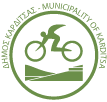 ΤΙΤΛΟΣ ΠΡΟΜΗΘΕΙΑΣ :«ΑΝΑΒΑΘΜΙΣΗ ΥΦΙΣΤΑΜΕΝΩΝ ΥΠΟΔΟΜΩΝ ΣΥΣΤΗΜΑΤΟΣ ΑΡΔΕΥΣΗΣ ΜΕ ΑΝΑΠΤΥΞΗ ΟΛΟΚΛΗΡΩΜΕΝΟΥ ΣΥΣΤΗΜΑΤΟΣ ΤΗΛΕΔΙΑΧΕΙΡΙΣΗΣ-ΤΗΛΕΜΕΤΡΗΣΗΣ ΚΑΙ ΕΞΟΡΘΟΛΟΓΙΣΜΟΥ ΑΡΔΕΥΣΗΣ, ΣΤΟ ΔΗΜΟ ΚΑΡΔΙΤΣΑΣ»ΔΙΑΚΗΡΥΞΗΑΡ. ΠΡΩΤ. : 2840/2024ΕΝΔΕΙΚΤΙΚΟΣ ΠΡΟΫΠΟΛΟΓΙΣΜΟΣ : 1.772.325,00 €Φ.Π.Α. 24 % : 425.358,00 €ΓΕΝΙΚΟ ΣΥΝΟΛΟ :  2.197.683,00 €ΧΡΗΜΑΤΟΔΟΤΗΣΗ :ΠΡΟΓΡΑΜΜΑ «ΑΓΡΟΤΙΚΗΣ ΑΝΑΠΤΥΞΗΣ ΤΗΣ ΕΛΛΑΔΑΣ 2014-2020» ΜΕ ΣΥΓΧΡΗΜΑΤΟΔΟΤΗΣΗ ΑΠΟ ΤΟ Ε.Γ.Τ.Α.Α.Μέτρο 4: «Επενδύσεις σε υλικά στοιχεία του ενεργητικού»Υπομέτρο 4.3: « Στήριξη για επενδύσεις σε υποδομές που συνδέονται με την ανάπτυξη, τον εκσυγχρονισμό ή την προσαρμογή της γεωργίας και της δασοκομίας,Δράση 4.3.1. «Υποδομές Εγγείων Βελτιώσεων»ΚΩΔΙΚΟΣ ΣΑΕ: 2023ΣΕ08210012Τα προς προμήθεια είδη κατατάσσονται στους ακόλουθους κωδικούς του Κοινού Λεξιλογίου δημοσίων συμβάσεων (CPV) :32441100-7 «Τηλεμετρικό Σύστημα Παρακολούθησης», 32441200-8 «Εξοπλισμός τηλεμετρίας και ελέγχου»,43323000-3 «Εξοπλισμός άρδευσης»ΕπωνυμίαΔΗΜΟΣ ΚΑΡΔΙΤΣΑΣΑριθμός Φορολογικού Μητρώου (Α.Φ.Μ.)997648454Κωδικός ηλεκτρονικής τιμολόγησηςΤαχυδρομική διεύθυνσηΜΥΡΜΙΔΟΝΩΝ 2ΠόληΚΑΡΔΙΤΣΑΤαχυδρομικός Κωδικός43131ΧώραΕΛΛΑΔΑΚωδικός ΝUTSEL611Τηλέφωνο2441354872,2441354802ΦαξΗλεκτρονικό Ταχυδρομείοkostas.lappas@dimoskarditsas.gov.grΑρμόδιος για πληροφορίεςΛάππας Κων/νοςΓενική Διεύθυνση στο διαδίκτυο (URL)http://www.dimoskarditsas.gov.grΔιεύθυνση του προφίλ αγοραστή στο διαδίκτυο (URL)Α/ΑΠΕΡΙΓΡΑΦΗ ΚΡΙΤΗΡΙΟΥΣΥΝΤΕΛΕΣΤΗΣ ΒΑΡΥΤΗΤΑΣ (σ) [%]Κ1Τεχνικά στοιχεία προσφοράς95%Κ2Εκπαίδευση προσωπικού, Εγγύηση - Συντήρηση - Υποστήριξη, Χρόνος Παράδοσης5%ΑΘΡΟΙΣΜΑ ΣΥΝΟΛΟΥ ΣΥΝΤΕΛΕΣΤΩΝ ΒΑΡΥΤΗΤΑΣ100%Α/ΑΠΕΡΙΓΡΑΦΗΣΥΝΤΕΛΕΣΤΗΣ ΒΑΡΥΤΗΤΑΣ (σ)[%]Κ1.1Πίνακας Αυτοματισμού με μικροϋλικά και αντικεραυνική προστασία5%Κ1.2Μονάδα Αυτοματισμού13%Κ.1.3Σύστημα Προπληρωμένης άρδευσης (υδραυλικό και ηλεκτρονικό μέρος υδροληψίας10%Κ1.4Όργανα μετρήσεων:11%ΠαροχόμετραΜετρητές ΠίεσηςΜετρητές ΣτάθμηςΚ1.5Ρυθμιστής Στροφών (inverter)5%Κ1.6Αντλητικό Συγκρότημα4%Κ1.7Μονάδα ασύρματης Επικοινωνίας12%Κ1.8Gateway7%Κ1.9Σύστημα Ορθής Άρδευσης9%Κ1.10Εξοπλισμός ΚΣΕ (Hardware)5%Κ1.10Λογισμικά ΚΣΕ (Software)Λογισμικά ΚΣΕ (Software)K1.10.1Λογισμικό Τηλελέγχου - Τηλεχειρισμού Άρδευσης14%ΣΥΝΟΛΟ K1:95%Κ2.1Δοκιμαστική Λειτουργία – Εγγύηση – Συντήρηση – Υποστήριξη4%Κ2.2Εκπαίδευση - Τεκμηρίωση1%ΣΥΝΟΛΟ K2:5%ΑΘΡΟΙΣΜΑ ΣΥΝΟΛΟΥ ΣΥΝΤΕΛΕΣΤΩΝ ΒΑΡΥΤΗΤΑΣ100%